Music Performance Resource PackageYear 11 and Year 12Suggested technical work and repertoireSuggested technical workScalesTechnical repertoireSuggested repertoireYear 11Year 12Additional resourcesRecommended additional listening for jazz and comtemporary
Suggest texts for jazz and contemporary drum kit and voice
Vocal stylistic differences – contextsThe suggested technical work and repertoire listed provide an indication of the standard of performance required in both Year 11 and Year 12 for each instrument across all contexts. Alternative technical work and repertoire may be selected in addition to or instead of the material provided in this package. Technical work should be selected to reflect the student’s level of instrumental development and to enhance and support repertoire being prepared by the student.Copyright© School Curriculum and Standards Authority, 2019This document – apart from any third party copyright material contained in it – may be freely copied, or communicated on an intranet, for non-commercial purposes in educational institutions, provided that the School Curriculum and Standards Authority is acknowledged as the copyright owner, and that the Authority’s moral rights are not infringed.Copying or communication for any other purpose can be done only within the terms of the Copyright Act 1968 or with prior written permission of the School Curriculum and Standards Authority. Copying or communication of any third party copyright material can be done only within the terms of the Copyright Act 1968 or with permission of the copyright owners.Any content in this document that has been derived from the Australian Curriculum may be used under the terms of the Creative Commons Attribution 4.0 International (CC BY) licence.DisclaimerAny resources such as texts, websites and so on that may be referred to in this document are provided as examples of resources that teachers can use to support their learning programs. Their inclusion does not imply that they are mandatory or that they are the only resources relevant to the course.MUSIC PERFORMANCE RESOURCE PACKAGEThe following resource package may be used by schools to assist in the delivery of the practical component for the Year 11 and Year 12 ATAR Music courses. Guidelines for practical school-based assessments and examinations are outlined and additional instrumental documents provide an indication of appropriate performance standards for students in Year 11 and Year 12.The information has been provided to the School Curriculum and Standards Authority by instrumental and vocal teachers experienced in selecting repertoire for students who may have varying skills and abilities.School-based practical (performance) assessmentCandidates must select a performance context. The candidate may perform some repertoire in a different context, providing the majority of the repertoire is in the context selected. Practical performance tasks should be programmed through consultation between the instrumental/vocal teacher and the classroom teacher. These tasks can be assessed using at least two of the performance activities outlined in the syllabus.Course requirements for the practical (performance) component must include:Course outline – sequence and timing, assessed as stipulated in the syllabus and WACE manual.Assessment outline – detailing coverage of content, assessment types, tasks, weighting and timing for each task.Assessment tasks and marking keys.Marks book – recording marks, weighting and collating results of all assessments.A copy of the above documents must be available to both the instrumental/vocal and classroom teacher for moderation and grading purposes. It is strongly recommended that across a year level, a range of different assessment types be covered.School-based practical (performance) examinationThe school-based practical (performance) examination for Year 11 and Year 12 is a requirement of the syllabus. It is recommended that the practical (performance) examination for ATAR is conducted to reflect the requirements of the WACE recital-based external examination. Detailed information about the WACE practical examination is available in the separate document: Music ATAR Course Practical (performance and/or composition portfolio) examination requirements (available on the Music ATAR course page under Examination Materials).It is strongly recommended that the same criteria and weightings in the current Music Practical (performance) marking key (available on the Music ATAR course page under Examination Materials) be used for be school-based tasks and semester examinations. All candidates in all contexts must present a minimum of two contrasting pieces for each examination. The repertoire should contrast in tempo, genre/style and era as appropriate to context. The Semester 1 examination can include a reduced time allocation for the practical examination. Schools can include an instrumental/vocal teacher or a suitable instrumental specialist as a member of the marking panel for school-based performance examinations.Context- and instrument-specific requirementsRequirements and advice regarding the different context and instrument options is located in the document: Music ATAR Course Practical (performance and/or composition portfolio) examination requirements (available on the Music ATAR course page under Examination Materials). The above document must be referred to by schools in conjunction with this document to plan their courses.Practical (performance) resources:Suggested technical workTechnical works listed are suggestions only.Technical work is not examined in the WACE external examination but can be incorporated as part of the school-based assessment.Technical work should be selected to reflect the student’s level of instrumental development and to enhance and support repertoire being prepared by the student.Suggested repertoireWhile the pieces listed provide a wide range and scope of repertoire for prepared works, it is expected that instrumental/vocal teachers will select repertoire that meet all syllabus requirements and reflect the student’s skill and ability level.Pieces listed are suggestions only and provide an indication of the minimum level of performance required.Repertoire may be selected in addition to or instead of the typical pieces listed.Repertoire for Year 11 can also be drawn from the lists appropriate for Grades 4 to 6 and for Year 12 from Grade 6 onwards, as included in current performance syllabuses from accredited music examination boards available within Australia. Repertoire selected from other sources must be of an equivalent standard.For pieces where publishers are not stipulated, it is recommended that performers use scores that are as near to the original as possible.Additional resourcesRecommended additional listening provides some suggested works for students to listen to in addition to the works they are preparing for performance.Suggested texts provide a list of useful teaching resources for some instruments and contexts.Vocal stylistic differences – contexts is a comparison of the four performance contexts for voice.Supporting informationSchool Curriculum and Standards Authority websiteWACE ManualMusic ATAR Course Practical (performance and/or composition portfolio) examination requirements document, outlining WACE performance examination requirements and details of the submission process for the composition portfolios11to12 Circular for submission dates, examination details and relevant updated material.TABLE OF CONTENTSWESTERN ART MUSIC	1WIND INSTRUMENTS	1FLUTE	1CLARINET	8BASS CLARINET	12OBOE	15BASSOON	19SAXOPHONE	23BRASS INSTRUMENTS	27HORN	27TRUMPET	30TROMBONE/BASS TROMBONE/EUPHONIUM	33TUBA	38PERCUSSION	41STRING INSTRUMENTS	46VIOLIN	46VIOLA	52VIOLONCELLO	58DOUBLE BASS	64HARP – pedal harp	69HARP – non-pedal harp	72CLASSICAL GUITAR	75KEYBOARD	81ORGAN	81PIANOFORTE	85HARPSICHORD	89VOICE	92JAZZ	97INSTRUMENTAL SPECIFICATIONS	97WIND INSTRUMENTS	99FLUTE	99CLARINET	101SAXOPHONE	103BRASS INSTRUMENTS	105TRUMPET	105TROMBONE	107DRUM KIT	109GUITAR	112BASS GUITAR AND/OR ACOUSTIC/DOUBLE BASS	114PIANO/KEYBOARD	117VOICE	120CONTEMPORARY	126DRUM KIT	126GUITAR	131BASS GUITAR	137PIANO/KEYBOARD	140VOICE	143MUSIC THEATRE	148VOICE	148RECOMMENDED ADDITIONAL LISTENING	152JAZZ	152CONTEMPORARY	154SUGGESTED TEXTS	156JAZZ and CONTEMPORARY	156DRUM KIT	156VOICE	156VOCAL STYLISTIC DIFFERENCES – CONTEXTS	159WESTERN ART MUSICWIND INSTRUMENTSFLUTESUGGESTED TECHNICAL WORK – YEAR 11All major, harmonic and melodic minor scales up to and including 4 sharps and 4 flats, all major and minor arpeggios and all major and minor broken chords of the same keys – range 2 octaves.A chromatic scale on A – range 2 octaves.Major scales in thirds D, F, A and E♭ majors – range 2 octaves.Dominant 7th arpeggios commencing on F and G – range 2 octaves.Tempo: Crotchet = 66 beats per minute, 4 notes per beat.Articulations: all tongued, all slurred, two slurred two tongued, two slurred two slurred.Supporting texts and examplesBerbiguier, B.	18 Exercises or Etudes for Flute No.1, 3, 6, 7 (Schirmer)Cockcroft, B.	Zodiac – Libra No.7 (Reedmusic.com)Gariboldi, G.	Allegro Brilliante, AMEB Grade 4, Series 3Gariboldi, B.	Allegretto, AMEB Grade 5, Series 3Koehler, E.	Etude, AMEB Grade 4, Series 3Koehler, E.	Etude, AMEB Grade 5, Series 3Moyse, M.	24 Petites Etudes Melodies, Nos.1, 3 (Alphonse Leduc)Rae, J.	40 Modern Studies for Solo Flute, Nos.26, 27, 29, 35 (Universal)SUGGESTED TECHNICAL WORK – YEAR 12All major, harmonic and melodic minor scales up to and including 5 sharps and 5 flats, all major and minor arpeggios and all major and minor broken chords of the same keys – range 2 octavesA chromatic scale on B♭ – range 2 octavesMajor scales in thirds up to and including 4 sharps and 4 flats – range 2 octavesDominant 7th arpeggios commencing on E♭, B♭ and BTempo: Crotchet = 66 beats per minute, 4 notes per beat.Articulations: all tongued, all slurred, two slurred two tongued, two slurred two slurred. Major scales double tongued (2 articulations per note).Supporting texts and examplesAnderson, J.	24 Progressive Studies Op.33, Nos.1, 3, 7, 8 (IMC)Anderson, J.	24 Etudes Op.15 for Flute, Nos.2, 9a/b (Schirmer)Berbiguier, B.	18 Exercises or Etudes for Flute, Nos.4, 8 (Schirmer)Cockcroft, B.	Zodiac – Capricorn, Pisces, Sagittarius (reedmusic.com)Mower, M.	20 Commandments, Nos.6, 9, 11, 12, 13 (Itchy Fingers)Moyse, M.	De La Sonorite Art of Technique – Interval exercise p. 15 (Alphonse Leduc)Rae, J.	20 Hard Rock Blues AMEB Grade 6, Series 3Reichert, M.	Finger Exercises, Nos.1 (Schott)TECHNICAL WORK – SUGGESTED REPERTOIRETonguingMoyse, M.	De la Sonorite p. 15Vester, F.	100 Classical Studies, Nos.9, 12AdvancedMendelssohn, F.	The Hebrides Overture (Fingal’s Cave)Moyse, M.	10 Etudes, No.1Anderses, K. J.	24 Exercises, No.2Articulation patternsBays, M.	Flute Handbook, p. 18Rubank	Selected Studies (Voxman), pp. 5, 13, 14/15, 23, 34, 35Koehler, E.	Studies, No.1, No.5 (Book 1)Vester, F.	125 Easy Classical Studies, Nos.91, 109, 116, 117, 118, 119Vester, F.	100 Classical Studies, Nos.7, 13, 21, 22AdvancedBerbiguier, B.	18 Exercises, No.3Boehm, T.	24 Caprices, No.23Double tonguingBays, M.	Flute Handbook, pp. 28–29Vester, F.	125 Easy Classical Studies, No.125Rubank	Selected Studies (Voxman), pp. 21, 26, 47, 48, 60Bullard, A.	50 for Flute (Book 2), Lively FluteKoehler, E.	Studies, No.4 (Book 2)Vester, F.	100 Classical Studies, Nos.17, 91AdvancedBach, J. S.	Sonata in C major 2nd movementMendelssohn, F.	Scherzo ‘Midsummer Night’s Dream’Paganini, N.	24 Caprices, No.5 (first section only)Paganini, N.	24 Caprices, No.18Triple tonguingBays, M.	Flute Handbook, pp. 30–31Rubank	Selected Studies (Voxman), pp. 27, 41Vester, F.	100 Classical Studies, No.87AdvancedBusser, H.	Prelude and ScherzoRossini, G.	Overture ‘Semiramide’Boehm, T.	24 Caprices, No.10Platonov, V. N.	20 Studies for Flute, No.10Reichert, M. A.	Tagliche Ubungen for Flute Opus 5, No.7TrillsBays, M.	Flute Handbook p. 51–52Rubank	Selected Studies (Voxman), pp. 2, 16, 55Bullard, A.	50 for Flute (Book 2) Spooky FluteAdvancedBerbiguier, T.	18 Exercises, No.2Furstenau, A.	26 Ubungen Exercises Opus 107, No.19Boehm, T.	24 Caprices, No.5OrnamentationVester, F.	100 Classical Studies, Nos.47, 49Vester, F.	125 Easy Classical Studies, Nos.52, 53, 54, 55, 76, 92, 115Rubank	Selected Studies (Voxman), pp. 8, 10, 17, 22, 30, 38Bullard, A.	50 for Flute (Book 2), Circus FluteKoehler, E.	Studies (Book 2), No.10AdvancedFurstenau, A.	26 Ubungen Exercises Opus 107, No.16Paganini, N.	24 Caprices, No.11Mixed metreBays, M.	Flute Handbook, p. 47, 49Rubank	Selected Studies (Voxman), p. 7Bullard, A.	50 for Flute (Book 1), Twopenny FluteAdvancedBerbiguier, T.	18 Exercises, No.4Paganini, N.	24 Caprices, No.11SyncopationVester, F.	125 Easy Classical Studies, Nos.56, 57Vester, F.	100 Classical Studies, Nos.40, 41AdvancedRimsky-Korsakov, N.	Capriccio Espangnol (1V Scena e canto gitano)Borodin, A.	Polotsvian Dances (Allegro vivo)Furstenau, A.	26 Ubungen Opus 107, No.24Compound timeVester, F.	125 Easy Classical Studies, Nos.9, 27, 36, 81, 83, 86, 87, 89, 96, 97, 98, 102, 106, 110, 124Rubank	Selected Studies (Voxman), pp. 20, 25, 28–29, 40, 50, 51, 56Bullard, A.	50 for Flute (Book 2), Fluent FluteKoehler, E.	Studies (Book 2), Nos.6, 7AdvancedBach, J. S.	Sonata in E major (3rd movement)Rimsky-Korsakov, N.	Capriccio Espagnol (IV Scena e canto gitano)Stravinsky, I.	The Firebird SuitePaganini, N.	24 caprices, Nos.20, 233rd OctaveBays, M.	Flute Handbook, pp. 34–42 and 43–45Bullard, A.	50 for Flute (Book 2) Solitary FluteKoehler, E.	Studies (Book 2), No.10AdvancedSchubert, F.	Rosamunde OvertureTchaikovsky, P.	‘Chinese Dance’ Nutcracker BalletPaganini, N.	24 Caprices, No.9 (middle section) and No.23Low registerBays, M.	Flute Handbook, p. 18Koehler, E.	Studies (Book 1), No.7AdvancedSmetana, B.	Moldau from Ma VlastRavel, M.	BoleroProkofiev, S.	Sonata in D major 3rd movementIntervals – embouchure flexibilityVester, F.	125 Easy Classical Studies, Nos.84, 102, 105, 106, 122Rubank	Selected Studies (Voxman), pp. 9, 39Bullard, A.	50 for Flute (Book 1) Victorian Flute (Book 2) Waltzing FluteKoehler, E.	Studies (Book 1), Nos.6, 15Vester, F.	100 Classical Studies, Nos.20, 52, 53, 76, 79, 80, 81AdvancedBizet, G.	L’Arlesienne (Suite, No.2)Berbiguier, T.	18 Exercises, No.6Paganini, N.	24 Caprices, No.2Boehm, T.	24 Caprices, Nos.22 and 7Moyse, M.	10 Etudes, No.1Furstenau, A.	26 Ubungen Opus 107, No.21Finger dexterityBays, M.	Flute Handbook pp. 22, 23Vester, F.	125 Easy Classical Studies, Nos.48, 49, 51, 58, 59, 60, 66, 69, 70, 78, 80, 93, 96, 97, 	100, 101, 103, 106, 107, 109, 111, 113, 114, 116, 117, 120, 123Rubank	Selected Studies (Voxman), pp. 3, 24Bullard, A.	50 for Flute (Book 2), Agile FluteKoehler, E.	Studies (Book 1), Nos.13, 14 (Book 2), Nos.4, 9AdvancedReichert	Tagliche Ubungen, No.1Finger dexterity – chromaticBays M.	Flute Handbook, p. 47Bullard, A.	50 for Flute (Book 1) Thoughtful FluteKoehler, E.	Studies (Book 2), No.7AdvancedRimsky-Korsakov, N.	Capriccio Espagnol 11 VariazioniReichert, M.	Tagliche Ubungen for Flute, No.6Phrasing/interpretationBays, M.	Flute Handbook, p. 48Rubank	Selected Studies (Voxman), pp. 31, 32, 33, 36Bullard, A.	50 for Flute (Book1) Unhappy Flute (Book 2) Reflective FluteKoehler, E.	Studies (Book 1), No.13 (Book 2), No.6Vester, F.	100 Classical Studies, Nos.1, 2, 3, 4, 33, 34, 35, 36, 78AdvancedBach, J. S.	Sonata in e minor (3rd movement)Gluck, C. W.	‘Orfeo’ dance of the Blessed SpiritsMozart, W. A.	‘Andante’ Flute Quartet in D majorPaganini, N.	24 Caprices, No.21 (first section)DynamicsBays, M.	Flute Handbook, p. 19Bullard, A.	50 for Flute (Book 2), Comical Flute, Spooky FluteKoehler, E.	Studies (Book 2), No.3Moyse, M.	De la Sonorite exercise, No.1 (p. 10)AdvancedPoulenc, F.	Sonata (2nd movement)LegatoBays, M.	Flute Handbook, pp. 25–27Vester, F.	125 Easy Classical Studies, Nos.1–8, 12–16, 121Rubank	Selected Studies (Voxman), pp. 4, 6, 31 (slow), pp. 11, 58–59 (fast)Bullard, A.	50 for Flute (Book 1) Dreamy Flute, Plaintive FluteKoehler, E.	Studies (Book 1), No.8 (Book 2), No.6AdvancedPoulenc, F.	Sonata (2nd movement)Bach, J. S.	Sonata in e minor (3rd movement)Ravel, M.	BoleroBerbiguier, T.	18 Etudies, No.6VibratoBays, M.	Flute Handbook, p. 25Moyse, M.	De la Sonorite exercise, No.1 (p. 10)SUGGESTED REPERTOIRE – YEAR 11Arnold, M.	Sonatina, Op.29, 2nd or 3rd movements (Lengnick) (Oxford University Press)Bach, J. S.		Suite in B minor, BWV 1067, Polonaise (including Double) and Badinerie (IMC)
(Peters edition)Bach, J. S.	Sonata in Eb major, 2nd movement, BWV 1031 (Henle)Bailey, K.	Jazz incorporated Volume 2, any piece (Kerin Bailey Music)Benfall, S.	Blues at Eleven (AMEB Grade 4, Series 3)Berkeley, L.	Sonatina for flute/recorder, 3rd movement (Schott)Bolling, C.	Suite for flute and Jazz piano ‘Baroque and Blue’ (Hal Leonard)Boyd, A.	Goldfish through Summer Rain (AMC) (Faberpoint)Chedeville, N.	Allegro ma non Presto (AMEB Grade 5, Series 3)Chopin, F.	Variations on a Theme by Rossini, Theme and Variations (IMC)Debussy, C.	The Little Shepherd (Schott)Dodgson, S.	Circus-Pony from New Pieces for Flute: book 2 (ABRSM)Fauré, G.	Morceau de Concours (Bourne and Co., New York)Fauré, G.	Piece from Fauré Flute Album (Novello)Fauré, G.	Sicilienne, Edition Musica or IMCGaubert, P.	Madrigal (IMC)Gretry, A.		Concerto in C major, 2nd movement, from L. Moyse Flute Collection Flute Music of the Baroque (Schirmer)Handel, G. F.	Sonata in A minor 1st and 2nd movements (Peters) (Barenreiter)Handel, G. F.	Sonata in C major, 1st and 2nd movements (Peters) (Barenreiter)Handel, G. F.	Sonata in F major, any two movements (Peters) (Barenreiter)Harris, P.	With a Hint of Lime (AMEB Grade 5, Series 3)Hyde, M.	Wedding Morn from Five solos for flute and piano (EMI)Kronke, P.	Sarabande and Gavotte from Suite in Ancient Style, Op.81, ZimmermanLocatelli, P.	Largo and Allegro (AMEB Grade 4, Series 3)Loeillet, J.	Gavotte and Aria (AMEB Grade 4, Series 3)Koepke, P.	Villanella (AMEB Grade 5, Series 3)Marcello, B.	Adagio and Allegro (AMEB Grade 4, Series 3)Marcello, B.	Presto (AMEB Grade 5, Series 3)Mozart, W. A.	Sonata Bb major K.10, 1st and 2nd movements (Kalmus) (Barenreiter)Mozart, W. A.	Sonata in F major K13, 1st movement (Kalmus)Negerevich, N.	Timepiece (Dorian Music)Piazzolla, A.	Historie du Tango, Café (Henry Lemoine)Poulenc, F.	Sonata, 2nd movement (Chester)Rabboni, G.	Sonatas for Flute and Piano, Book 1, No1 (Kevin Mayhew)Reger, M.	Romanze for flute and piano (Breitkopf)Roussel, A.	Quatre Pieces for flute and piano Op.27, Krishna (Schott)Rutter, J.	Suite Antique, Prelude and Ostinato or Ostinato and Aria (Oxford University)Telemann, G. P.	Spiritoso and Andante (AMEB Grade 5, Series 3)Telemann, G. P.	Sonata in G major, 1st and 2nd movements (Barenreiter)Telemann, G. P.	Sonata in F major, 1st and 2nd movements (Barenreiter)Vivaldi, A.	Concerto in G minor ‘La Notte’, 2nd and 3rd movements (Schott)Vivaldi, A.	Concerto in G major RV 435 1st movement (Schott)Wilson, A.	Summer Samba (AMEB Grade 4, Series 3)The following contains numerous suitable works:24 Short Concert Pieces (SMC) or Concert and Contest Album (Rubank)Anderson, J.	Scherzino, Op.55, No.6de Boisdeffre, R.	OrientaleDonjon, J.	PanFaure, G.	SicilienneGodard, B.	Allegretto or IdylleJoncieres, V.	Hungarian SerenadeSUGGESTED REPERTOIRE – YEAR 12Bach, J. S.	Sonata in G minor, BWV 1020, 1–2 movements (Henle) (Barenreiter) (Schirmer)Bach, J. S.	Sonata in Eb major BWV 1031, 1–2 movements (Henle) (Barenreiter) (Schirmer)Bach, J. S.	Sonata in E major BWV 1035, 1–2 movements (Henle) (Barenreiter)Bach, J. S.	Sonata in E minor, 1–2 movements (Henle) (Barenreiter) (Schirmer)Bailey, K.		No.5 – Butterfly Samba or No.1 – Raindrop impressions from Five Dances (Kerin Bailey Music)Bailey, K.	Wave Dancer, Night Sky from Five Pieces (Kerin Bailey Music)Berkeley, L.	Sonatina for Flute/Recorder, 1st movement or 2nd and 3rd movements (Schott)Bloch, E.	Suite Modale, any movement/s (Broude)Bolling, C.	Suite No.1, Baroque and Blue or Sentimentale or Javanaise (Hal Leonard)Boyd, A.	Goldfish through Summer Rain (Faberpoint)Boyd, A.	Bali Moods (AMC)Busser, H.	Petite Suite, any movement/s (Durand)Burton, E.	Sonatina, any movement (Carl Fischer)Chaminade, C.	Concertino, from L. Moyse Flute Collection ‘French Flute Music’ (Schirmer)Chedeville, N.	Vivace ma non Presto (AMEB Grade 6, Series 3)Chopin, F.	Variations on a theme by Rossini (IMC) (Schott)Clarke, I.	Hypnosis (IC Music/Just Flutes)Clarke, I.	Spiral Lament (IC Music/Just Flutes)Clarke, I.	Sunstreams (IC Music/Just Flutes)Cooke, A.	Sonatina, any movement/s (Oxford University Press)Debussy, C.	Syrinx for Solo Flute (Barenreiter) (Chester Music)Donizetti, G.	Sonata (AMEB Grade 6, Series 3)Doppler, F.	Hungarian Pastoral Fantasy Op.26, first section (Chester Music)Dvorak, A.	Sonatina, Op.100, 1st movement (IMC) (Schirmer)Enesco, G.		Cantabile et Presto, from L. Moyse Flute Collection ‘French Flute Music’ (Schirmer)Fauré, G.	Fantasie, from L. Moyse Flute Collection ‘French Flute Music’ (Schirmer)Franck, C.	Sonata, any movement (IMC) (Schirmer)Gaubert, P.	Madrigal (Enoch) (IMC) (Warner)Gliere, R.	Melody for flute and piano (Little Piper)Gluck, C.	Concerto in G major, any movement (Kalmus)Gretry, A.	Concerto in C major, any movement from L. Moyse Flute Collection Flute Music of the Baroque (Schirmer)Handel, G. F.	Sonata in G major HWV 363b, any movement/s (Barenreiter) (Peters)Hindemith, P.	Acht Stucke, any two or three movements (Schott)Holcombe, B.	Sonata No.2 any movement/sHyde, M.	Sonata, any movement (AMC)Hyde, M.	Beside the Stream from Five solos for flute and piano (EMI)Hoffmeister, F.A.	Sonata in G major, Op.21/3 any movement (Schott)Leclair, J.M.	Sonata in G major, 1st and 2nd or 3rd and 4th movements (Schott)Jacob, G.	The Spell (Oxford University Press)Martinů, B.	Sonata, any movement (Schirmer)Moszkowski, M.	Moderato (AMEB Grade 6, Series 3)Mower, M.	Sonata Latino, any movement (Itchy Fingers)Mouquet, J.	Cinq Piece Breve, Op.3, any three movements from (Lemoine)Mouquet, J.	La Flute de Pan, any movement (IMC) (Lemoine)Mozart, W. A.	Sonata in C major, K.14 any movement/s (Barenreiter) (Kalmus) (Reinhardt)Mozart, W. A.	Sonata in F major, K.13 any movement/s (Barenreiter) (Kalmus) (Reinhardt)Mozart, W. A.	Concerto in D major K.314, any movement (IMC)Mozart, W. A.	Concerto in G major K.313, any movement (IMC)Negerovich, N.	Timepiece (Dorian Music)Norton, C.	Sonatina, 1st movement (Boosey & Hawkes)Piazolla, A.	Historie du Tango, any movement (Henry Lemoine)Poulenc, F.	Sonata, any movement (Chester)Prokofiev, S.	Sonata D major, Op.94, any movement (IMC) (Schirmer)Rabboni, G.	Sonatas for Flute and Piano book one, No.5 or No.12 (Kevin Mayhew)Rutter, J.	Suite Antique, any movement/s (Oxford)Schubert, F.	Introduction and Variations on a theme from ‘The Fair Maid of the Mill’ Introduction, Theme and any flute variation/s (IMC) (Barenreiter)Schumann, R.	3 Romances, Op.94, any two (IMC)Saint-Saëns, C.	Romance Op.51 (Durand)Schocker, G.	Regrets and Resolutions (Theodore Presser)Telemann, G. P.	Sonata in C minor, any two movements (Barenreiter)Telemann, G. P.	Sonata in F minor TWV 41: f1, any two movements (Amadeus)Vivaldi, A.	Concerto ‘Il Cardelino’ in D major, 1st and 2nd or 2nd and 3rd movements from	L. Moyse: Flute Collection Flute Music of the Baroque (Schirmer)Vivaldi, A.	Concerto in G minor RV 439 ‘La Notte’ any 2–3 movements (Schott)For piccolo playersJacob, G.	The Pied Piper, 2nd movement, March to the River Weser (Oxford University Press)Vivaldi, A.	Concerto in C major RV443, 1–2 movements (IMC)Vivaldi, A.	Concerto in A minor, 1–2 movements (IMC)CLARINETSUGGESTED TECHNICAL WORK – YEAR 11All major, harmonic and melodic minor scales up to and including 4 sharps and 4 flats, all major and minor arpeggios and all major and minor broken chords of the same keys – range 2 octaves.Chromatic scale on F – range 3 octaves.Major scales in thirds – F, D, B♭, A – range 2 octaves.Dominant 7ths of C, F and G – range 2 octaves.Tempo: Crotchet = 66 beats per minute, 4 notes per beat.Articulations: all tongued, all slurred, two slurred two tongued, two slurred two slurred.Supporting texts and examplesHite, D.	Melodious and Progressive Studies, Book 1 (a selection of studies by Demnitz, Nocentini, Baermann and Klose)Rae, J.	40 Modern Studies, No.25 Ambiguity, No.32 Latin JiveRose, C.	32 Studies, No.1, 2, 7Thurston, F.	Passage Studies Volume 1, No.5, p. 8, No.15, p. 20Uhl, A.	48 Studies for Clarinet, Book 1, No.11, 20Weston, P.	50 Classical Studies for Clarinet, No.27, 31, 29, 23, 24SUGGESTED TECHNICAL WORK – SCALES – YEAR 12All major, harmonic and melodic minor scales up to and including 5 sharps and 5 flats, all major and minor arpeggios and all major and minor broken chords of the same keys – range 2 octaves.Chromatic Scale on G – range 3 octaves G to G.Major scales in thirds up to and including 4 sharps and 4 flats – range 2 octaves.Dominant 7ths of B♭ and D – range 2 octaves.Tempo: Crotchet = 66 beats per minute, 4 notes per beat.Articulations: all tongued, all slurred, two slurred two tongued, two slurred two slurred.Supporting texts and examplesHite, D.	Melodious and Progressive Studies, Book 1 (A selection of studies by Demnitz, 	Nocentini, Baermann and Klose)Rae, J.	40 Modern Studies – No.36 Hard Rock Blues, No.38 Inside-outRose, C.	32 Studies, Nos.3, 5, 6, 8, 13Rose, C.	40 Studies, Book 1, Nos.8, 9Uhl, A.	48 Studies for Clarinet, Book 1, Nos.4, 5, 6Weston, P.	50 Classical Studies for Clarinet, Nos.34, 35, 37, 40SUGGESTED TECHNICAL WORK – REPERTOIRETripletsRubank	Intermediate Method, p. 21, No.4Rubank	Advanced Method Volume 1, p. 52, No.12Walton, M.	Note Cruncher, Book 2, p. 24, No.1Collis, J.	Book 2, p. 29, No.58, p. 15, No.34Collis, J.	Book 4, p. 10, No.13Collis, J.	Book 6, p. 13, No.13AdvancedUhl, A.	48 Studies for Clarinet, Book 1, p. 17, No.12Rose, C.	40 Studies for Clarinet, p. 7, No.5Weston, P.	50 Classical Studies for ClarinetStark, R.	24 Studi Di Virtuosismo for ClarinetRapid slurring semiquaversRubank	Intermediate Method, p. 45, No.40Rubank	Advanced Method, p. 53, No.15Thurston, F.	Passage Studies, Book 2, p. 14, No.8AdvancedRose, C.	32 Etudes for the Clarinet, p. 13, No.12Rose, C.	40 Studies for the Clarinet, p. 3, No.1Thurston, F.	Passage Studies, Book 2, p. 4, No.2, p. 5, No.3Rapid tonguing semiquaversRubank	Intermediate Method, p. 44, No.2Rubank	Advanced Method Volume 1, p. 54, No.17Collis, J.	Book 6, p. 23, No.22Rose, C.	40 Studies for the Clarinet, p. 14, No.11AdvancedUhl, A.	48 Studies for Clarinet, Book 1, p. 24, No.17Rose, C.	32 Etudes for the Clarinet, p. 30, No.30Thurston, F.	Passage Studies, Book 2, p. 12, No.7McGinnis, R.	Orchestral Excerpts Volume 2, p. 34 A Midsummer Night’s DreamVoxman, H.	Classical Studies for ClarinetCrossing the break/alternate fingeringsRubank	Intermediate Method, p. 29, No.3Collis, J.	Book 4, p. 26, No.31, p. 43, No.51Walton, M.	Note Cruncher, Book 2, p. 3Collis, J.	Book 5, p. 13, No.14Rae, J.	40 Modern Studies for Solo Clarinet, p. 22, No.29AMEB Grade 3 (Series 2) List A, No.3AMEB Grade 4 (Series 2) List A, No.2AdvancedThurston, F.	Passage Studies, Book 3, p. 20, No.11Rose, C.	32 Etudes for the Clarinet, p. 16, No.16, p. 28, No.28, p. 29, No.29Uhl, A.	48 Studies for Clarinet, Book 1, p. 28, No.21McGinnnis, R.	Orchestral Excerpts, Volume 1, p. 44 Peter and the WolfWeston, P.	50 Classical Studies for ClarinetOrnamentsRubank	Advanced Method Volume 2, p. 62, No.3, p. 74, No.2Collis, J.	Book 2, p. 27, No.54Collis, J.	Book 4, p. 38, No.44Collis, J.	Book 5, p. 3, No.3AMEB Grade 4 (Series 2), List A, No.1AdvancedRose, C.	32 Etudes for the Clarinet, p. 2, No.1, p. 22, No.22Weston, P.	50 Classical Studies for ClarinetThurston, F.	Passage Studies, Book 3Interval leapsRubank	Advanced Method Volume 1, p. 57, No.29Collis, J.	Book 2, p. 13, No.31Uhl, A.	48 Studies for Clarinet, Book 1, p. 30, No.23Thurston, F.	Passage Studies, Book 1, p. 8, No.5Thurston, F.	Passage Studies, Book 2, p. 8, No.5, p. 19, No.11AdvancedLazarus, H.	Method for Clarinet Part 2, p. 249, No.10 Stark, R.	Arpeggio StudiesThurston, F.	Passage Studies, Book 3, p. 6, No.3Changing rhythms/syncopationRae, J.	40 Modern Studies, p. 15, No.22, p. 24, No.31, p. 25, No.32Rose, C.	32 Etudes for Clarinet, p. 10, No.9Uhl, A.	48 Studies for Clarinet, Book 1, p. 16, No.11Thurston, F.	Passage Studies, Book 1, p. 24, No.17Collis, J.	Book 4, p. 2, No.3AMEB Grade 4 (Series 2) List A, No.1AdvancedRose, C.	40 Studies for ClarinetWeston, P.	50 Classical Studies for ClarinetStark, R.	24 Studi di VirtuosismoLazarus, H.	Method for Clarinet Parts 2 and 3Tone development/phrasingCollis, J.	Book 5, p. 13, No.14Collis, J.	Book 6, p. 20, No.18, p. 17, No.16Uhl, A.	48 Studies for Clarinet, Book 1, p. 3, No.1Rae, J.	40 Modern Studies for Solo Clarinet, p. 21, No.28, p. 29, No.35AdvancedWeston, P.	50 Classical StudiesWeston, P.	17 Classical SolosRose, C.	32 Etudes for Clarinet and 40 Studies for Clarinet (Andante and Adagio studies)Stark, R.	24 Studi di VirtuosismoArticulationRubank	Advanced Method for Clarinet Volume 1, p. 49, No.1, p. 54, No.17Collis, J.	Book 4, p. 30, No.35, p. 33, No.38, p. 35, No.40Collis, J.	Book 5, p. 1, No.1, p. 44, No.35Collis, J.	Book 6, p. 41, No.39Rae, J.	40 Modern Studies for Solo Clarinet, p. 20, No.27AMEB Grade 3 (Series 2), List A, No.2AdvancedThurston, F.	Passage Studies, Book 2, p. 6, No.4Weston, P.	50 Classical StudiesUhl, A.	48 Studies for Clarinet, Book 1Lazarus, H.	Method Parts 1, 2 and 3Stark, R.	24 Studi di VirtuosismoOther study selectionsKlose, H.	Complete MethodKell, R.	30 Interpretative Studies for ClarinetKell, R.	17 Staccato Studies for ClarinetDrucker, S.	Orchestral Works Volumes 1–7Voxman, H.	Studies for the ClarinetPaganini, N.	Dix-Sept StudiesJeanjean, P.	18 Studies for the ClarinetBonade, D.	16 Phrasing StudiesSUGGESTED REPERTOIRE – YEAR 11Corelli, A. (arr. Kell)	GigueCrusell, B.	Andante from Concerto in Bb, Op.11Dunhill, T.	No.6 from Phantasy SuiteFerguson, H.	Pastorale and Burlesque from Four Short PiecesFinzi, G.	Prelude, Romance or Forlana from Five BagatellesGade, N.	Andante Con Moto or Allegro Vivace from Fantasy Pieces Op.43Handel, G. (arr. Kell)	Adagio or Siciliana and GigaLefèvre, X.	Sonata No.5, 1st Movement from Five Sonatas (ed. Davies and Harris)Lutoslawski, W.	Dance Preludes, Nos.1 and 2Moskowski, M.	Two Spanish Dances (either one)Molter, J.	Moderato from Concerto No.4 in D majorOrlovich, M.	Flight of fancy (reedmusic.com)Schumann, R.	Fantasy Piece (Fantasiestücke) No.1, Op.73Tartini, G. (arr. Kell)	Concertino, movement 1 and 2, or 3 and 4Templeton, A.	No.2, Modal Blues from Pocket Size SonataThompson, T.	Boogie Bounce from Boogie and BluesVanhal, J. B.	Sonata in Bb, any movementVanhal, J. B.	Sonata in Eb, 1st or 3rd movementvon Weber, C. M.	Concerto No.1, 2nd movementWagner, R. (Baermann, C)	AdagioThe following books contain numerous suitable works:Christmann, A. H. (ed.)	Solos for the Clarinet Player, G. SchirmerKing, T. (ed.)	Clarinet Solos, Volume Two, Chester MusicVoxman, H. (ed.)	Concert and Contest Collection, RubankWastall, P. (ed.)	Contemporary Music for Clarinet, Boosey & HawkesHarris, P., Davies, J. (ed.)	Eighty Graded Studies for Clarinet Volume 1 and 2, Faber MusicKireilis, R. (ed.)	Master Solos, Intermediate Level, Hal LeonardSimon, E. (ed.)	Masterworks for Clarinet and Piano, SchirmerWastall, P. (ed.)	Romantic Music for Clarinet, Boosey & Hawkes, Soloist Folio, RubankSUGGESTED REPERTOIRE – YEAR 12Arnold, M.	Sonatina, any movementBanks, D.	Prologue, Night Piece and Blues for TwoBernstein, L.	Sonata, 1st or 2nd movementBrahms, J.	Sonata in F minor, Op.120, No.1, any movementBrahms, J.	Sonata in Eb major, Op.120, No.2, any movementCrusell, B.	Andante Pastorale from Concerto in F minorDavidson, L.	Hoe Down (reedmusic.com)Finzi, G.	No.5 from Five BagatellesMozart, W.	Adagio from Concerto in A major K.622Mozart, W.	Larghetto from Clarinet Quintet in A major K.581Hoffmeister, F.	Concerto, any movementHughes, E.	Scherzo Tarantella from Sonata CapricciosaHurlstone, W.	Four Characteristic Pieces, any movementHyde, M.	Legend for Clarinet and PianoLutoslawski, W.	No.5 from Dance PreludesPierne, G.	Canzonetta, Op.19Previn, A.	Fancy Passing or Passing FancyPoulenc, F.	Sonata for Clarinet, 1st movementSaint-Saëns, C.	Sonata for clarinet and piano Op.167, 1st or 2nd movementSchumann, R.	Fantasy Piece (Fantasiestücke) No.2 or 3, Op.73Stamitz, C.	Concerto No.3 in Bb, 1st or 3rd movementvon Weber, C. M.	Variations Op.33BASS CLARINETSUGGESTED TECHNICAL WORK – SCALES – YEAR 11All major, harmonic and melodic minor scales up to and including 4 sharps and 4 flats, all major and minor arpeggios and all major and minor broken chords of the same keys – range 2 octaves where possible, otherwise one.A chromatic scale up to 2 and a half octaves.Major scales in thirds: F, G, A and B♭ major, over 2 octaves.Dominant 7th: C, F and G, over 2 octaves.Tempo: Crotchet = 66 beats per minute, 4 notes per beat
Articulations: all tongued, all slurred, two slurred two tongued, two slurred two slurredSupporting texts and examplesRae, J.	40 Modern Studies – No.22 Slavonic Dance; No.24 ExclusiveRhoads, W.	Etudes for Technical Facility for Alto and Bass clarinet, No.3, No.6, No.8Blatt, T. (ed. Weston, P.)	50 Classical Studies for Clarinet, No.20Demnitz, F.	Elementary School for Clarinet, Chord Studies, A minor, p. 25SUGGESTED TECHNICAL WORK – SCALES – YEAR 12All major, harmonic and melodic minor scales up to and including 5 sharps and 5 flats, all major and minor arpeggios and all major and minor broken chords of the same keys – range 2 octaves where possible, otherwise one.A chromatic scale up to two and a half octaves.Major scales in thirds: up to and including 3 flats and 3 sharps, over 2 octaves.Dominant 7th: B♭ and D, over 2 octaves.Tempo: Crotchet = 66 beats per minute, 4 notes per beat
Articulations: all tongued, all slurred, two slurred two tongued, two slurred two slurred.Supporting texts and examplesDemnitz, F.	Elementary School for Clarinet, Chord Studies – No.8 E minor, p. 41Rae, J.	40 Modern Studies – No.28 In a Dream; No.29 HelixRhoads, W.	Etudes for Technical Facility for Alto and Bass clarinet – No.10, No.14, No.16Rose, C.	40 Studies, Book 1, No.5Weston, P.	Demnitz Study 29 from 50 Classical Studies for ClarinetSUGGESTED TECHNICAL WORK – REPERTOIRECrossing the break smoothlyRae, J.	40 Modern Studies, No.18, No.24Walton, M.	Note Cruncher, Book 1, p. 12 Study in D minor, p. 16 Study in B minorRose, C.	32 Etudes, No.27, p. 27Collis, J.	Modern Course, Book 4, p. 3, No.4Rhythmic studiesRae, J.	40 Modern Studies, No.22Collis, J.	Modern Course, Book 4, p. 42, No.48Voxman, H.	Introducing the Alto or Bass Clarinet (Rubank), p. 26, No.4Wastall, P.	Practice Sessions, p. 11, Study No.2Rubank	Advanced, Volume 2, p. 49, No.1Alternate fingeringsWalton, M.	Note Cruncher, Book 1 Study in A major, p. 33 Study in B minor, p. 28 Study in 
C minorCollis, J.	Modern Course, Book 2, p. 26, No.52Collis, J.	Modern Course, Book 4, p. 43, No.51Rubank	Advanced, Volume 2, p. 50, No.4Rapid tonguing/staccatoWeston, P.	50 Classical Studies, p. 8, No.11, p. 11, No.17, p. 22, No.29Walton, M.	Note Cruncher, Book 1, p. 20 Study in B♭ major, p. 34 Study in B♭ majorCollis, J.	Modern Course, Book 2, p. 21, No.44Collis, J.	Modern Course, Book 6, p. 23, No.22Rubank	Advanced, Volume 1, p. 50, No.5 (played as written or down the octave)Interval leapsWalton, M.	Note Cruncher, Book 1, p. 31, Study in E minorRubank	Advanced, Volume 1, p. 56, No.22, p. 57, No.29Rubank	Advanced, Volume 2, p. 51, No.7SemiquaversThurston, F.	Passage Studies, Book 2, No.8Collis, J.	Modern Course, Book 2, p. 26, No.51Weston, P.	50 Classical Studies, p. 13, No.20Wastall, P.	Practice Sessions, p. 40 Study No.8, p. 42 Study No.10Rubank	Advanced Volume 1, p. 57, No.27TripletsCollis, J.	Modern Course, Book 2, p. 29, No.58Collis, J.	Modern Course, Book 4, p. 1, No.1Rubank	Advanced Volume 2, p. 51, No.6Chromatic fingeringVoxman, H.	Introducing the Alto or Bass Clarinet (Rubank), p. 44, No.5Walton, M.	Note Cruncher, Book 2, p. 17Advanced studiesRhoads, W. E.	Ten Solos for Concert and ContestSUGGESTED REPERTOIRE – YEAR 11Beon, A.	Andante from Concerto in B flat major, Concert and Contest Collection for B♭ bass 	clarinet by H. Voxman (Rubank)German, E.	Pastorale and Bourree, RubankPhillips, G.	Recitative and Slow Dance, RubankProkofiev, S.	Romance and Troika, Concert and Contest Collection for B♭ bass clarinet by
	H. Voxman (Rubank)Johnson, C. W.	Woody Contrasts (Rubank)Koepke, P.	The Buffoon, RubankOstransky, L.	Autumn Song, RubankSpooner, O.	Chalameau Sonata for Unaccompanied Bass Clarinet in the Low Register,
Southern Music Co.Irish folksong	The Foggy Dew, RubankSUGGESTED REPERTOIRE – YEAR 12Boni, P.	Largo and Allegro, RubankBozza, E.	BalladeCole, K.	ExcursionsDavis, W.	Variations on a Theme of Robert SchumannEccles, H.	Sonata in g minor for Bass Clarinet and PianoHaydn, F. J.	Divertissement in Bb major, Concert and Contest collection for Bb bass clarinet by
H. Voxman (Rubank)Hervig, R.	Sonatina, Concert and Contest collection for Bb bass clarinet by H. Voxman (Rubank)Hoffman, A.	AlboradaMarcello, B.	Sonata in G major for Clarinet and PianoOstransky, L.	Concertino in D minor, Concert and Contest collection for Bb bass clarinet by
H. Voxman (Rubank)Rhoads, W.	Ten Solos, (any one) Concert and Contest for Bass Clarinet and Piano,
Southern Music Co.Tchaikovsky, P. I.	Sleeping Beauty, RubankVinter, G.	Song and Dance for Clarinets and PianoOBOESUGGESTED TECHNICAL WORK – YEAR 11All major, harmonic and melodic minor scales up to and including 3 sharps and 3 flats – range
2 octaves where possible.All major, harmonic and melodic minor arpeggios up to and including 3 sharps and 3 flats – range
2 octaves where possible.All chromatic scales – range 2 octaves where possible.Tempo: Crotchet = 60 beats per minute in semiquavers.Articulations: All tongued, slurred in pairs, 2 slurred 2 two tongued.Supporting textsAMEB	Oboe Technical Work BookBoosey & Hawkes	The Complete Oboe Scale BookRubank	Advanced Method for Oboe (Books 1 and 2)Hinke, G.	Elementary Method for OboeLamotte, E.	Dix-huit Etudes for Oboe or SaxophoneSUGGESTED TECHNICAL WORK – SCALES – YEAR 12All major, harmonic and melodic minor scales in keys up to and including 4 sharps and 4 flats over a 
2 octave range where possible.All major and minor and arpeggios in keys up to and including 4 sharps and 4 flats over a 2 octave range where possible.All chromatic scales over a 2 octave range where possible.Tempo: Crotchet = 60 beats per minute in semiquavers.Articulations: All tongued, slurred in pairs, 2 slurred 2 two tongued.Supporting textsAMEB	Oboe Technical Work BookBoosey & Hawkes	The Complete Oboe Scale BookRubank	Advanced Method for Oboe (Books 1 and 2)Lamotte, E.	Dix-huit Études pour Hautbois for Oboe or SaxophoneFerling, F.	48 Studies for Oboe, Op.31SUGGESTED TECHNICAL WORK – REPERTOIREDouble tonguingRubank	Advanced Method Volume 1, p. 32, No.14Salter G.	35 Melodic Studies, p. 15 ‘A Scolding’ and p. 16 ‘The Ogre’s Waltz’Hinke, G. A.	Elementary Method, p. 20, No.6, p. 21, No.8, p. 14, No.14AdvancedLamotte, A.	Dix-huit Etudes, p. 20, No.18Ferling, W.	48 Etudes, p. 4, No.8Large intervalsRubank	Advanced Method Volume 1, p. 48, No.12, p. 49, No.17, p. 53, No.28Hinke, G. A.	Elementary Method, p. 13, No.19, p. 14, No.23, p. 17, No.29, p. 24, No.15AdvancedSalviani, C.	Studies for Oboe, p. 2, No.1, p. 20, No.16Ferling, W.	48 Etudes, p. 13, No.26, p. 15, No.30Lamotte, E.	Dix-huit Etudes, p. 10, No.8Low octave studiesRubank	Advanced Method Volume 1, p. 32, No.15Salter, G.	35 Melodic Studies, p. 13 ‘A Sunday Outing’Trills/ornamentsRubank	Advanced Method Volume 1, Musical Ornamentation Section (Embellishments), 	pp. 60–65, Nos.1–35AdvancedFerling, W.	48 Etudes, p. 1, No.1, p. 2, No.3, p. 3, No.5Lamotte, E.	Dix-huit Etudes, p. 7, No.5, p. 8, No.6, p. 14, No.12Salviani, C.	Studies for Oboe, p. 6, No.3Legato playingRubank	Advanced Method Volume 1, p. 30, No.12, p. 33, No.16, p. 36, No.20, p. 37, No.21, 	p. 42, No.25Salter, G.	35 Melodic Studies, p. 7 ‘Ties’Hinke, G. A.	Elementary Method, Legato Studies Section, pp. 4–5, Nos.1–8AdvancedLamotte, E.	Dix-huit Etudes, p. 11, No.9Luft, J. H.	Vingt-quatre Etudes, p. 10, No.6Salviani, C.	Studies for Oboe, p. 16, No.12DynamicsRubank	Advanced Method Volume 1, p. 30, No.12, p. 35, No.18, p. 42, Nos.24–25Hinke, G. A.	Elementary Method, p. 26, No.4AdvancedFerling, W.	48 Etudes, p. 4, No.7Lamotte, E.	Dix-huit Etudes, p. 2, No.1Salviani, C.	Studies for Oboe, p. 14, No.10Compound timeRubank	Advanced Method Volume 1, p. 32, Nos.14+15, p. 33, No.16, p. 37, No.21Salter, G.	35 Melodic Studies, p. 9 ‘The Hunt’ and p. 12 ‘Skippy’Hinke, G. A.	Elementary Method, p. 13, No.20, p. 14, No.21, p. 16, No.26AdvancedLamotte, E.	Dix-huit Etudes, pp. 12–16, Nos.10–14Luft, J. H.	Vingt-quatre Etudes, p. 30, No.17Ferling, W.	48 Etudes, p. 2, No.3, p. 7, No.13, p. 12, Nos.23–24Mixed metreSalter, G.	35 Melodic Studies, p. 8 ‘Summer Meadow’Band parts studied as part of school program often have mixed metreOrchestral excerpts: Stravinsky ‘Rite of Spring’ and ‘Pulcinella Suite’SyncopationRubank	Advanced Method Volume 1, p. 23, No.5, p. 31, No.13Hinke, G. A.	Elementary Method, p. 30, No.12AdvancedFerling, W.	48 Etudes, p. 10, No.19Finger fluency/dexterityRubank	Advanced Method Volume 1, p. 48, No.13, p. 52, No.26Hinke, G. A.	Elementary Method, Scale Studies, pp. 25–33, Nos.1–18Salter, G.	35 Melodic Studies, p. 8 ‘Sleepy Harbour’, p. 19 ‘The Rooster’ and p. 20 ‘The 	Maypole’AdvancedLamotte, E.	Dix-huit Etudes, p. 4, No.2, p. 5, No.3Luft, J. H.	Vingt-quatre Etudes, p. 1, No.1Ferling, W.	48 Etudes, p. 14, No.28Salviani, C.	Studies for Oboe, p. 15, No.11Phrasing/interpretationRubank	Advanced Method Volume 1, p. 30, No.12, p. 33, No.16Salter, G.	35 Melodic Studies, studies that teach breathing out and in, pp. 12–16 ‘Lament’,
	‘A Sunday Outing’, The Slave Market’, ‘Andante Mafioso’, ‘A Scolding’, ‘Cast down’ 	and ‘The Ogre’s Waltz’AdvancedLamotte, E.	Dix-huit Etudes, p. 7, No.5Ferling, W.	48 Etudes – all of the slow etudes teach musical phrasing through breathingVibratoRubank	Advanced Method Volume 1, p. 30, No.12, p. 33, No.16, p. 36, No.20Salter, G.	35 Melodic Studies, p. 7 ‘Ties’, and p. 12 ‘Lament’Hinke, G. A.	Elementary Method, p. 8, No.5, p. 9, No.9AdvancedFerling, W.	48 Etudes – all of the slow etudes can be used for vibratoStaccatoRubank	Advanced Method Volume 1, p. 31, No.13, p. 32, No.14, p. 35, No.18, p. 46, No.6, 	p. 49, No.15, p. 53, No.27Salter, G.	35 Melodic Studies, p. 9 ‘Gnome’, p. 15 ‘A Scolding’ and p. 16 ‘The Ogre’s Waltz’Hinke, G. A.	Elementary Method, Staccato Exercises, pp. 18–24, Nos.1–15AdvancedFerling, W.	48 Etudes, p. 4, No.8, p. 12, No.24Salviani, C.	Studies for Oboe, p. 17, No.13Chromatic passage playingHinke, G. A.	Elementary Method, p. 38, No.27AdvancedLamotte, E.	Dix-huit Etudes, p. 10, No.8Ferling, W.	48 Etudes, p. 1, No.2Luft, J. H.	Vingt-quatre Etudes, p. 22, No.13High octave studiesAdvancedFerling, W.	48 Etudes, p. 6, No.12, p. 7, No.13Luft, J. H.	Vingt-quatre Etudes, any of these studiesSUGGESTED REPERTOIRE – YEAR 11Bellini, V.	Concerto in E♭ major, 1st movementBerger, J.	Toadinha (A Little Song) from Solos for the Oboe PlayerCimarosa, D.	Concerto for Oboe and Strings, 1st and 2nd or 3rd and 4th movementsFauré, G.	PieceFiocco, J. H.	AriosoGlière, R.	Song (Songs for the Oboe Player)Handel, G. F.	Concerto in Bb major, 1st and 2nd movementsHandel, G. F.	Sonata in G minor, 1st or 4th movementHandel, G. F.	Sonata in F major, 1st movementHead, M.	Three Pieces: Elegiac DanceLabate, B.	Zephyrs (Oboe Solos)Laurishkus, M.	Two Arabian Dances (Solos for the Oboe Player)Loeillet, J. B.	Sonata in C majorMorricone, E.	Gabriel’s OboeNielsen, C.	Two Fantasy Pieces, Op.2, RomancePierné, G.	SerenadeSammartini, G.	Sonata in G major, 1st and 2nd movements or 3rd and 4th movementsSchumann, R.	Three Romances, Op.94, No.1 or 3Telemann, G. F.	Sonata in A minor, 1st and 2nd movements or 3rd and 4th movementsTelemann, G. F.	Sonata in C minor, any three contrasting movementsTelemann G. F.	Concerto in F minor, 1st or 3rd movementsThe following contains numerous suitable works:Oboe Solos	AMSCOSUGGESTED REPERTOIRE – YEAR 12Albinoni, T.	Concerto in D minor, any movementBellini, V.	Concerto, 1st or 2nd movementBozza, E.	Fantasie Pastorale, first sectionBritten, B.	Six Metamorphoses after Ovid, Pan and/or PhaetonDebussy, C.	Menuet from 5 Pieces for Oboe and HarpGrovlez, G.	Sarabande and AllegroHandel, G. F.	Sonata in G minor, 1st and 2nd movements, or 1st and 4th movementsHandel, G. F.	Sonata in C minor, 1st and 2nd movementsHandel, G. F.	Sonata in F major, 1st and 2nd movements, or 1st and 4th movementsHandel, G. F.	Concerto in G minor, 1st and 2nd movementsHindemith, P.	Sonata, 1st movementHummel, J.	Selections from Introduction, Adagio, Theme and Variations, Op.102Kalliwoda, J.	Concertino, Op.110, first sectionMarcello, A.	Concerto in C minor, any movementMozart, W. A.	Concerto in C majorMozart, W. A.	Oboe Sonata in F major, transcribed from Oboe Quartet, any movementNielsen, C.	Two Fantasy Pieces, Op.2, HumoresquePoulenc, F.	SonataRachmaninov, S.	VocaliseSaint-Saëns, C.	Sonata, 1st or 2nd movementStrauss, R.	Concerto, 2nd movementVaughan Williams, R.	Concerto, 1st movementVivaldi, A.	Sonata in C minor, 1st movementBASSOONSUGGESTED TECHNICAL WORK – SCALES – YEAR 11All major, harmonic and melodic minor scales up to and including 3 sharps and 3 flats, over a 2 octave range.All major and minor arpeggios, up to and including 3 sharps and 3 flats over a 2 octave range.All chromatic scales – range 2 octaves.Tempo: Crotchet = 60 beats per minute, 4 notes per beat.Articulations: All tongued, 2 slurred and 2 tongued, slurred in pairs.Supporting texts and examplesAMEB	Bassoon Technical Work BookBoosey & Hawkes	The Complete Bassoon Scale BookDavies, J. (Arr.)	Scales and Arpeggios for the BassoonMilde, L.	The Milde Bassoon Studies in Scales and ArpeggiosParès, G.	Scale and Arpeggio StudiesRubank	Advanced Method for Bassoon, Volume 1, p. 33 No.20, p. 40 No.28, p. 44 No.10,
p. 45 No.12, p. 46 No.14, p. 51 No.25, and p. 52 No.27Spaniol, D.	The New Weissenborn Method for Bassoon (scale studies and chord and intonation studies)SUGGESTED TECHNICAL WORK – SCALES – YEAR 12All major, harmonic and melodic minor scales up to and including 4 sharps and 4 flats over a 2 octave range.All major and minor arpeggios, up to and including 4 sharps and 4 flats over a 2 octave range.All chromatic scales – range 2 octaves.Tempo: Crotchet = 60 beats per minute, 4 notes per beat.Articulations: All tongued, 2 slurred and 2 tongued, slurred in pairs, all slurred.Supporting texts and examplesAMEB	Bassoon Technical Work BookBoosey & Hawkes	The Complete Bassoon Scale BookDavies, J. (Arr.)	Scales and Arpeggios for the BassoonMilde, L.	The Milde Bassoon Studies in Scales and ArpeggiosMilde, L.	Concert Studies, Book 1, No.1Parès, G.	Scale and Arpeggio StudiesSUGGESTED TECHNICAL WORK – REPERTOIREDouble tonguingRubank	Advanced Method Volume 1, p. 25, No.10, p. 45, No.12Weissenborn, J.	Bassoon Studies, p. 4, Nos.4–5, p. 6, No.7AdvancedMilde, L.	Concert Studies, p. 8, No.4, p. 19, No.10Weisberg, A.	Art of Wind Playing, Exercises on double tonguingOrchestral excerpt: Rossini, ‘William Tell Overture’Large intervalsRubank	Advanced Method Volume 1, p. 39, No.26, p. 43, No.5Weissenborn, J.	Practical Method, Chapter XII ‘Andante’, Chapter XIII ‘L’istesso tempo’ and 	Chapter XX ‘Moderato’AdvancedWeissenborn, J.	Bassoon Studies, p. 14, No.18, p. 15, No.19, p. 20, No.253rd Octave and/or tenor clefRubank	Advanced Method Volume 1, p. 20, No.2a, p. 21, Nos.3a and 4a, p. 22, No.5, p. 23, 	Nos.6 and 8, p. 23, Nos.6 and 8, p. 24, No.9Weissenborn, J.	Practical Method, Tenor Clef pages (different for each edition)AMEB Technical Workbook, tenor clef exercisesAdvancedRubank	Advanced Method Volume 1, p. 31, No.16, p. 33, No.19, p. 36, No.22, p. 38, No.24, 	p. 40, No.28Milde, L.	Concert Studies, most of these studies have difficult tenor clef sectionsLow octave studiesRubank	Advanced Method Volume 1, p. 20, No.2, p. 24, No.9, p. 25, No.10, p. 28, No.14Weissenborn, J.	Practical Method, Chapter XVI ‘Andante’ (Eb major) and Chapter XVII ‘L’istessso 	tempo’AdvancedOrchestral excerpts from Tchaikowsky ‘Peter and the Wolf’ and ‘Symphony No.6’Trills/ornamentationRubank	Advanced Method Volume 1, pp. 60–68 covers trills, grace notes and mordents, 	ranging from easy to difficultWeissenborn, J.	Practical Method, Embellishment sectionAdvancedWeissenborn, J.	Practical Method, Chapter XXVI includes four pages of difficult studies with a wide 	range of ornamentationLegato playingRubank	Advanced Method Volume 1, p. 20, No.2, p. 31, No.16, p. 36, No.22, p. 51, No.25, 
	p. 52, No.27, p. 53, No.29AdvancedWeissenborn, J.	Concert Studies, p. 3, No.1, p. 4, No.4, p. 7, No.10Milde, L.	Concert Studies, p. 6, No.3, p. 10, No.5, p. 18, No.9DynamicsRubank	Advanced Method Volume 1, p. 26, No.11, p. 31, No.17, p. 47, No.17, p. 48, No.18AdvancedWeissenborn, J.	Bassoon Studies, p. 4, No.4, p. 10, No.15Milde, L.	Concert Studies, p. 10, No.5Compound timeRubank	Advanced Method Volume 1, p. 20, No.3, p. 23, Nos.6 and 8, p. 26, No.11, p. 39, 	No.22, p. 40, No.28, p. 44, No.10, p. 48, No.18, p. 50, No.24, p. 51, No.26, p. 52, 	No.27, p. 53, No.29AdvancedWeissenborn, L.	Bassoon Studies, p. 18, No.22, p. 20, No.26, p. 22, No.28Milde, L.	Concert Studies, p. 14, No.7Mixed metreBand parts studied as part of school program often have mixed meterAdvancedWeissenborn, J.	Bassoon Studies, p. 10, No.15Pivonka	Rhythmic Studies for BassoonOrchestral excerpts: Stravinsky ‘Rite of Spring’ and ‘Pulcinella Suite’SyncopationRubank	Advanced Method Volume 1, p. 36, No.21, p. 38, No.25Weissenborn, J.	Method for Bassoon, Chapter XXIII ‘Allegro guisto’ and Chapter XXIV ‘Allegretto’AdvancedPivonka, K.	Rhythmic StudiesMilde, L.	Concert Studies, p. 24, No.13Finger fluency/dexterityRubank	Advanced Method Volume 1, p. 33, No.20, p. 40, No.28, p. 44, No.10, p. 45, No.12, 	p. 46, No.14, p. 51, No.25, p. 52, No.27AdvancedWeissenborn, J.	Practical Method, any of the ‘Daily Studies’Milde, L.	Concert Studies, all of these are suitablePhrasing/interpretationRubank	Advanced Method Volume 1, p. 22, No.5, p. 23, No.8, p. 31, No.17, p. 36, No.21, 
	p. 40, No.28AdvancedOrchestral excerpt: Rimsky-Korsakov ‘Scheherazade’, 2nd movementVibratoAny of the studies from Phrasing/InterpretationStaccatoRubank	Advanced Method Volume 1, p. 25, No.10, p. 15, No.30, p. 32, No.18, p. 37, No.23, 	p. 38, No.24, p. 39, No.26, p. 42, No.3, p. 47, No.17AdvancedWeissenborn, J.	Bassoon Studies, p. 4, Nos.3 and 5, p. 6, Nos.7–8, p. 18, No.22, p. 22, No.29, 
	p. 24, No.30Chromatic passage playingRubank	Advanced Method Volume 1, p. 39, No.27Weissenborn, J.	Practical Method, Chapter XIX ‘Moderato’AdvancedMilde, L.	Concert Studies, p. 2, No.1 and p. 22, No.12SUGGESTED REPERTOIRE – YEAR 11Arne, T.	Sonata No.5Baines, F.	Introduction and HornpipeBergmann, W.	Prelude and FugueBesozzi, A.	Sonata in Bb majorBoismortier, J.	Sonata No.2 in A minor, 1st or 4th movementsBoismortier, J.	Sonata in D minor, Op.50, No.4, 1st and 2nd movementsBoismortier, J.	Sonata in G minor, Op.24, No.5, 2nd movementDunhill, T. F.	Lyric SuiteFasch, J. F.	Sonata in C major, 1st, 2nd and 3rd movementsGalliard, J.	Six Sonatas, Volume 1Gliere, R.	HumoresqueGodfrey, F.	Lucy LongHindemith, P.	Sonata, 1st movementHurlstone, W.	Sonata, 2nd or 3rd movementsKerrison, J.	Suite of DancesMarcello, B.	Sonata in G majorMercy, L.	Sonata in G major, Op.3Merci, L.	Sonata in G minor, 1st movementMozart, W. A.	Concerto in B flat, 2nd movementTrad. Arr Walton	The Carnival of VeniceVivaldi, A.	Concerto in E minor (2nd movement)SUGGESTED REPERTOIRE – YEAR 12Bach, J. C.	Concerto in Bb major, 3rd movementCorrette, M.	Les Delices de la Solitude, Sonatas No.1 or 5Danzi, F.	Concerto in F, 1st or 3rd movementsDavid, F.	Concertino, op.12 Andante cantabileDevienne, F.	Sonata in G minor, Op.24, No.5, 3rd movementDreyfus, G.	The Adventures of Sebastian the Fox (any two contrasting movements)Hurlstone, W.	Sonata in F major, 1st or 4th movementKozeluch, J.	Concerto in C, 1st movementMilde, L.	Concert Study No.1Milde, L.	TarantellaMozart, W. A.	Concerto in Bb major, 3rd movement
Saint-Saëns, C.	Sonata, 1st movementSenaille, J.	Introduction and Allegro SpiritosoTansmann, A.	Sonata, 2nd movementTelemann, G. P.	Sonata in F minor, 3rd and 4th movementsVivaldi, A.	Concerto in A minor FVIII No.2, any movementvon Weber, C. M.	Concerto in F major, 2nd movementWeissenborn, J.	CapriccioSAXOPHONESUGGESTED TECHNICAL WORK – SCALES – YEAR 11All major, harmonic and melodic minor scales up to and including 4 sharps and 4 flats over a 2 octave range.All major and minor arpeggios and all major and minor broken chords up to and including 4 sharps and 4 flats over a 2 octave range where possible, otherwise one.A chromatic scale for the full range of the instrument.Major scales in thirds over a 2 octave range where possible, otherwise one.Dominant sevenths of C, F and G.Speed: crotchet = 66 beats per minute, 4 notes per beat.Articulations: all tongued, all slurred, two slurred two tongued, two slurred two slurred.Supporting texts and examplesBullard, A.	Sixty for Sax – No.40 Smokey Sax, No.44 Toreador SaxCockcroft, B.	60 Celtic Dances – The Drunken SailorCockcroft, B.	Zodiac – LibraLacour, G.	50 etudes faciles et progressives, Book 1 and 2 – Nos.25, 28, 32Rae, J.	20 Modern Studies – Slavonic Dance, Helix, Slurp, Slurp!Rae, J.	20 Modern Etudes – IgnitionSUGGESTED TECHNICAL WORK – SCALES – YEAR 12All major, harmonic and melodic minor scales up to and including 5 sharps and 5 flats over a 2 octave range.All major and minor arpeggios and all major and minor broken chords up to and including 4 sharps and 4 flats over a 2 octave range possible, otherwise one.A chromatic scale for the full range of the instrument.Major scales in thirds over a 2 octave range where possible, otherwise one.Dominant sevenths of D and B♭.Speed: crotchet = 66 beats per minute, 4 notes per beat.Articulations: all tongued, all slurred, two slurred two tongued, two slurred two slurredSupporting texts and examplesCockcroft, B.	Zodiac – SagittariusCockcroft, B.	Advanced Studies – No.1Lacour, G.	50 etudes faciles et progressives, Book 2. Nos.39, 42, 49Rae, J.	20 Modern Studies – Hard Rock Blues, Inside-outRae, J.	20 Modern Etudes – Staccato PreludeVoxman, H.	Selected Studies – any key appropriate to the technical workSUGGESTED TECHNICAL WORK – REPERTOIREMajor scalesRubank	Supplementary StudiesRubank	Selected StudiesGuy Lacour	50 Etudes Progressives et Faciles, Book 1 and 2Howard Harrison	Amazing Studies for SaxophoneJames Rae	20 Modern StudiesLuft, J. H.	EtudenFerling, F. W.	Forty Eight StudiesMinor scalesRubank	Supplementary StudiesRubank	Selected StudiesGuy Lacour	50 Etudes Progressives et Faciles, Book 1 and 2Howard Harrison	Amazing Studies for SaxophoneJames Rae	20 Modern StudiesLuft, J. H.	EtudenFerling, F. W.	Forty Eight StudiesArpeggios, arpeggios in inversions and scales in thirdsRubank	Sup.Studies, Nos.21, 23, 26, 34Guy Lacour	Book 1, Nos.14, 25Guy Lacour	Book 2, Nos.26, 37, 40, 47, 50Rubank	Sel.Studies, pp. 2, 3, 4, 7, 9, 15, 16, 22, 24, 30Klose, H.	Complete Methode Part 1, pp. 40, 41, 42, 43, 44, 45, 65, 66Klose, H.	Complete Methode Part 2, pp. 12, 13, 30, 36, 37, 38Dominant 7thsKlose, H.	Complete Methode Part 1, p. 48Whole toneKlose, H.	Complete Methode Part 2, pp. 9, 10ChromaticRubank	Sup.Studies, Nos.28, 30	Amazing Studies, Nos.4, 5Rubank	Sel.Studies pp. 8, 9, 60Klose, H.	Complete Methode Part 2, pp. 58, 63, 71StaccatoGuy Lacour	Book 1, Nos.11, 12, 14, 21, 24Guy Lacour	Book 2, Nos.26, 31, 37, 42, 44, 49Rubank	Sup.Studies, Nos.21, 23, 30, 32	Amazing Studies, Nos.18, 46, 52, 53, 61Rubank	Sel.Studies, pp. 3, 11, 13Klose, H.	Complete Methode Part 1, pp. 53–63, 65, 66, 67MixedGuy Lacour	Book 1, Nos.12, 14Guy Lacour	Book 2, Nos.26, 29, 32, 39, 42, 44, 49	Amazing Studies, Nos.11, 12, 19, 24, 26, 31, 35, 41, 46, 54, 61, 66Klose, H.	Complete Methode, Part 1, pp. 53–63, 65, 66, 67AccentingRubank	Sup.Studies, Nos.14, 28, 29	Amazing Studies, Nos.5, 7, 54, 61James Rae	Nos.5, 19, 20Rubank	Sel.Studies, p. 18Klose, H.	Complete Methode,Part 1, pp. 53–63, 65, 66, 67Extended rangeGuy Lacour	Book 1, Nos.12, 16, 17, 18, 23, 24Guy Lacour	Book 2, Nos.26, 28, 29, 31, 32, 33, 37, 39, 41, 42, 45Rubank	Sup.Studies, Nos.13, 14, 20, 21, 24, 26, 29, 33, 34, 35, 36Rubank	Sel.Studies, pp. 2, 3, 4, 6Low registerRubank	Sup.Studies, No.13Rubank	Sel.Studies, pp. 2, 3, 4, 21Guy Lacour	Book 1, Nos.10, 11, 21, 23, 24Guy Lacour	Book 2, Nos.31, 32, 42Klose, H.	Complete Methode, Part 1, p. 33Klose, H.	Complete Methode, Part 2, p. 17 AriaOrnamentationRubank	Sup.Studies, Nos.20, 33	Amazing Studies, Nos.27, 35, 51, 58, 61, 63, 75, 76Rubank	Sel.Studies, pp. 3, 5, 6, 8, 10, 20, 21Klose, H.	Complete Methode, Part 1, pp. 35, 36, 64, 67Klose, H.	Complete Methode, Part 2, pp. 36, 42, 44Legato playingGuy Lacour	Book 1, Nos.13, 15, 16, 18, 23, 25Guy Lacour	Book 2, Nos.30, 33, 36, 38, 40, 41, 43, 47Rubank	Sel.Studies p. 21	Amazing Studies, Nos.6, 47, 48, 61, 63Klose, H.	Complete Methode Part 2, pp. 4, 17Large intervalsRubank	Sup.Studies, No.24Rubank	Sel.Studies, pp. 3, 4, 5, 7, 9, 11, 13, 16, 59Guy Lacour	Book 1, No.21Guy Lacour	Book 2, Nos.26, 33, 34, 35, 42, 49, 50	Amazing Studies, Nos.43, 44, 47, 61Klose, H.	Complete Methode Part 1, pp. 17, 18, 19Klose, H.	Complete Methode Part 2, pp. 4, 15, 16, 17Dynamic controlThe majority of studies previously mentioned contain ample dynamic contrastAmazing Studies	Nos.10, 11, 17, 18, 46, 57, 61, 66Mixed metreAmazing Studies	Nos.35, 51, 54, 65, 75James Rae	Nos.2, 4, 5, 6, 8, 10, 12, 16, 18, 19, 20SyncopationGuy Lacour	Book 1, No.20Guy Lacour	Book 2, No.33Rubank	Sel.Studies, pp. 5	Amazing Studies, Nos.4, 5, 12, 19, 42Klose, H.	Complete Methode Part 2, p. 69SUGGESTED REPERTOIRE – YEAR 11Alto saxophoneBozza, E.	Aria (Leduc edition)Clerisse, R.	Serenade Variee (Leduc edition)Dubois, P. M.	A La RusseDubois, P. M.	A La FrancaiseMaurice, P.	Tableaux de Provence, 2nd movement: Farandole and 3rd movement:
La BohemienneOstransky, L.	Suite for Alto SaxophoneReuff, J.	Chanson et Passapied Op.16 (Leduc edition)Shepherd, J.	4.2.2 From Saxophone Stunners Volume 1 (AWMP)Tenor saxophoneBennett, D.	Concerto in G minorClerisse, R.	Serenade VarieeClerisse, R.	A L’Ombre du ClocherLacome, P.	RigaudonShepherd, J.	4.2.2 from Saxophone Stunners Volume 1 (AWMP)Alto saxophone collectionsVoxman, H.	Concert and Contest Collection, RubankTeal, L.	Solos for Alto Saxophone, SchirmerHarvey, P.	Alto Saxophone Solos Volumes 1 and 2Mule, M.	Famous Classical Pieces Volumes 1 and 2Tenor saxophone collectionsTeal, L.	Solos for the Tenor Saxophone PlayerHarvey, P.	Tenor Saxophone Solos Volume 1, London: Chester MusicVoxman, H.	Concert and Contest CollectionWalton, M.	The Vivaldi AlbumSUGGESTED REPERTOIRE – YEAR 12Alto saxophoneBen-Haim, P.	Three songs without words (Israeli Music)Dubois, P	L’Espagnole from Pieces characteristiques en forme de suite (Leduc edition)Dukas, P.	Alla Gitana (Leduc edition)Fauré, G.	PavaneFrancaix, J.	Cinq danses exotiques for alto saxophone and piano (Schott edition)Gurewich, J.	Concerto in E minor, movement 3Ibert, J.	AriaMassenet, J.	Meditation from My Favourite Concert Pieces (reed music.com)Maurice, P.	Tableaux de Provence, 1st and 4th movementsTcherepnine, A.	Sonatine Sportive (Leduc edition)Tenor saxophoneHartley, W. S.	ElegieOstransky, L.	Ballet ImpressionsRavel, M.	Piece en forme de Habanera (Leduc edition)Singelee, J. B.	Caprice Op.80Singelee, J. B.	Solo de Concert, Op.83, RubankBRASS INSTRUMENTSHORNSUGGESTED TECHNICAL WORK – SCALES – YEAR 11All major, harmonic and melodic minor scales up to and including 3 sharps and 3 flats over a 2 octave range where possible from E flat below middle C to high G.All major and minor arpeggios for the above scales.Dominant 7th on G over 2 octaves.Chromatic Scale on F over 2 octaves.Speed: Crotchet = 96 beats per minute, 2 notes per beat.Articulations: all tongued, all slurred, two tongued two slurred.Supporting texts and examplesHorner, Anton	Primary Studies, Nos.74, 79, 85, 87Maxime-Alphonse	Deux Cents Etudes, Book 1, Nos.10, 36, 42Kopprasch, G.	60 Studies, Book 1SUGGESTED TECHNICAL WORK – SCALES – YEAR 12All major, harmonic and melodic minor scales up to and including 4 sharps and 4 flats over a 2 octave range where possible from pedal C to high A flat.All major and minor arpeggios for the above scales.Dominant 7th on E over 2 octaves.Chromatic Scale on G over 2 octaves.Speed: Crotchet = 108 beats per minute, 2 notes per beat.Articulations: all slurred, two tongued two slurred.Supporting texts and examplesHorner, Anton	Primary Studies, Nos.95, 96, 99, 100Maxime-Alphonse	Book 1, Nos.12, 44, 48, 59, 69Maxime-Alphonse	Book 2, Nos.7, 10, 18, 28, 35, 37Kopprasch, G.	60 Studies, Book 1, Nos.8, 9, 12, 13SUGGESTED TECHNICAL WORK – REPERTOIRERhythm/metre studiesAnton HornerArticulationKopprasch, G.	60 Studies (Volume 1 entry, Volume 2 advanced)Rubank	Advanced Method for Horn (Volume 1 entry, Volume 2 advanced)Mel Bay	Anthology of French Horn Music (Advanced)IntervalsKopprasch, G.	60 Studies (Volume 1 entry, Volume 2 advanced)Rubank	Advanced Method for Horn (Volume 1 entry, Volume 2 advanced)Mel Bay	Anthology of French Horn Music (advanced)Scales/arpeggiosAnton HornerRubank	Advanced Method for Horn Volume 1 and 2Franz, Oskar	Etudes and Concert StudiesFlexibilityRubank	Advanced Method for Horn Volume 1 and 2RangeAnton HornerScale studiesRubank	Advanced Method for Horn Volume 1 and 2 (advanced)Mel Bay	Anthology of French Horn Music (advanced) e.g. Bach B minor Mass,
	Brandenburg 1 de Pre 20 EtudesStylistic studiesAnton HornerRubank	Advanced Method for Horn Volume 1 and 2 (entry and advanced)Mel Bay	Anthology of French Horn Music (entry and advanced)Valve/fingering techniqueAnton HornerRubank	Advanced Method for Horn Volume 1 and 2 (entry and advanced)Orchestral excerptsMel Bay	Anthology of French Horn Music (entry and advanced)Pottag, M.Hand stoppingAnton HornerRubank	Advanced Method for Horn Volume 1 and 2 (entry and advanced)Mel Bay	Anthology of French Horn Music (entry and advanced)TranspositionAnton Horner (entry)Mel Bay	Anthology of French Horn Music (Advanced)SUGGESTED REPERTOIRE – YEAR 11Beethoven, L. van	Septet (from Solos for the horn player Mason Jones), SchirmerBradford-Anderson, M.	March in Canon, Bradford-Anderson, MurielBrahms, J.	Scherzo from Serenade in D Op.11 (from Solos for the horn player Mason Jones),
SchirmerButt, J.	Suite for Horn, HinrichsenCherubini, L.	Sonata No.1 (from Brass French Horn Solo; International)Gliere, R. M.	Nocturne, Op.35, No.10, InternationalGounod, C.	6 Pieces Melodiques Originales, any movementJames, I.	Albert Hall Galop (from Just Brass Horn Solos), London:  MusicHandel, G. F.	Sonata in G minor, 1st, 3rd or 4th movementMendelssohn, F.	Symphony No.5, Op.107, AndanteMozart, W. A.	Concerto No.2 in E flat major, K.417, slow movementMozart, W. A.	Concerto No.3 in E flat major, K.447, slow movementMozart, W. A.	Concerto No.4 in E flat major, K.495, slow movementSaint-Saens, C.	Morceau de Concert, Op.94, 1st movementSaint-Saens, C.	Romance, Op.36Strauss, F.	Nocturno, Op.7Telemann, G. P.	Sonata in F minor, 1st, 3rd or 4th movementSUGGESTED REPERTOIRE – YEAR 12Abbott, A.	Alla Caccia, ArcadiaArnold, M.	Fantasy for Horn, FaberBeethoven, L. van	Sonata in F major, Boosey & HawkesButterworth, N.	Prelude and Scherzo, ChappellChabrier, E.	Larghetto, SalabertCherubini, L.	Sonata No.2Clerisse, R.	Chant sans Paroles (Leduc edition)Cooke, A.	Rondo in B flat, SchottDukas, P.	Villanette, DurandFrancaix, J.	Canon in the Octave, Pierre NoelGlazunov, A.	Reverie, RubankJacob, G.	Concerto for Horn, 2nd movement, WilliamsMozart, W. A.	Concert Rondo, K.371, Breitkofp and HartelOrr, R.	Serenade, SchottPiantoni, L.	Air de Chasse (Leduc edition)Rossini, G.	Prelude, Theme and Variations, InternationalStrauss, F.	Concerto (movement 2), UniversalStrauss, R.	Concerto in E flat, No.1, Op.11Vinter, G.	Hunter's Moon, Boosey & HawkesTRUMPETSUGGESTED TECHNICAL WORK – SCALES – YEAR 11All major, harmonic and melodic minor scales up to and including 4 sharps and 4 flats over a 2 octave range up to A.All major and minor arpeggios for the above scales.Dominant 7th on G.Chromatic scale on A over 2 octaves.Speed: Crotchet = 96 beats per minute, 2 notes per beat.Articulations: all tongued, all slurred, two tongued two slurred.Supporting texts and examplesColins, C.	Advanced lip flexibilities Volume 1Miller, J.	Progressive Brass Studies, Nos.14, 20Vizzutti, A.	Trumpet Method Book 3 Melodic Studies – Intermediate etudes No.6, Vocalise 	Studies No.13, Rhythmic Etude No.3Kopprasch, C.	60 selected Studies for Trumpet, Book 1, Nos.19, 28Kopprasch, C.	60 Selected Studies for Trumpet, Book 2, Nos.35, 42Arban, J.B.	Complete Conservatory Method, p. 25 No.11, p. 26 No.14, p. 31 No.26, p. 32 No.28Arban, J.B.	Complete Conservatory Method – The Art of PhrasingSUGGESTED TECHNICAL WORK – SCALES – YEAR 12All major, harmonic and melodic minor scales up to and including 5 sharps and 5 flats over a 2 octave range up to B♭.All major and minor arpeggios for the above scales.Dominant 7th on A.Chromatic Scale on B♭.Speed: Crotchet = 108 beats per minute, 2 notes per beat.Articulations: all tongued, all slurred, two tongued two slurredSupporting texts and examplesMiller, J.	Progressive Brass Studies, Nos.25, 29Kopprasch, C.	60 Selected Studies for Trumpet, Book 2, Nos.52, 54, 57Arban, J.B.	Complete Conservatory Method, p. 34 No.32, p. 36 No.37, p. 28 No.18TECHNICAL WORK – SUGGESTED REPERTOIRERhythm/metre studiesArban	Grand Method for CornetKopprasch	60 studiesVizzutti, A.	The Allen Vizzutti Trumpet Method, Book 3ArticulationKoprasch	60 StudiesConcone	The Complete SolfègeSchlossberg	Daily Drills and Technical Studies for TrumpetIntervalsKoprasch	60 Studies (easy, advanced)Arban	Grand Method for CornetVizzutti, A.	Vizzutti Advanced EtudesScales/arpeggiosArban	Grand Method for CornetKoprasch	60 StudiesRubank	Advanced method for trumpet Volume 1FlexibilityColin, C.	Advanced Lip FlexibilitiesDavidson, L.	Trumpet TechniquesSchlossberg	Daily Drills and Technical Studies for TrumpetArban	Grand Method for CornetRangeArban	Grand Method for CornetVizzutti, A.	Vizzutti Advanced EtudesStylistic studiesRubank	Advanced Method for Trumpet Volume 1Smith, P.	Concert EtudesBalasanyan	20 StudiesArban	Grand Method for CornetVizzutti, A.	Vizzutti Advanced EtudesAdvancedBordogni/Rochut	Etudes Volume 1Arban	Characteristic StudiesValve/fingering techniqueArban	Grand Method for CornetClark, H.L.	Technical Studies for CornetOrchestral excerptsWilliams, E.S.	Difficult Passages Volumes 1 and 2Voisin, R.	Orchestral excerpts Volumes 1–10TranspositionBordogni	Etudes for TranspositionSUGGESTED REPERTOIRE – YEAR 11Balay, G.	Petite pièce Concertante, Warner Bros/BelwinBernstein, L.	Rondo for Lifey, Amberson, Boosey & HawkesBoyce, W.	Trumpet Tune (from Six Trumpet Tunes arr. Norman Richardson), Boosey & Hawkes ed.Bozza, E.	Lied (Leduc edition)Code, P.	Zanette, AllanCole, H.	Hammersmith Gallop, SchottCorteo	Trumpet Music for Beginners, No.22, EMBElgar, I.	Idylle (from Second Book of Trumpet Solos, arr. Wallace/Miller) FaberGarson, M. & Vizzutti, A.	Jazz Etude, 2nd movement (from Trumpet Solos for the Performing Artist) AlfredHandel, G. F.	Sound an Alarm, Solo Album, Boosey & Hawkes Durand OUPHandel, G.F.	The Trumpet Shall Sound (from Old English Trumpet Tunes, Book 2) OxfordHaydn, J.	Trumpet Concerto, 2nd movement, Schirmer or Boosey & Hawkes or FischerHummel, J. N.	The Noble Savage (from Second Book of Trumpet Solos, arr. Wallace/Miller) FaberMonhardt, M.	So Soft the Silver Sound and Clear (from Master Solos Intermediate Level)	Hal LeonardMozart, W. A.	Adagio from Serenade in D, arr. Coy, N. Mozart, W. A.	Alleluja from Motet: ‘Exulate Jubliate’ (from 29 Cornet Solos and 2 encores, arr. Walter Beller), SchirmerMudge, R.	Trumpet Concerto No.1, Boosey & HawkesPurcell, H.	Trumpet Sonata, 1st and 2nd movements (from Six Trumpet Tunes, arr. Norman Richardson) Boosey & HawkesRachmaninoff, S.	Vocalise, InternationalRopartz, J. G.	Andante and Allegro, FischerStanley, J.	Trumpet Voluntary, YTP Volume 3, OUPStreet, A.	Rondino, Boosey & Hawkes ed.Tchaikovsky, P.	Valse Sentimentale, InternationaleZehm, F.	Sonata Brevis, 1st movement, SchottSUGGESTED REPERTOIRE – YEAR 12Arnell, R.	Trumpet Allegro, Op.58 No.2, SchottBach, J. S.	Arioso, FischerBaines, F.	Pastorale, SchottBissell, K.W.	Little Suite, BMI, CanadaBozza, E.	Badinage (Leduc edition)Buesser, H.	Andante and Scherzo, International Music Co.arr. Clark, H.L.	The Debutante, Warner BrosCook, K.	Impromptu, HinrichsenFiocco, J.H.	Allegro in B flat for Trumpet and Piano, Presser CoGibbons, O.	Suite, WilliamsGoedicke, A.F.	Concert Study, Op.49, International Music Co. or BelwinHartmann, J.	Facilita Air with Variations, Boosey & HawkesHaydn, J.	Trumpet Concerto movement I or III, B&H or FischerHindemith.	Trumpet Sonata movement I, SchottHummel, P.	Trumpet Concerto movement II or III, B&H or International Music Co.Martinu, B.	Trumpet Sonatina movement I (Leduc edtion)Neruda, G.	Trumpet Concerto movement I or II, Musica RaraPeeters, F.	Trumpet Sonata, Op.5, movement I, C F PetersPorrino, E.	Preludio, Aria E Scherzo, ZerboniRiisager, K.	Trumpet Concertino movement III, Hansen, W. Nr 3416Senaille, J.B.	Allegro Spiritoso, Schirmer (from Solos for the Trumpet Player, arr. Beeler)Zehm, F.	Cante e Rondo, SchottTROMBONE/BASS TROMBONE/EUPHONIUMSUGGESTED TECHNICAL WORK – YEAR 11All major, harmonic and melodic minor scales up to and including 2 sharps and 2 flats over a 2 octave range up to G (subject to the limitations of the instrument).All major and minor arpeggios for the above scales.Dominant 7th on F.Chromatic scale on G over 2 octaves.Speed: crotchet = 96 beats per minute, 2 notes per beat.Articulations: all tongued, all slurred, two slurred two tongued, two slurred two slurred.Supporting texts and examplesBlazhevich Clef Studies for Trombone, Nos.41, 25, 15, 34, 101, 54Arban	Complete Method for Trombone and Euphonium Studies, No.11 p. 31, No.14 p. 33, 	No.26 p. 37, No.28 p. 38 (Alessi & Bowman ed. – Encore pub.)Arban	Complete Method for Trombone and Euphonium, Art of Phrasing, No.27 Friends of My Youth
	p. 222, No.3 My Pretty Jane p. 216, No.28 Romance p. 223 (Alessi & Bowman ed. – Encore pub.)	Bordogni/Rochut Vocalises for Trombone and Euphonium, Nos.3, 4, 5Kopprasch, C.	60 selected studies for Trombone, Book 1, Nos.5, 8Bass trombone as above, and may include:Stephanovsky, K.	20 Studies, Nos.2, 4, 5Blume, R.	36 Studies for Trombone with F Attachment, Nos.2, 5, 6SUGGESTED TECHNICAL WORK – YEAR 12All major, harmonic and melodic minor scales up to and including 5 sharps and 5 flats over a 2 octave range up to B♭ (subject to the limitations of the instrument).All major and minor arpeggios for the above scales.Dominant 7th on G.Chromatic scale on Ab over 2 octaves.Speed: crotchet = 108 beats per minute, 2 notes per beat.Articulations: all tongued, all slurred, two tongued two slurred.Supporting texts and examplesBlazhevich Clef Studies for Trombone Nos.42, 75, 50, 43, 63, 88Arban	Complete Method for Trombone and Euphonium, Studies No.32 p. 40, No.37 p. 42, 	No.18 p. 34 (Alessi & Bowman ed. – Encore pub.)Arban	Complete Method for Trombone and Euphonium, Art of Phrasing No.123 Magic Flute 
	p. 260, No.119 Semiramide p. 258, No.135 Traviata p. 264 (Alessi & Bowman ed. – 	Encore pub.)Bordogni/Rochut	Vocalises for Trombone and Euphonium, Nos.13, 14, 16Kopprasch, C.	60 selected studies for Trombone, Book 1, Nos.7, 9, 12Bass trombone as above, and may include:Stephanovsky	20 Studies Nos.16, 19, 20Blume, R.	Studies for Trombone with F Attachment Nos.7, 11, 17TECHNICAL WORK – SUGGESTED REPERTOIRERhythm/metre studiesBlazhevich StudiesArbanKopprasch	60 studiesAdvancedUberArticulationKopprasch	60 StudiesBordogni/Rochut	EtudesRemington	Warm Up StudiesPaul Tanner	Complete Practice Book for TromboneSchlossberg	Daily Drills and Technical Studies for TromboneIntervalsArban	Complete Method for TromboneAdvancedKopprasch	60 Studies for Trombone Volume 1 and 2Blazhevich	Clef StudiesScales/arpeggiosArban	Complete Method for TromboneKoprasch	60 StudiesRubank	Advanced method for trombone/Baritone Volume 1AMEB technical workAdvancedLa Fosse	Volume 2FlexibilityCharles Colin	Advanced Lip FlexibilitiesRangeRemington	Warm Up StudiesPaul Tanner	Complete Practice Book for TromboneStylistic studiesRubank	Advanced method for trombone/Baritone Volume 1AdvancedBordogni/Rochut	Etudes Volume 1Arban	Characteristic StudiesSlide/valve/fingering techniqueArban	Complete Method for TromboneAllan Ostrander	Valve Exercises for Bass TrombonePaul Tanner	Complete Practice Book for TromboneStephanovsky	20 Studies for Bass TromboneOrchestral excerptsKeith Brown	Orchestral Excerpts for Trombone and Tuba Volumes 1 to 10Clef studiesFink Tenor and Alto ClefBlazhevich	Clef StudiesLa Fosse Volume 1AdvancedLa Fosse Volumes 2 and 3Blazhevich	Clef StudiesUber	23 Virtuoso Clef Studies, Nos.1–4SUGGESTED REPERTOIRE – YEAR 11TromboneBach, J.S.	Prelude in A flat (from: 48 Preludes and Fugues, Book 1) Bach for Trombone, arr. Mowat (Bass or treble clef editions: Brass Wind)Berlioz, H.	Recitative and Prayer (from: Grande Symphonie Funèbre et Triomphale, Op.15) (Bass/treble clef edition: Brass Wind)Bernstein, L.	Elegy for MippyBordogni, M.	Twenty Four Legato Studies, Nos.1–17, R. KingCastérède, J.	Sonatine for Trombone: 2nd movement, Andante sostenuto, Leduc/UMPCurnow, P.J.	Fantasy for Trombone (Bass/treble clef) (Rosehill Music ed.)Dubois, F.	Cortege, LeducGluck, C.W.	Che farò senza Euridice (Orfeo ed Euridice). The Baroque Trombone, arr. Wills (Faber)Goddard, B.	Berceuse de JocelynGounod, C.	Lend Me Your AidGregson, E.	Divertimento for Trombone, 2nd and 3rd movements, Canzona and Scherzino, Bass/treble clef (Studio Music ed.)Guillmant, A.	Concert PieceHasse, J.A.	Hasse Suite, RubankHorovitz, J.	Adam-Blues (Novello/Music Sales ed.)Jacob, G.	Concertino, EmersonJacob, G.	Trombone Sonata, 1st movement, EmersonJacques, M.	Cantilena (from: Cantilena and Rondo Scherzoso), Bass/Treble (Studio Music ed.)Kopprasch, C.	60 Selected Studies, R. KingLarsson, L.E.	Concertino Op.45/7, 2nd movement, Carl Gehrmans MusikforlagLovelock, W.	Concerto, 2nd movementMarcello, B.	Sonata in A minor, 1st and 2nd movements, Adagio and Allegro Mozart, W. A.	Allegro or Adagio from Serenade in D, arr. Coy, N.Mozart, W. A.	Serenade for Trombone, arr. Clack, 1st movement, Allegro (Tenor/treble clef and/or Brass Wind ed.)Parker, J.	Dances with Bears, Jazzed Up too for Trombone, arr. Parker (Bass or treble clef and/or Brass Wind ed.)Proctor, S.	Azure (from: On your Metal) (Bass or treble clef and/or Brass Wind ed.)Ramskill, R.	Ballad (from: Vivaldi to Fats Waller for Trombone) (Bass or treble clef and/or Brass Wind ed.)Ridout, A.	Sonata for solo Trombone, 1st movement (Emerson ed.)Rimsky-Korsakov, N.	Concerto for Trombone, 1st and 2nd movements, Boosey & Hawkes ed.Rimsky-Korsakov, N.	Trombone Concerto, 1st movement, Allegro vivace (Boosey & Hawkes ed.)Stone, D.	Variations for Trumpet or Trombone and Piano, Boosey & Hawkes ed.Telemann, G.P.	Sonata in F minor for Bassoon or Trombone, 3rd and 4th movements, InternationalWagenseil, G.C.	Concerto, 1st or 2nd movements (from: The Classic Trombone), arr. Coy, N.Bass tromboneDefaye, J. M.	Danse Profane from Deux Danses, Leduc, arr. KnaubJacob, G.	Cameos, 1st and 2nd movements, EmersonWilder, A.	Sonata, 3rd movement, Mentor MusicEuphoniumArban, J.B.	Fantasie BrillanteFiocco, J. H.	Aria and Rondo, arr. Frankenpohl, A.Handel, G. F.	Sound an AlarmJacob, G.	Concertino (Emerson ed.)Mozart, W. A.	Concert Aria (Rubank ed.)Senaille, J. B.	Introduction and Allegro Spiritoso (Hinrichsen ed.)White, D.	Lyric SuiteYoung, E.	Euphonium Sonata, 1st and 2nd movementsYoung, E.	Euphonium Suite, 2nd movement (R. Smith ed.)SUGGESTED REPERTOIRE – YEAR 12TromboneAlbrechtsberger, J. G.	Concerto movements 1, 2 or 3, arr. Coy (from: The Classic Trombone)Bernstein, L.	Elegy for Mippy (from: Solos for the Trombone Player), SchirmerCorelli, A.	Sonata in F majorDavid, F.	Concertino Andante, 1st or 2nd movements, International/Carl Fischer/ZimmermanFauré, G.	Sicilienne, arr. Brown. IMCFrescobaldi, G.	Toccata, InternationalGalliard, J. E.	Sonata No.1, Warner Bros/InternationalGuillmant, A.	Concert Piece (Morceau Symphonique) Op.88 (from: Solos for the Trombone Player), 	Schirmer, or separately: International (BC and Tenor Clef)/Warner Bros (BC)Haydn, M.	Larghetto (from: The Classic Trombone), arr. Coy. Haydn, M. Andantino (from: The 	Classic Trombone), arr. CoyMarcello, B.	Sonata in G minor, IMCPryor, A.	Blue Bells of ScotlandRachmaninov, S.	Vocalise, SchirmerReiche, E.	Rondo from Concerto No.2, SchirmerSaint-Saëns, C.	Cavatine Op.144, DurandSanders, R. L.	Sonata in E flat, 1st movementStevens, Halsey	Sonata for Trombone or Tuba and Piano, Peer InternationalTcherepnine, A.	Andante, MP BelaieffTelemann, G. P.	Sonata in F minor for Bassoon or Trombone, movements 1 and 2, InternationalBass tromboneBack, J S arr. Brown	Prelude or Gigue from Cello Suite in D minor – IMCJacob, A.	Cameos, movements 3, 4 or 5, EmersonTelemann, G. P.	Fantasia in C minor (from: 12 Fantasias), arr. Raph-KalmusTomasi, H.	Etre pas non Etre, LeducEuphoniumCapuzzi, G. A.	Andante (from: Concerto for Double Bass), HinrichsenCarnivez, L.	Introduction, Theme and Variations, MolinaarCurnow, P. J.	Rhapsody for Euphonium, RosehillHaydn, F.	Aria and Allegro, RubankIannaconne, A.	Night Song, TenutoJacob, A.	Fantasia for EuphoniumRachmaninoff, S.	Vocalise (from: Solos for the Trombone Player), SchirmerSchumann, R.	Five Pieces on Folk Style, Op.102, LudwigTelemann, G. P.	Fantasia in C minor (from: 12 Fantasias), arr. Raph-KalmusTcherepnine, A.	Andante, MP BelaieffUber, D.	Ecnamor, Southern Music Co.Wagner, R.	O Star of Eve, Boosey & HawkesWagner, R.	Walters Prize Song, Boosey & HawkesYoung, E.	Euphonium Suite, R Smith and Co.TUBASUGGESTED TECHNICAL WORK – YEAR 11All major, harmonic and melodic minor scales up to and including 4 sharps and 4 flats over a 2 octave range up to A (subject to the limitations of the instrument).All major and minor arpeggios for the above scales.Dominant 7th on G.Chromatic scale on A over 2 octaves.Speed: crotchet = 96 beats per minute, 2 notes per beat.Articulations: all tongued, all slurred, two slurred two tongued, two slurred two slurred.Supporting texts and examplesArban	Complete Method for Tuba, Studies No.11, No.14, No.26, No.28 (Young & Jacobs ed. 	Encore pub.)Arban	Complete Method for Tuba, Art of Phrasing No.27 Friends of My Youth, No.3 My Pretty Jane, 	No.28 Romance (Young & Jacobs ed. – Encore pub.)Blazevich, V.	70 Studies for Tuba No.6 p. 5, No.7 p. 6, No.9 p. 8, No.41 p. 50Bordogni, M.	43 Bel Canto Studies for Tuba Nos.1, 4, 6Koprasch, C.	60 Studies for Tuba Nos.5, 8, 10SUGGESTED TECHNICAL WORK – YEAR 12All major, harmonic and melodic minor scales up to and including 5 sharps and 5 flats over a 2 octave range up to B♭ (subject to the limitations of the instrument).All major and minor arpeggios for the above scales.Dominant 7th on A.Chromatic scale on B♭ over 2 octaves.Speed: crotchet = 108 beats per minute, 2 notes per beat.Articulations: all tongued, all slurred, two slurred two tongued, two slurred two slurred.Supporting texts and examplesArban	Complete Method for Tuba, Studies No.32, No.37, No.18 (Young & Jacobs ed. – 	Encore pub.)Arban	Complete Method for Tuba, Art of Phrasing No.123 Magic Flute, No.119 	Semiramide, No.135 Traviata (Young & Jacobs ed. – Encore pub.)Blazevich, V.	70 Studies for Tuba, Nos.43, 37, 44Bordogni, M.	43 Bel Canto Studies for Tuba, Nos.5, 7, 16, 17Vasiliev, S.	24 Melodius Etudes, Nos.2, 4, 6SUGGESTED TECHNICAL WORK – REPERTOIRERhythm/metre studiesKnaub including Blazevich (entry – medium)ArticulationTyrell (entry level)Knaub (entry – medium)IntervalsKnaub (medium)Kopprasch (medium – advanced)Scales/arpeggiosTyrell (entry level)Knaub (medium)Langey (medium)Bordogni (medium)AMEB technical workRangeLangey (high range)Torchinsky, Kopprash (low range)Stylistic studiesBordogni (entry, Medium)Uber	15 Progressive Studies (medium)Valve/fingering techniqueTyrell (entry level)Knaub (medium)Langey (medium)Bordogni (medium)TorchinskyKopprashUber	15 Progressive StudiesOrchestral excerptsTorchinsky, A.	20th Century Orchestral ExcerptsWekselblatt, H.	Solos for the Tuba PlayerKeith Brown	Orchestral Excerpts for Trombone and Tuba Volumes 1 to 10SUGGESTED REPERTOIRE – YEAR 11Amos, K.	Compositae (Bass clef and Treble clef ed. CMA Publications 041)Anon.	Hornpipe No.14 (from: First Solos for the Tuba Player) arr. Wekselblatt, H. (Schirmer/Music Sales)Arban, J.B.	Complete Method, Study No1Arnold, M.	Fantasy for TubaBach J.S.	Two Bourees (Wekselblatt, H. Solos for the Tuba Player) (Schirmer ed.)Berlioz, H.	Requiem, No.2Berlioz, H.	Requiem, No.4Berlioz, H.	Requiem, No.6Bernstein, L.	Waltz for Mippy III (Wekselblatt, H. Solos for the Tuba Player) (Schirmer ed.)Blazevich, A.	Etudes, Nos.1–6Bordogni, M.	Bel Canto Studies, Nos.1–9 (Robert King ed.)Bozza, E.	Thème Variè (Leduc/U.M.P. ed.)Capuzzi, A.	Andante from Concerto for Double Bass (Hinrichsen ed.)Capuzzi, A.	Andante arr. Catelinet (Bass/treble clef and/or Peters H–1474 ed.)Cimera, J.	Advanced Tuba Studies, Nos.7–15Defaye, J-M.	Suite Marine, 1st and 4th movements, L'Éléphant de Mer (Leduc/UMP)Defaye, J-M.	Suite Marine, 2nd and 3rd movements, Le Cachelot and Le Requin (Leduc/UMP)Frankenpohl, A.	Concertino for Tuba and String Orchestra, Robert KingFrankenpohl, A.	Concertino for Tuba: 2nd and 3rd movements, Lento and Allegro (Robert ing/U.M.P.)Haddad, D.	Suite for Tuba (Shawnee Press ed.)Handel, G.F.	Concerto in F minor, transcription, arr. Robert M. Barr (Ludwig Music Publishing Company)Hartley, W.	Suite for Unaccompanied Tuba (any three movements) (Elkan-Vogel/U.M.P.)Heiden, B.	Concerto for Tuba, 2nd movement, Andante Hogg, M. E.	Sonatina for Tuba (Complete) (Ensemble Publications/William Elkin)Jacob, G.	Tuba Suite, No.2 Hornpipe (Boosey & Hawkes ed.)Jacob, G.	Tuba Suite: No.4 Bourrée (Boosey & Hawkes ed.)Langey	The Bass, Grand Studies, Nos.1–6Lawrence, L.	Piece for Tuba and Piano in a minor (from: Master Solos Intermediate level – Tuba)	Hal LeonardMozart, W. A.	Concerto No.3 for Horn, transcriptionMozart, W. A.	Romance (from: Solos for the Tuba Player, Wekselblatt, H. ed.) SchirmerMozart, W. A.	Rondo (from: Solos for the Tuba Player, Wekselblatt, H. ed.) SchirmerRichardson, A.	In the Lowlands (Elkin)Senaillé, J. B.	Introduciton and Allegro spiritoso for Tuba and Piano, arr. Catelinet (Bass/treble clef ed.; Peters H-853)Telemann, G. P.	Adagio and Allegro (from: Trumpet Concerto in D arr. Friedman)Telemann, G. P.	Prelude and Allegretto for Tuba and Piano, Southern MusicTuthill, B.	Fantasia for Tuba, Op.57 (Ensemble Publications/William Elkin)Vaughan-Williams, R.	Concerto in F minor for TubaVivaldi, A.	Allegro, arr. Swanson, Belwin Mills/I.M.P.von Weber, C. M.	Der Freischutz, OvertureWagner, R.	Tannhauser MarchWilder, A.	Sonata for Tuba and Piano (any three movements) (Mentor Music/Emerson)SUGGESTED REPERTOIRE – YEAR 12Arnold, M.	Fantasy for Solo Tuba, Op.102 (Faber)Bach, J. S.	Air and Bourrée, Carl FischerBarat, J. E.	Introduction and Dance, Southern MusicBeversdorf, T.	Sonata for Tuba and Piano, InterlochenBeach, B.	Divertissement for Tuba, Tenuto PubsBoda, J.	SonatineCapuzzi, A.	Andante and Rondo, arr. Catelinet (Bass/treble clef edition: Peters H-1474)East, H.	Sonatina for Tuba: 1st and 2nd movements (Ricordi/Boosey & Hawkes)Easton, I.	Small Mirror (Tuba and CD)Gregson, E.	Tuba Concerto, complete (Novello/Music Sales)Heiden, B.	Concerto for Tuba: 1st and 2nd movements or 2nd and 3rd movements, Allegro risoluto and Andante or Andante and Vivace (Peer Southern/Williams Elkin)Hindemith, P.	Tuba SonataHogg, M.	Sonatina, Ensemble Pubs/William ElkinHandel, G. F.	Sound an AlarmJacob, G.	Tuba Suite, movements 1, 2, 3, 4, 6, Boosey & HawkesMarcello, B.	Sonata No.1 in F, Southern MusicMarcello, B.	Sonata No.5 in C, Southern MusicNelhybel, V.	Suite for Tuba and Piano, General MusicPresser, W.	Suite for Tuba (any two movements), Ensemble PubsRidout, A.	Concertino for Tuba: complete (Emerson)Senaillé, J. B.	Introduction and Allegro Spiritoso, HinrichsenTcherpnine, A.	Andante, MP BelaieffTomasi, H.	Etre pas non Etre, LeducUber, D.	15 Progressive Etudes for Tuba or Bass Trombone, Touch of Brass pubsWilder, A.	Suite No.1 for Tuba, movements 4 and 5, MargunPERCUSSIONSUGGESTED TECHNICAL WORK – YEAR 11ScalesAll major, harmonic and melodic minor scales up to and including 5 sharps and 5 flats over 2 octaves.Performed patterns:(i) 	scale at  = 120, played as quavers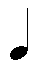 (ii) 	arpeggio at = 80, played as quavers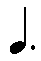 (iii) 	in thirds at = 120, played as quaversChromatic scale starting on C at  = 80, played as semiquaversSupporting texts and examplesMalletsAMEB Percussion Technical work Level 2. Grade 5, pp. 12, 13, 14 and 15Goldenburg, M.	Modern School for Xylophone, Marimba, Vibraphone, Etudes 1 to 20Ẑivković, N.	Funny Xylophone Book 1, No.2 to No.5TimpaniGoodman, S.	Modern Method for Tympani, pp. 61 to 68Delecluse, J.	Thirty Studies for Timpani Book 1, No.5 to No.10Snare drumAMEB Percussion Technical work Level 2. Grade 5, p. 8, 9, 10 and 11Corniola, F. 	Rudiments and Motion, p.157Bomhof, G. 	21 Solos for Snare Drum, p.10 to p. 22SUGGESTED TECHNICAL WORK – YEAR 12ScalesAll major, harmonic and melodic minor scales up to and including 6 sharps and 6 flats over 2 octaves.Performed patterns:(i) 	scale at  = 144, played as quavers(ii) 	arpeggio at  = 100, played as quavers(iii) 	in thirds at  = 144, played as quaversChromatic scale starting on C at  = 100, played as semiquaversSupporting texts and examplesMalletsAMEB Percussion Technical work Level 2, Grade 6, pp. 22, 23, 24, 25, 26, 28, 29Goldenburg, M.	Modern School for Xylophone, Marimba, Vibraphone, Etudes 21 to 39Ẑivković, N.	Funny Xylophone, Book 1, Nos.7, 8TimpaniGoodman, S.	Modern Method for Tympani, pp. 69 to 71Cumberland, A.	20 Graduated Studies for Timpani, Nos. 1 and 2Snare drumAMEB Percussion Technical work Level 2. Grade 6, pp. 18, 19, 21, 22Cirone, A.J.	Portraits in Rhythm (any study)Fink, S.	Studies for Snare Drum Volume 5: The Roll, Elite Edition 2805, N. SimrockSUGGESTED REPERTOIRE – YEAR 11MalletsAsabuki, E	Sparks for Maimba and PianoBach, J.S.	Six Bach Two Part Inventions, arr. James Moore, Kendor Music Inc. (duets)Beethoven, L. van 	Spring SonataBotsford, G.	Black and White RagChopin, F.	Black Key EtudeDavila, J.	Mango Bay and Tango from Impressions on Wood (Row-Loff)Eyles, R.	Ragged Ragtime Rags, Meredith Music PublicationsGomez, A.	Etude in d minorGomez, A.	Marimba Flamenca, Southern Music Co.Gomez, A., Rife, M.	Mbira Song, Southern Music Co.Handel, G. F.	Sonata No.3, transcribed Musser/Campbell/Feldstein, Belwin, Warner BrothersMonti	CzardasMozart, W. A.	18th Century Theme (from: Sonata in C), arr. Jolliff, A., RubankPeters, M.	BarcelonaPeters, M.	Dog BeachPeters, M.	Sea RefractionsPeters, M.	StarscapePeters, M.	TeardropsPeters, M.	Three Pieces for Three MalletsRimsky-Korsakov, N.	Flight of the Bumble Bee, arr. Maxey, L., Southern Music Co.Rosano, N.	Three Preludes (prelude in e minor, No.1)Spears, J.	Malletrix (unaccompanied)Trinity Guild Hall	Graded Music for Tuned Percussion, Book IVUkena, T.	Blue WoodZivkovic, N.	Sweet Quick Sixteen, No.2 from Funny Xylophone, Book 1 (Gretel)Zivkovic, N.	Double-Dodl-Dee, No.5 from Funny Xylophone, Book 1 (Gretel)Zivkovic, N.	Kampf der Samurai, No.4 from Funny Marimba, Book 1 (Gretel)Zivkovic, N.	Silvias Lied, No.5 from Funny Marimba, Book 1 (Gretel)Works by Loeillet, Handel, Bernstein, Prokofiev, O’Reilly and Creston in Solos for the Percussion Player, 
ed. O’ReillySnare drumBeck, J. H.	Colonial Capers, Kendor PublishingBomhof, G.	21 Solos for Snare Drum (any solo). De HaskeCirone, A. J.	Portraits in Rhythm (any study), Belwin Mills, Warner Bros. PublicationsColgrass, W.	Two Unaccompanied Solos for Snare Drum, Solos for the Percussion Player 	SchirmerEmsley, A.	Hugh’s Chilled Red, Rhythmscape Publishing AustraliaFink, S.	Studies for Snare Drum Volume 5: The Roll Nos.38–56, Elite Edition 2805,
	N. SimrockGauthreaux, G.	American Suite for unaccompanied Snare Drum No.IV, Meredith Music 	PublicationsGoldenberg, M.	12 Progressive Solos for Snare Drum, Chappell/Intersong, Hal Leonard Pub.Co.Houllif, M.	Mix-Master from Contest Solos for the Intermediate Snare Drummer, Kendor 	Music, Inc.Schinstine, W. J.	Recital Suite for Solo Snare Drum, Kendor MusicWilcoxon, C.	The All-American Drummer (any solo from Nos.123 to 126), Ludwig MusicTimpaniBeck, J.	Sonata for Timpani (any movement), Boston Music CompanyFirth, V.	Solo Impressions for Two Timpani and PianoFirth, V.	Solo Impressions for Three Timpani and PianoFrock, G.	Opening Toccata and Rock Stock from Seven Solo Dances for the Advanced 	Timpanist, Southern Music Co.Goodman, S.	Ballad for the Dance, Belwin, Warner Bros PublicationsJones, D.	Sonata for Three Unaccompanied Kettle Drums, Published by Hinrichsen 	EditionMuczynski, R.	3 Designs for 3 Timpani, Solos for the Percussion Player, G. SchirmerO’Reilly, J.	Primeval Dance, Solos for the Percussion Player, G. SchirmerPeters, M.	Tribal Serenade, Mitchell PetersRamey, P.	Sonata for Three Unaccompanied TimpaniRidout, A.	Sonatina for Timpani, 1st or 3rd movements, Boosey & HawkesSarcich, P.	Concert Pieces for Timpani, Studio Four MusicWhaley, G.	Statement for Timpani, Kendor or Rubank ed.Multiple percussionBeck, J.	Istra, Kendor Music Inc.Feldstein, S.	Multiple percussion Music, 1970, Beginning, Alfred Music, New YorkFeldstein, S.	Multiple percussion Music, 1970, Intermediate, Alfred Music, New YorkGoldenberg, M.	Studies in Multiple Percussion, 1968, Chappell, New YorkJoyce, K.	DTKT, Rhythmscape PublicationsKraft, W.	French Suite for Percussion Solo, 1962, New Music WestO’Reilly, J.	Trinote, Solos for the Percussion Player, G. SchirmerO’Reilly, J.	Fireworks from Solos for the Percussion Player, G. SchirmerO’Reilly, J.	Two for One from Solos for the Percussion PlayerSpears, J.	Two Episodes (two timpani only), C.L. Barnhouse Co.Tcherepnin, A.	Sonatina for Two or Three Timpani, Solos for the Percussion Player, G. SchirmerWeinberger, J.	Timpani Concerto, AMP Inc., G. SchirmerWhaley, G.	Statement for TimpaniWhaley, G.	Pieces from his series of books, Huston, Scott, Suite for Solo Timpanist, any one 	movementSUGGESTED REPERTOIRE – YEAR 12MalletsAbe, K.	PrismAlbeniz, I.	Asturias, Leyenda-Preludio (Arr. Stensgaard, K.)Bach, J. S.	Violin Concerto No.1 in A minor (1st movement), BWV 1041Brahms, J.	Hungarian Dance No.5, arr., Quick, RubankBreuer, H.	Mallet Solo Collection, Alfred Publishing CompanyChopin, F.	Black Key Etude, Arr. Maxey, L. Southern Music Co.Davila, J.	Through the Looking Glass from Impression on Wood, Row-Loff (duet)Davila, J.	Salsa Verde from Impression on Wood, Row-Loff (with percussion 	accompaniment)Edwards, R.	Marimba Dances (any movement), Universal Edition ue 29283Friedman, D.	Mirror From Another (vibraphone) (any solo), Warner Bros. PublicationsGlennie, E.	Marimba Encores, Faber MusicGomez, A.	Gitano, Southern Music Co.Gomez, A.	Etude in D minor, Southern Music Co.Gomez, A., Rife, M.	Rain Dance, Southern Music Co.Green, G.H.	Caprice Valsant for Xylophone and Piano, Carl Fischer MusicGreen, G.H.	George Hamilton Green’s Xylophone Rags, ed. Eyles, R., Meredith Music 	PublicationsJoyce, K., Man, K.	Entrata (duet) and Shichi-Karak duet)Lou Diemer, E.	Toccata for MarimbaMayuzumi, T.	Concertino for Xylophone, either 1st or 3rd movementMozart, W. A.	18th Century Theme from Sonata in C, arr., Jolliffe, RubankPeters, M.	GalacticaPeters, M.	Yellow After the Rain (four mallets on marimba), Mitchell PetersPiaszzolla, A.	Tango Suite (Transcribed for Marimba Duo by Kevin Super), HoneyRock (duet)Pitfield, T.B.	Sonata for Xylophone (any movement), ed. Yoichi Hiraoka, Edition Peters 	66161Schmitt, M.	Ghanaia, Norsk MusikforlagSmadbeck, P.	Rhythm Song, KPP@mostly marimba.comTanner, P.	Her Majesty and Old Djenne (4 mallets on marimba), printed by Paul TannerZivkovic, N.	No ragtime No.7, Thessaloniki No.8, Der Wanderer No.6, Ein Liebeslied No.7, 
	from Funny Xylophone, Book 1 (Gretel)Snare drumCirone, A. J.	Portraits in Rhythm (any study), Belwin Mills, Warner Bros. PublicationsColgrass, W.	Two Solos for Unaccompanied Snare Drum, Solos for the Percussion Player, SchirmerCossom, R.	Lickin’ Stick, Rhythm Scape Publishing AustraliaCorniola, F.	Rudiments & Motions, Snare Drumming Up Close, Section 6 (any) Rudimental SoloDelecluse, J.	Test – Claire, Alphonse LeducDelecluse, J.	Keiskleiriana (any solo), Alphonse LeducEmslie, A.	Hugh’s Chilled Red, Rhythmscape Publishing AustraliaFink, S.	Percussion Studio studies for snare drum, No.46 SonatineFink, S.	Snare Drum Suite, Zimmermann, FrankfurtFink, S.	Solo for PercussionFink, S.	Studies for Snare Drum, Volume 5: The Roll, Nos.38–56, Elite Edition 2805,	N. SimrockGadd, S.	Variations on Crazy Army from Up Close, Alfred Music PublishingGauthreaux, G.	American Suite for Unaccompanied Snare Drum No.V. Meredith Music PublicationsGoldenberg, M.	12 Progressive Solos for Snare Drum, Chappell/Intersong, Hal Leonard Pub.Co.Lylloff, B.	Arhus Etude No.9, Wilhelm Hansen Edition, CopenhagenSarcich, P.	Two Side Drum Solos, Studio Four MusicSchinstine, W. J.	Evocation No.2, Kendor Music	Recital Suite for Solo Snare DrumSmith Publications 	The Noble Snare, Compositions for Unaccompanied Snare Drum. Volume 4Wilcoxon, C.	The All-American Drummer (any solo from No.127 to No.150), Ludwig MusicWilcoxon, C.	Modern Rudimental Swing Solos (any solo)Zivkovic, N. J.	Pezzo da Concerto No.1, Edition Musica EuropaTimpaniAiello, J.	Classic-African, HaMar Percussion Publications, Inc.Beck, J.	Sonata for Timpani (any movement), Boston Music CompanyCarter, E.	Eight Pieces for Four Timpani, Saeta, Improvisation or March, AMP Hal LeonardFirth, V.	Solo Impressions for Four Timpani (with piano accompaniment), Carl Fisher, Inc.Frock, G.	Beguine and Samba from Seven Solo Dances for the Advanced Timpanist, Southern 	Music Co.Frock, G.	Ballade from Seven Solo Dances for the Advanced Timpanist, Southern Music Co.Frock, G.	58 Dance from Seven Solo Dances for the Advanced Timpanist, Southern Music Co.Jones, D.	Sonata for Three Unaccompanied Kettle Drums, Published by Hinrichsen EditionMuczynski, R.	3 Designs for 3 Timpani, Solos for the Percussion Player, G. SchirmerPeters, M.	Primal Mood, Mitchell PetersReidhammer, A.	Groovin’ Timps for four Timpani, Alfred Publishing (Australia) Ltd.Ridout, A.	Sonatina for Timpani, 1st and 3rd movements, Boosey & HawkesSarcich, P.	Concert Pieces for Timpani, Studio Four MusicMultiple percussionFink, S.	Sudden Change, Musikverlag Zimmermann, FrankfurtGaetano, M.	Multiple Episode No.1 or 3, Studio Four ProductionsGauger, T.	Nomad, Southern Music Co.Kraft, W.	French Suite for Percussion Solo, 1962, New Music WestKraft, W.	English Suite Multiple percussion Solo in 7 parts, Warner Bros. PublicationsMontgomery, D.	Rare Earth, Rhythmscape PublicationsSTRING INSTRUMENTSVIOLINSUGGESTED TECHNICAL WORK – YEAR 11ScalesA♭ major – slurred, whole bows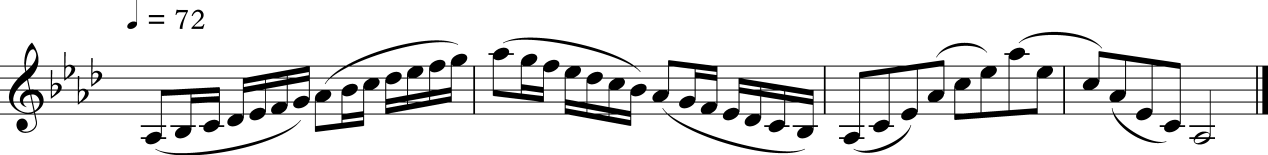 G major, 3 octaves, spiccato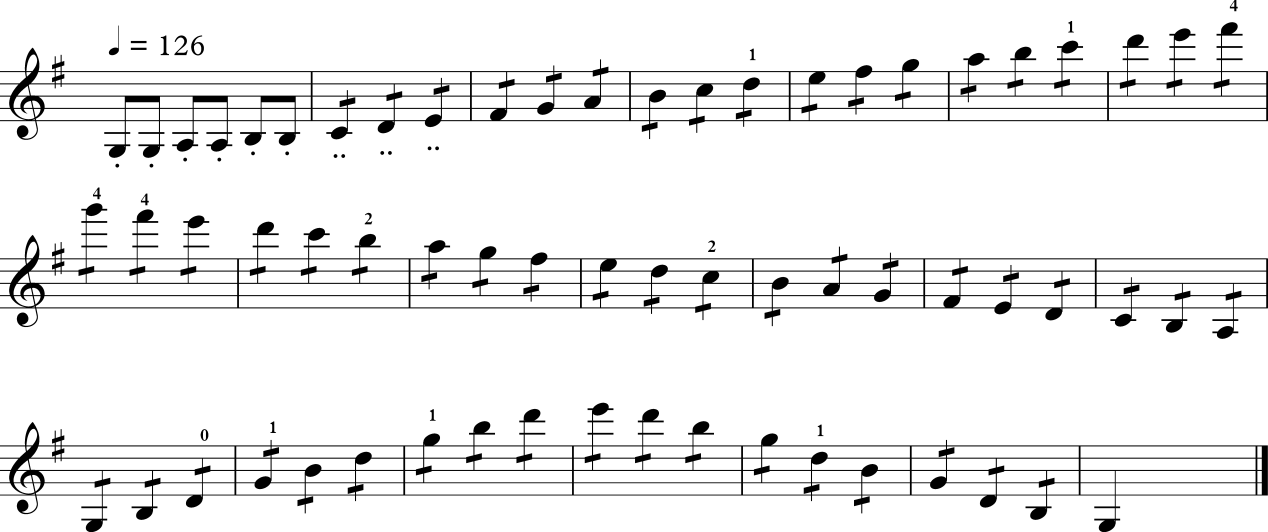 B♭ major – bow distribution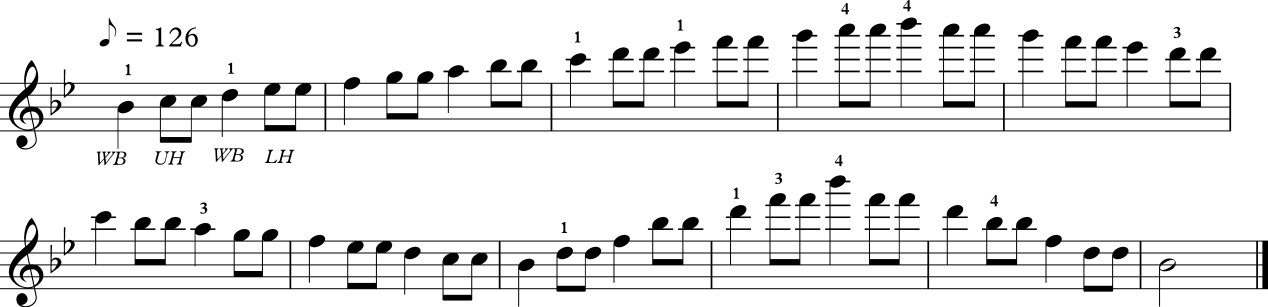 C# harmonic minor – up bow staccato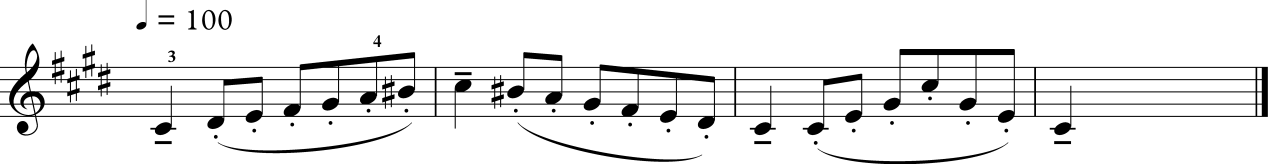 G harmonic minor in 6th position – heel and point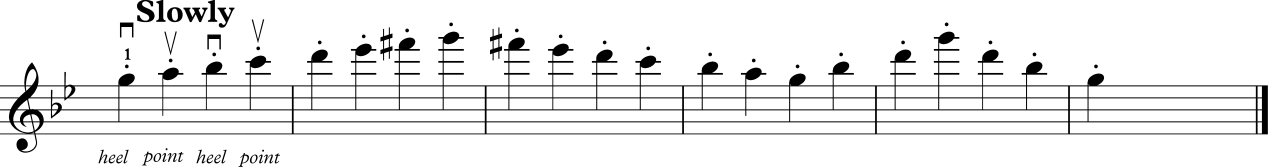 E major – circles at the heel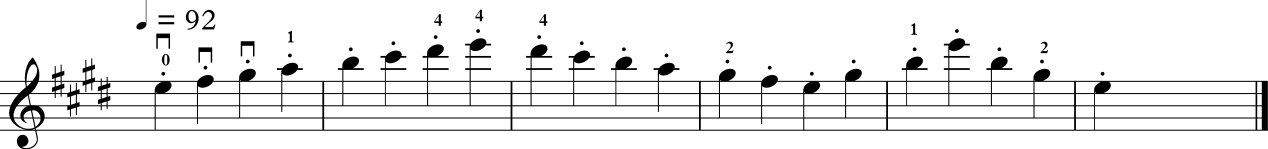 E harmonic minor – spiccato triplets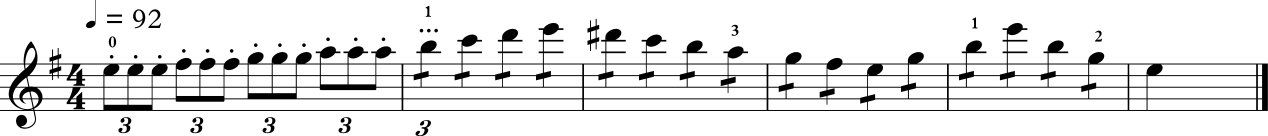 E melodic minor in 4th position – martele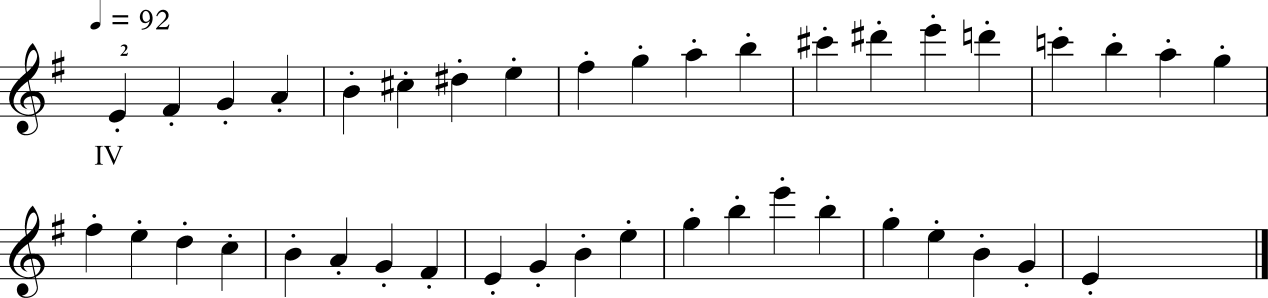 A major 3 octaves – portato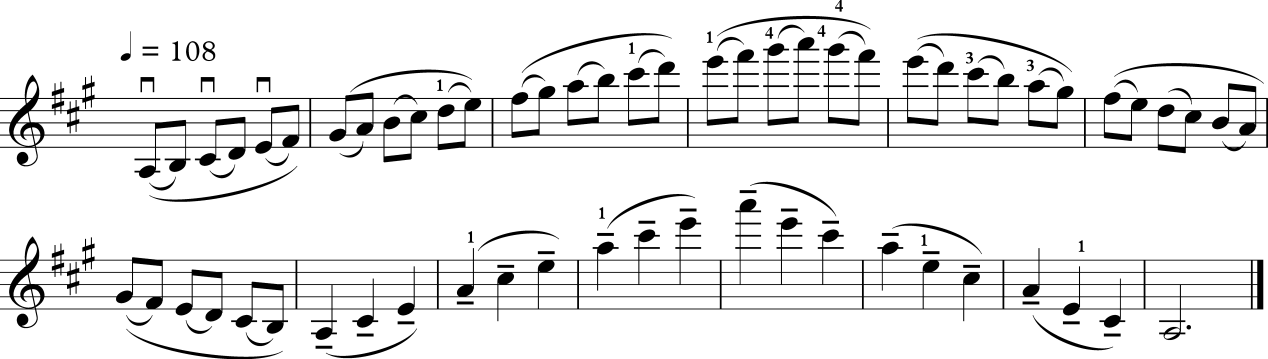 F# Melodic minor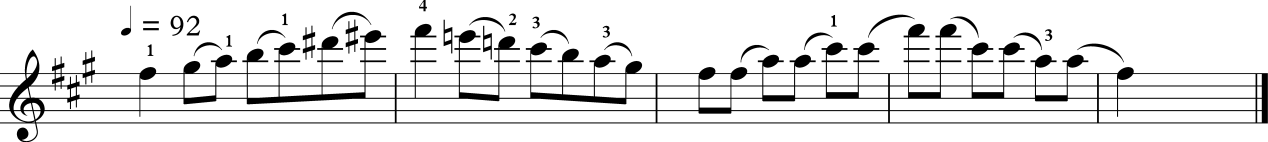 Dominant 7th on G and A – legato, whole bows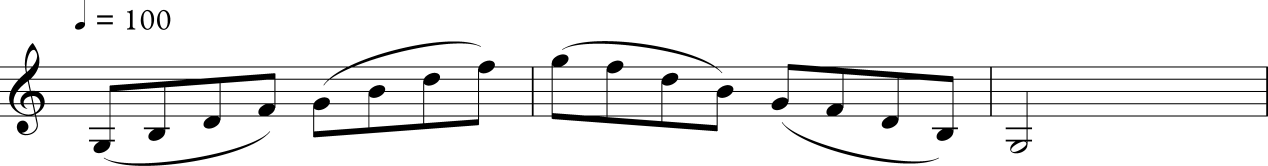 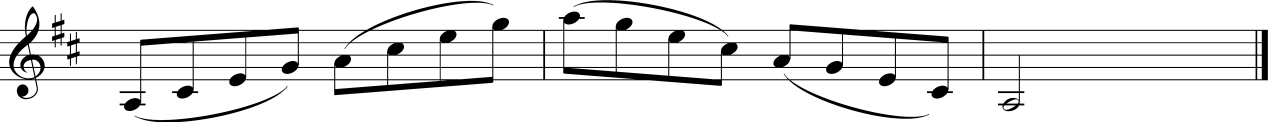 Diminished 7th on G – hook stroke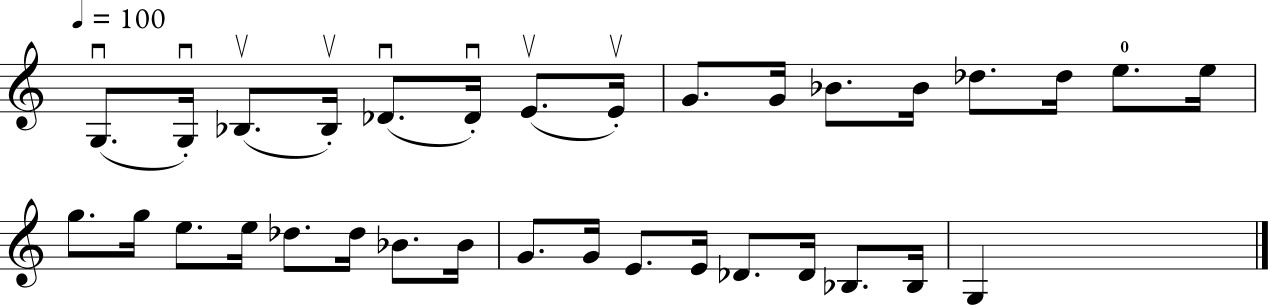 Diminished 7th on A – hook stroke at the point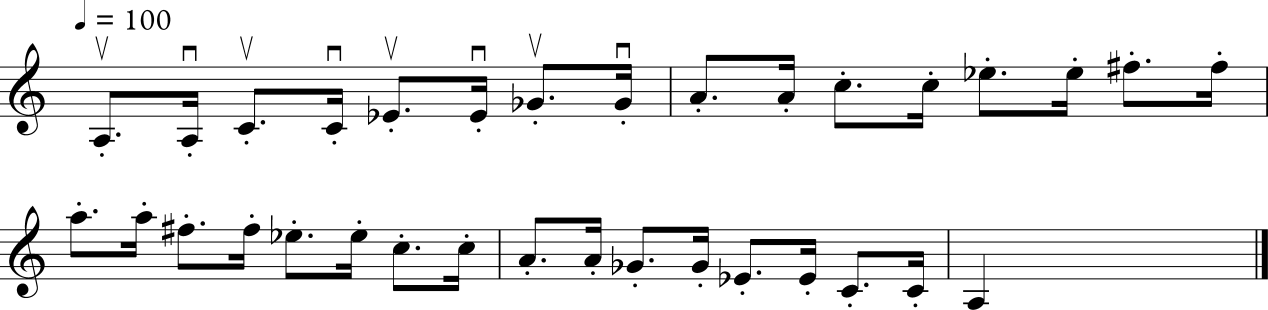 Shifting exercise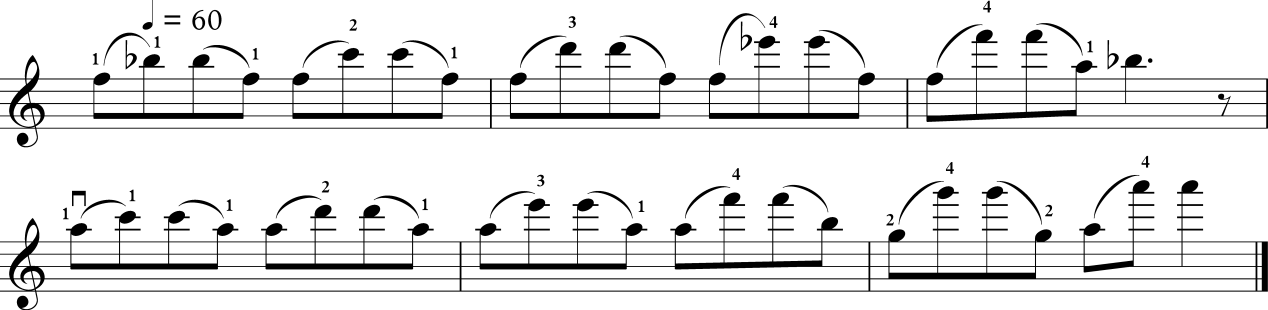 Chromatic scale on G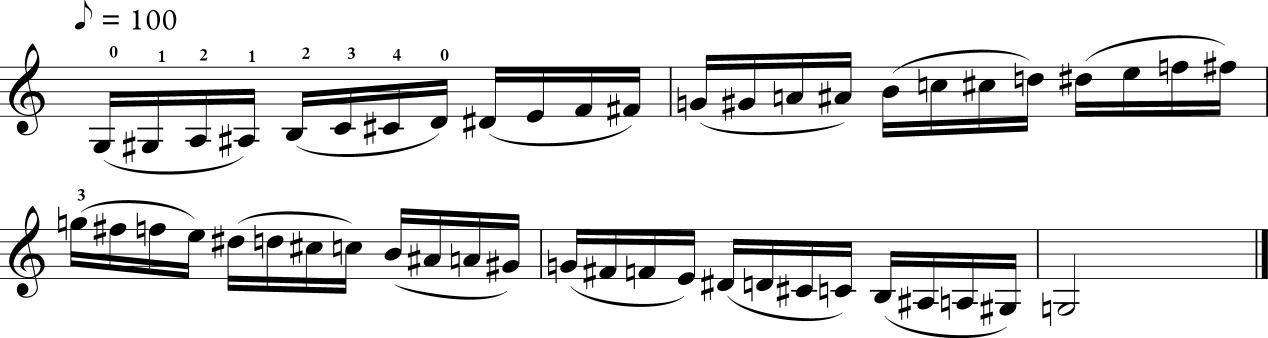 G major in sixths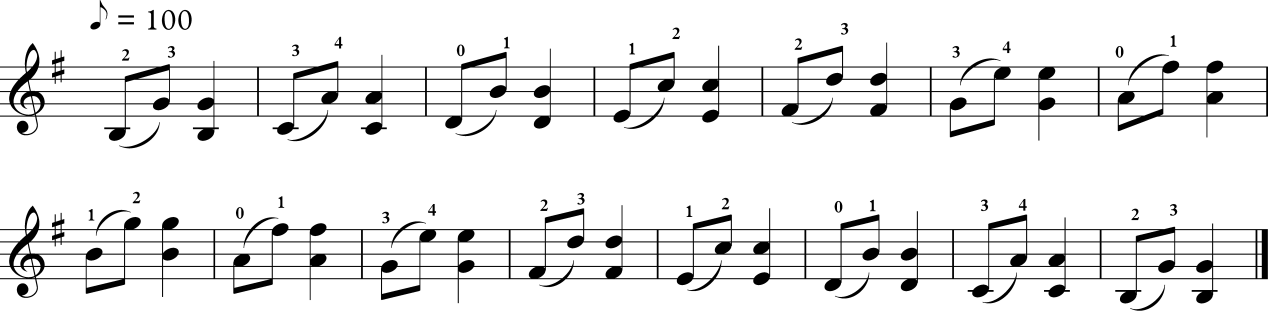 G major in octaves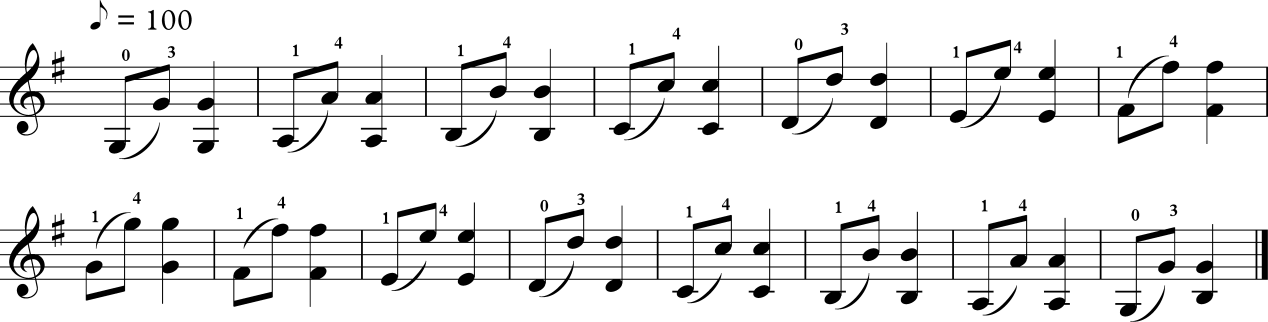 G major in 3rds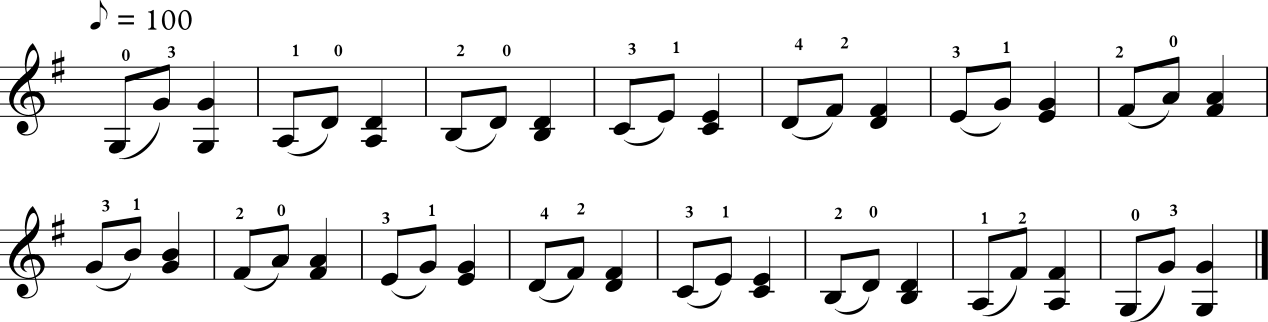 Natural and artificial harmonics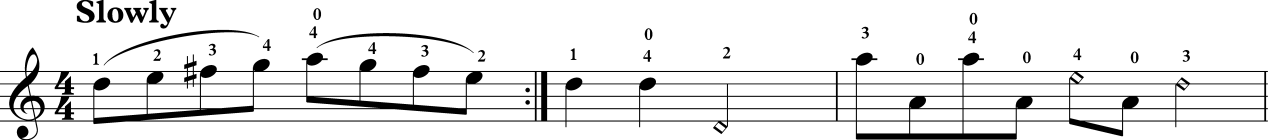 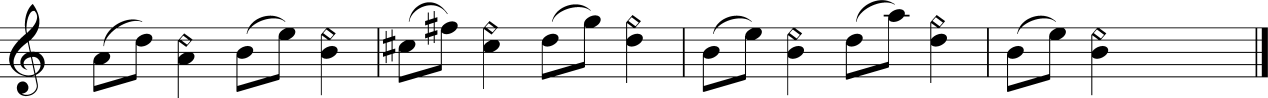 Chords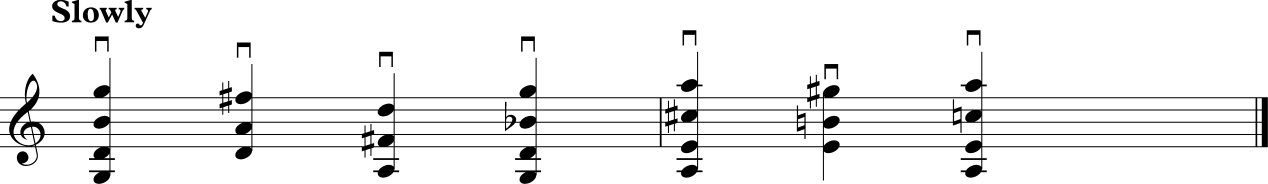 SUGGESTED TECHNICAL WORK – SCALES – YEAR 12ScalesMajorA♭ and E	2 octavesA and B♭	3 octavesHarmonic and melodic minorA♭ and E	2 octavesA and B♭	3 octavesBowing:	 Separate bows, legato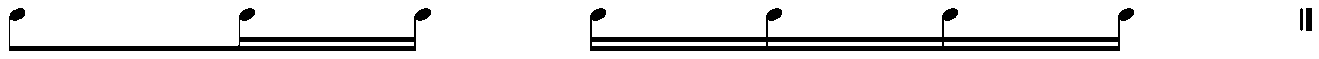 Slurred, 1 octave per bow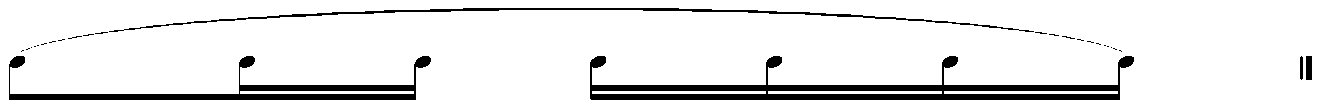 Hook stroke, playing notes twice, and at the point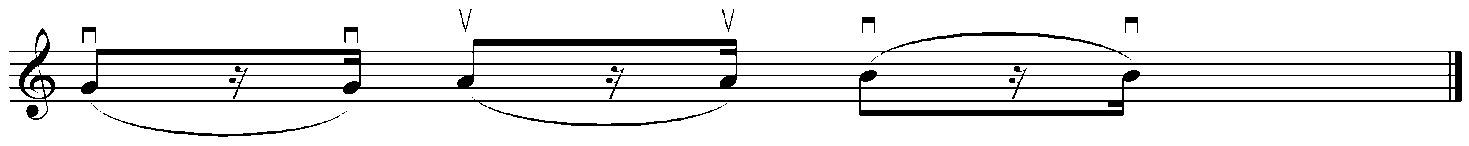 Spiccato, even quavers, single notes, playing each note twice= 92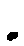 Chromatic scalesB♭ and B	2 octavesSeparate, 12 notes slurred to a bowArpeggiosto major and minor scales stated above. Compass as aboveDominant 7thon A	2 octavesSeparate bows and slurred four notes to a bowDim 7thon A	2 octavesSeparate bows and slurred four notes to a bowDouble stopsMajor 2 octaves, in minims, separate bows, =60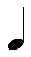 3rds G6ths E♭8ve G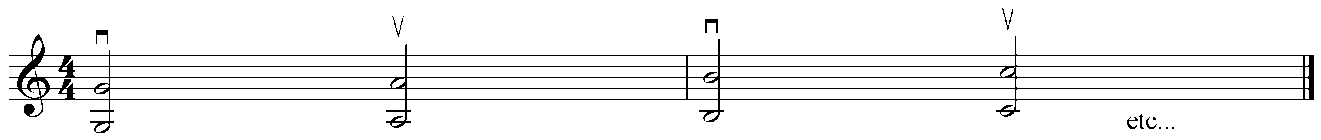 SUGGESTED REPERTOIRE – YEAR 11Corelli	Sonata Op.5 No.8, 3rd and 4th movementsHandel	Sonata in F major, 1st and 2nd movementsHaydn	Serenade Andante cantabile from String Quartet in F, Op.3 No.5Mollenhauer	The Boy PaganiniPiazzolla	Ausencias from Vuelvo al sur, 10 tangos and other piecesSchubert	Sonatina in G minor, Op.137, No.3, 3rd movement, Minuet and TrioSUGGESTED REPERTOIRE – YEAR 12Bach, J.S.	Six Solo Sonatas and Partitas, BMW 1001–1006, one or two contrasting 	movements from any one sonata or partita (Barenreiter or Henle or Peters or 	International Music Co.)Bartok, B.	Rumanian Folk Dances, arr Szekely, any three movements to count as one 	work. Universal (VE8474)Bartok, B.	Sonatina 1915 (arranged Gertler) both movement Nos.1 and 2 Editio Musica 	BudapestBrahams, J.	Hungarian Dance No.2, arranged Hubay, AugenerDvorak, A.	Slavonic Dance No.1 in G minor, arranged KreislerElgar, E.	Chanson de Martin, op15, No.1 – NovelloElgar, E.	Chanson de Nuit, Op.15, No.2 – NovelloHaydn, J.	Concerto No.2 in G major, movement 1 or 2 and 3Leclair, J.M.	Sonata No.3 in D major, Sarabande and Tambourin, SchirmerMassenet, J.	Meditation from Thais (arr. Marsick) – FischerMozart, W. A.	Concerto No.1, K207, any movementMozart, W. A.	Concerto No.3, K216, any movementRavel, M.	Piece en Forme d’Habanera – Alphonse LeducStravinsky, I.	Suite Italienne, movements Nos.1 and 2 or No.3 – Boosey & HawkesWieniawski, H.	Kuyawaik, MuzurkaVIOLASUGGESTED TECHNICAL WORK – YEAR 11D♭ major – slurred, whole bows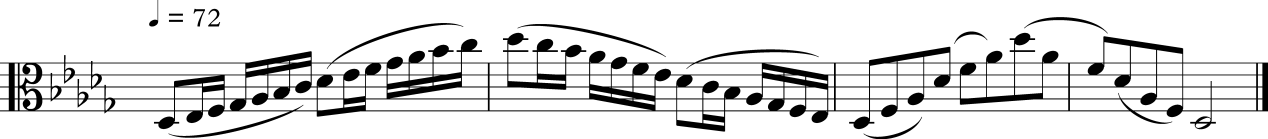 C major, 3 octaves, spiccato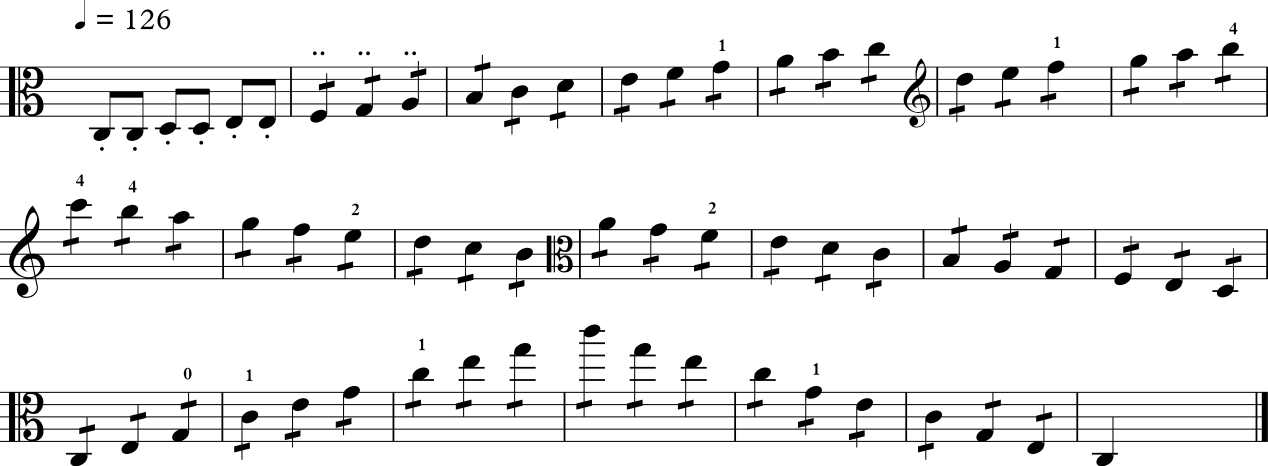 B♭ major – bow distribution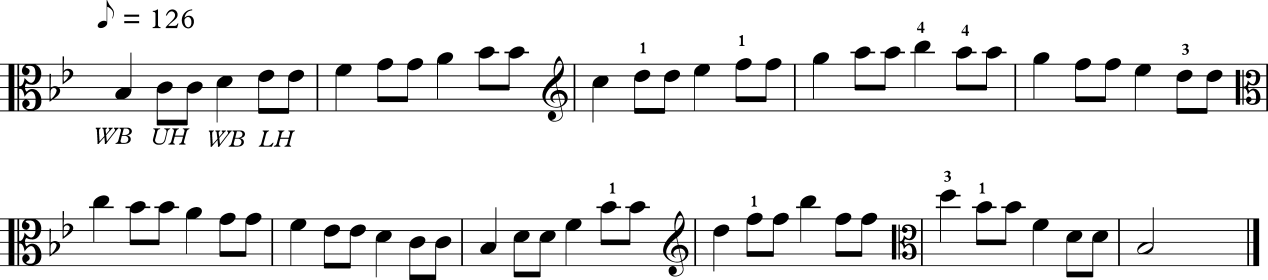 F# harmonic minor – up bow staccato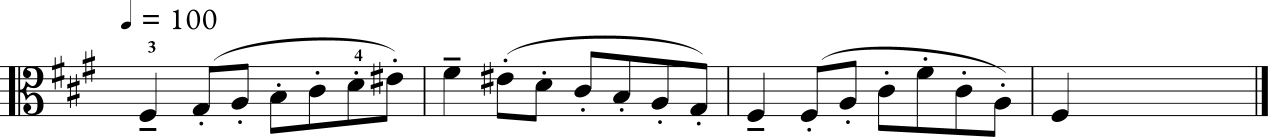 C harmonic minor in 6th position – heel and point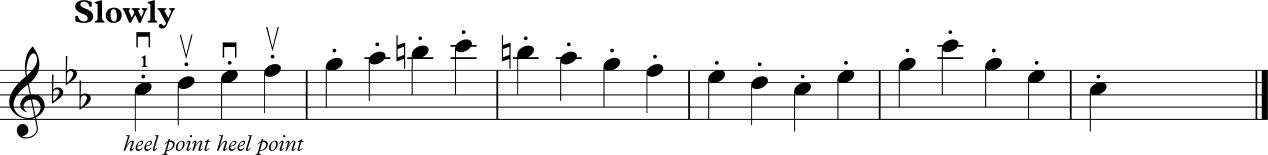 A major – circles at the heel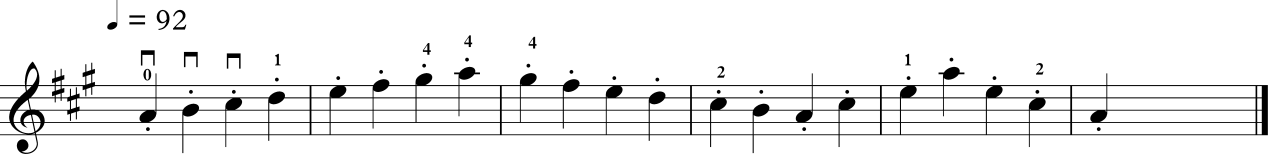 A harmonic minor – spiccato triplets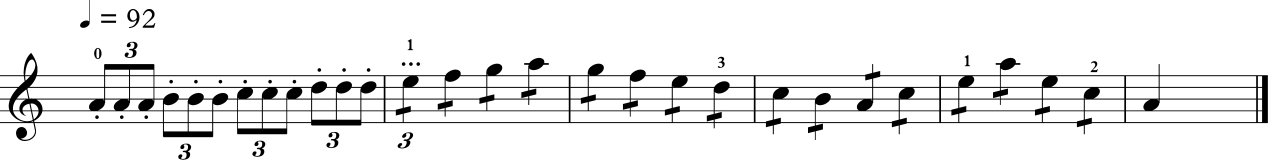 E melodic minor in 4th position – martelé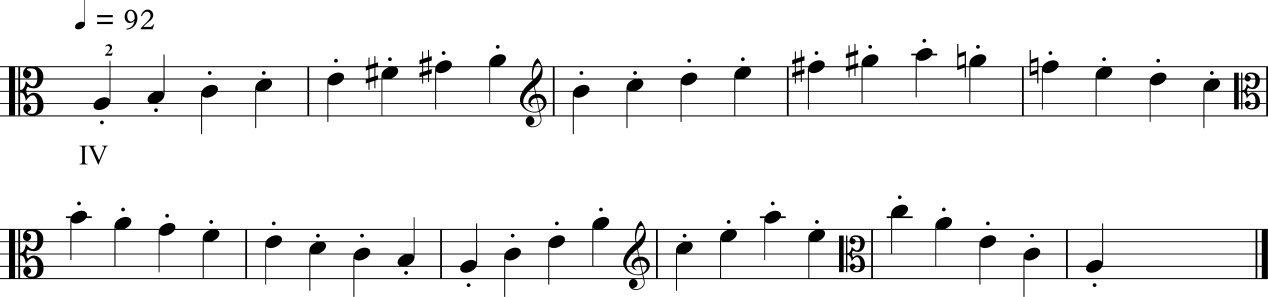 D major 3 octaves – portato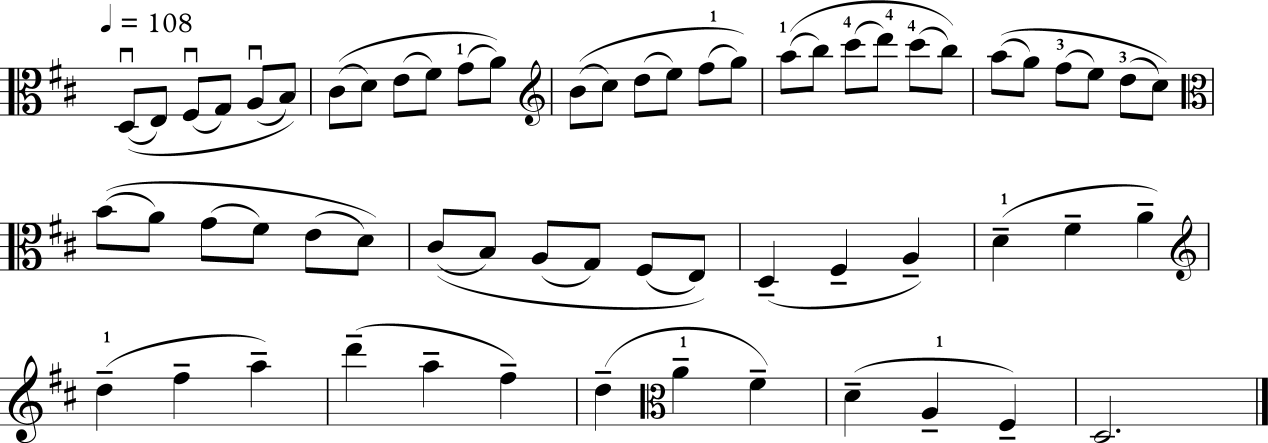 B melodic minor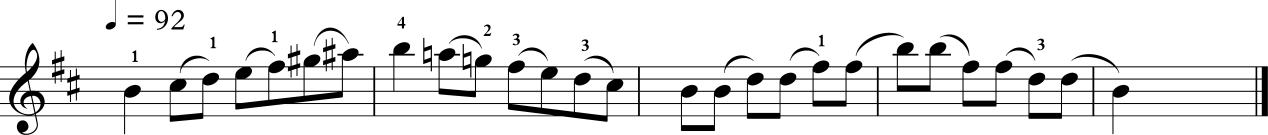 Dominant 7th on C and D – legato, whole bows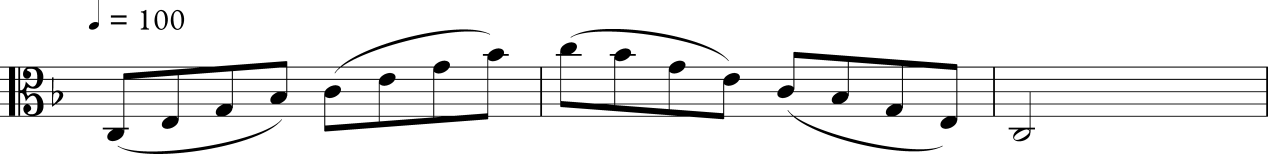 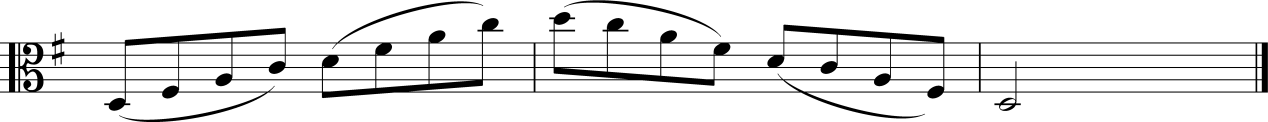 Diminished 7th on C – hook stroke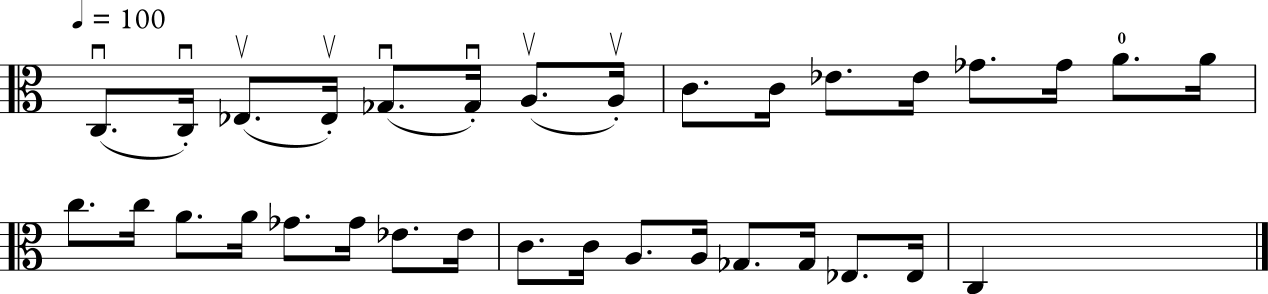 Diminished 7th on D – hook stroke at the point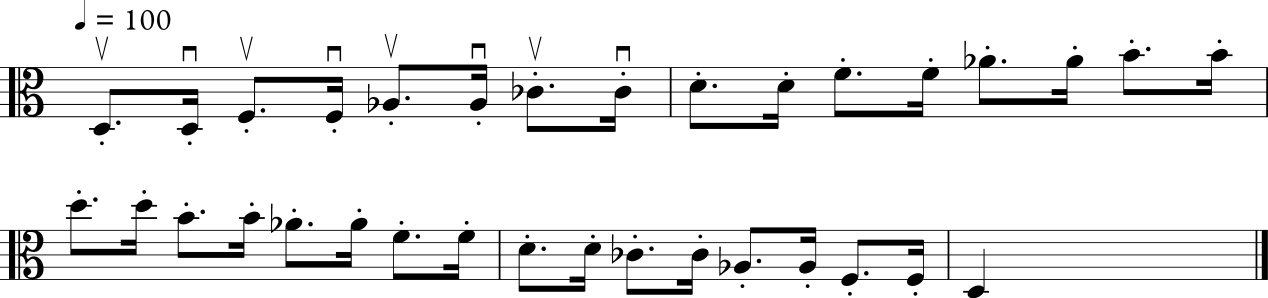 Shifting exercise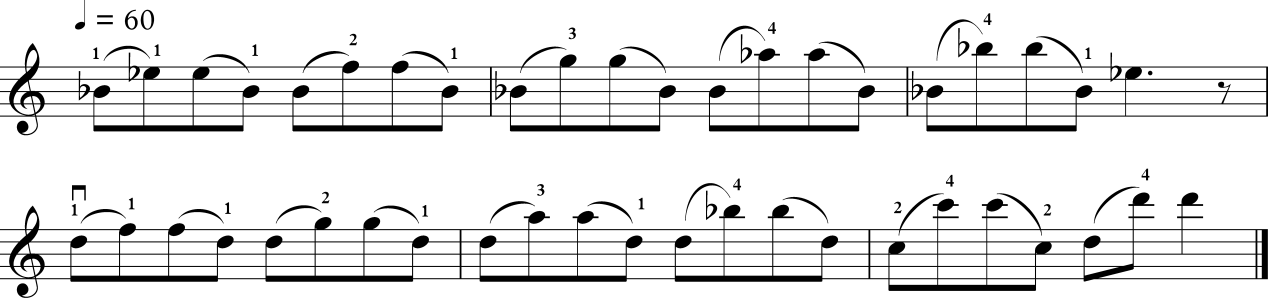 Chromatic scale on C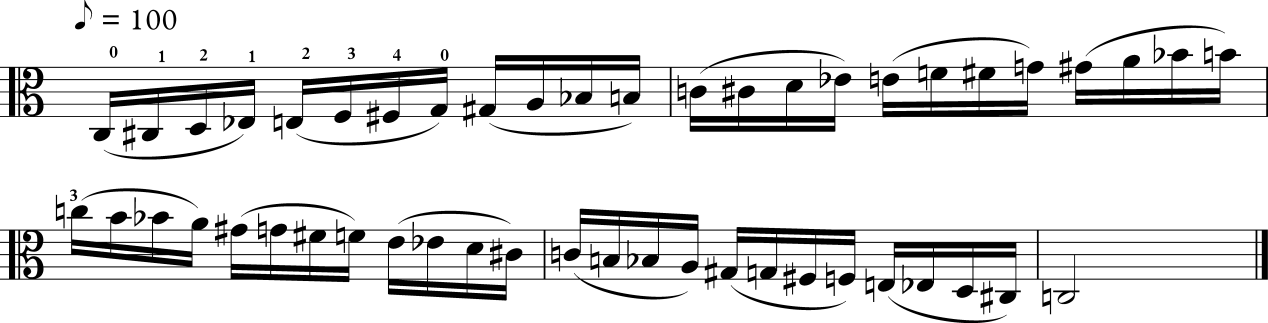 C major in sixths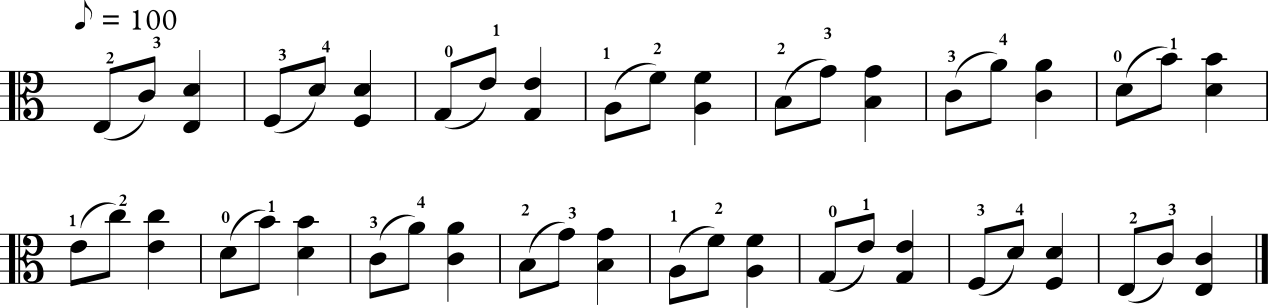 G major in octaves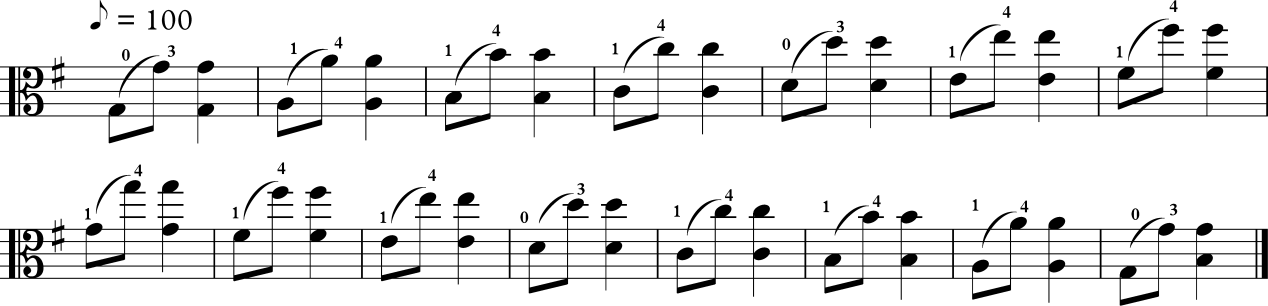 G major in 3rds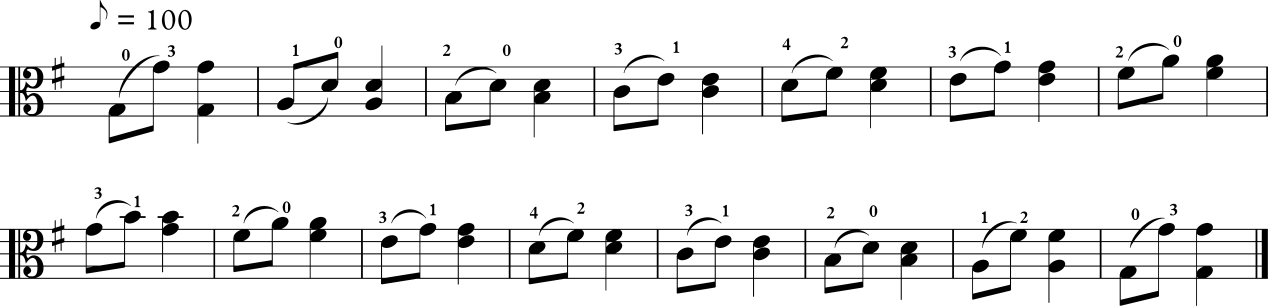 Natural and artificial harmonics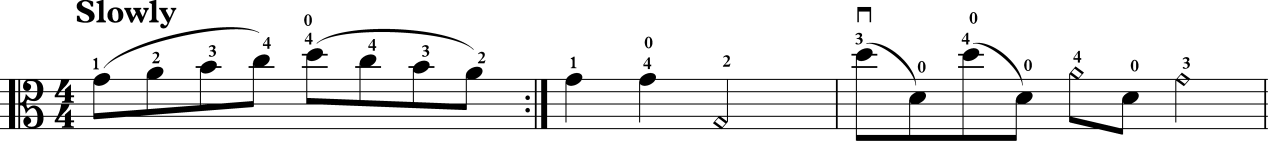 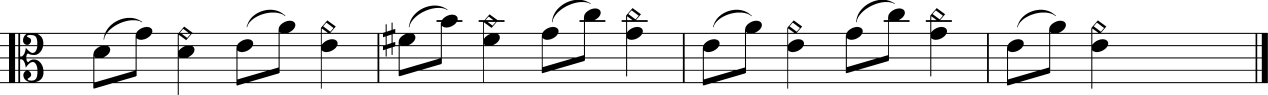 Chords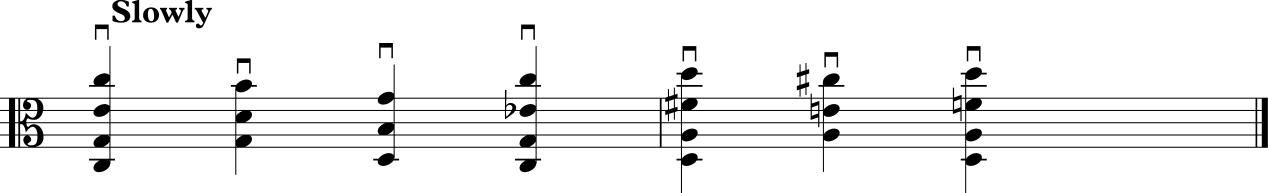 SUGGESTED TECHNICAL WORK – YEAR 12Scales= 92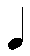 MajorD and A	2 octavesD and E♭	3 octavesHarmonic and melodic minorD♭ and A	2 octavesC and E♭	3 octavessBowing:	 Separate bows, legatoSlurred, one octave per bowHook stroke, playing notes twice, and at the point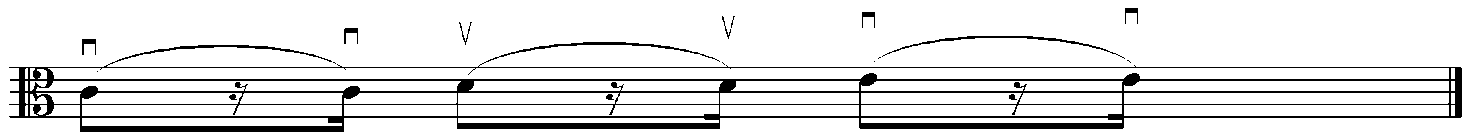 Spiccato, even quavers, single notes, playing each note twice= 80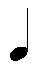 Chromatic scaleE♭ and E	2 octavesSeparate bows, 12 notes slurredArpeggios= 60, 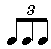 to major and minor scales stated above. Compass as aboveDominant 7thon D	2 octavesDim 7thon D	2 octavesBowing: Separate bows, legato, even quavers, single notesSlurred, four notes per bow, even quavers = 60Double stops	2 octaves3rds C6ths A♭8ve C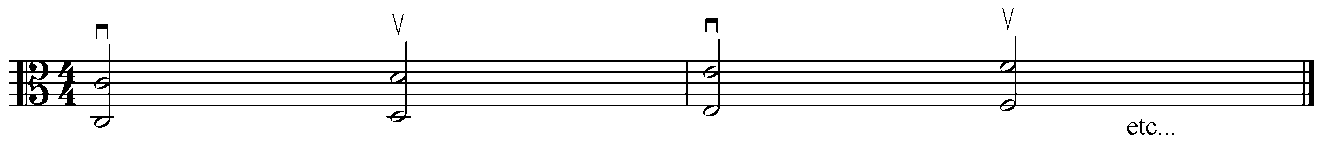 SUGGESTED REPERTOIRE – YEAR 11Corelli arr. Kent	Sarabanda and Giga from Sonata Op.5, No.8Grieg arr. Forbes	Two Elegiac Melodies from Classical and Romantic Pieces (OUP)Handel arr. Jensen	Sonata in C major (selections from)Mozart arr. Klengel	Andante from Album of Classical Pieces Volume 3Schubert arr. Klengel	4 Waltzes Op.33 from Album of Classical Pieces Volume 3SUGGESTED REPERTOIRE – YEAR 12Bach, J.S.	Three Viola de Gamba Sonatas arranged for Viola, Breitkopf and Hartel,
	EB 3359 or Peters, P 4286aBax, A.	Legend, ChapellBeethoven L.	Alla Polacca, arranged Forbes, ScottDittersdorf, K.D.	Sonata in Eb, 1st and 2nd movements, HofmeisterEccles, H.	Sonata in G minor – any two contrasting movementsGlazanov, A.	Elegie, Opus 44, Boosey & HawkesHandel, G.	Concerto in B minor – any two contrasting movements, SchottHindemith, P.	TrauermusikHoffmeister, F.A.	Viola Concerto in D major, 1st movementHolst, G.	Lyric movement, OUPJacob, G.	Air and Dance, OUPLocatelli, P.	Sonata in G minor, 1st and 2nd movements, IMCMarais, M.	Five Old French Dances, any two movements, ChesterMilhaud, D.	La Californienne from Quatre VisagesMilhaud, D.	La Parisienne from Quatre Visages, No.4Mozart, W. A.	Adagio K261, arranged ForbesPleyel, I.	Concerto in D major, 1st movement, HinrichsenSchumann, R.	Marchenbuilder, Op.113, any one movement, SchirmerSchumann, R.	Sonata in G major, 1st and 2nd movementsSchumann, R.	Sonata in D major, 3rd and 4th movementsTelemann G.	Concerto in G, any two contrasting movements, Hortus MusicusVaughan-Williams, R.	Suite for Viola, Group 2: Ballade, OUPVaughan-Williams, R.	Carol and Christmas Dance from Suite for Viola, Group 1, OUPVIOLONCELLOSUGGESTED TECHNICAL WORK – YEAR 11Major and minor scalesC major – 3 octavesC melodic minor – 3 octavesC harmonic minor – 3 octavesD major – 3 octavesD melodic minor – 3 octavesD harmonic minor – 3 octavesNo open strings (except open C) to be played in these scales. Refer to AMEB Technical Work book for recommended fingering patterns.Bowing patternsSlurred, four notes to a bow, repeating the tonic at each octave:
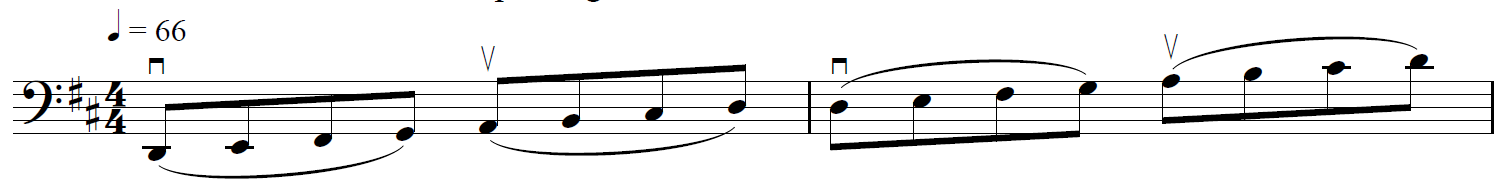 Spiccato, two quavers per note at the balance point of the bow:
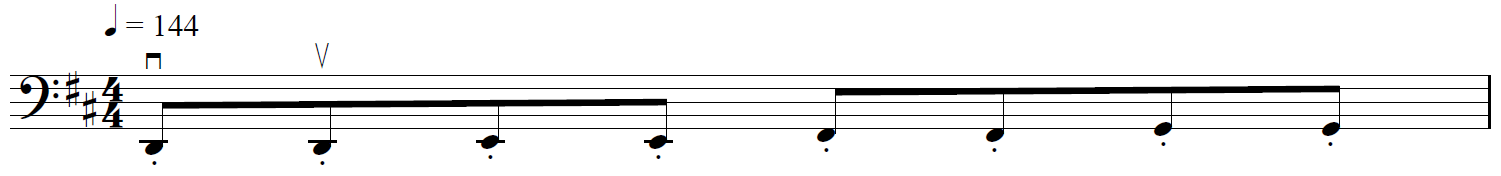 Détaché, one quaver followed by six semiquavers:
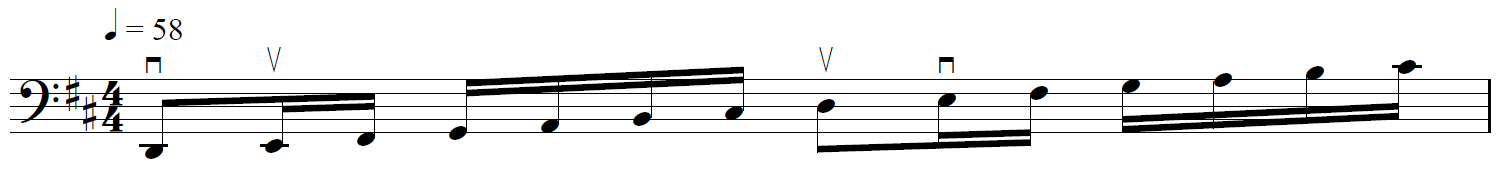 Chromatic scalesChromatic commencing on C – 3 octavesChromatic commencing on D – 3 octavesSlurred, six notes to a bow: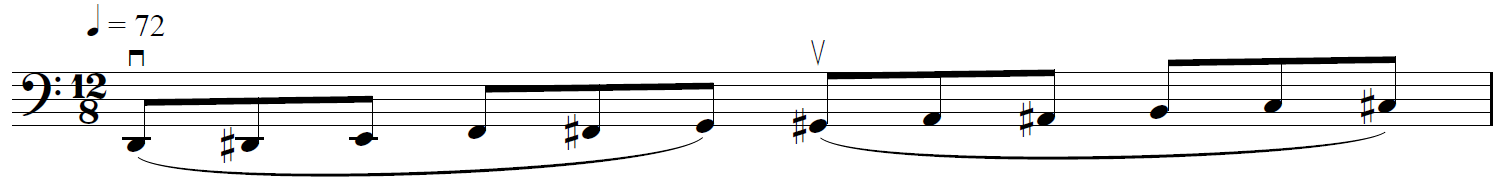 Major and minor arpeggiosC major – 3 octavesC minor – 3 octavesD major – 3 octavesD minor – 3 octavesBowing patternsSlurred, three notes to a bow:
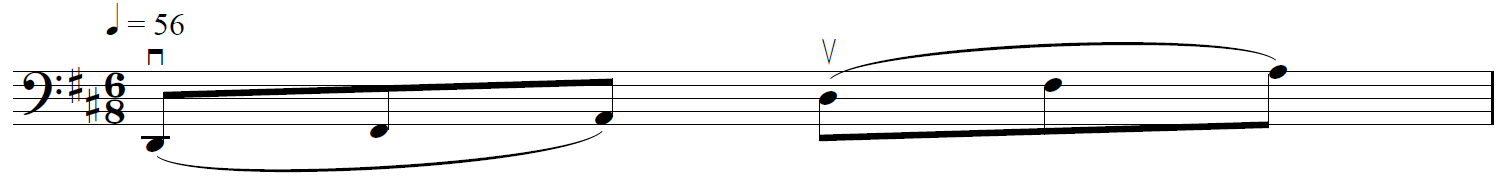 Martelé, short stroke from the middle of the bow, remaining on the string:
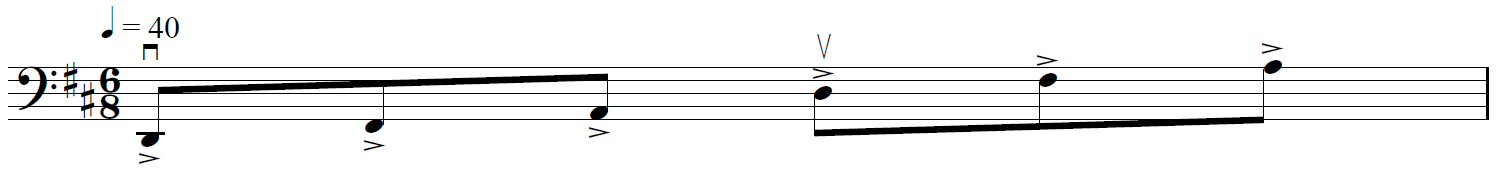 Dominant 7th and diminished 7th arpeggiosDominant 7th commencing on C – 3 octavesDiminished 7th commencing on C – 3 octavesDominant 7th commencing on D – 3 octavesDiminished 7th commencing on D – 3 octavesSlurred, four notes to a bow:
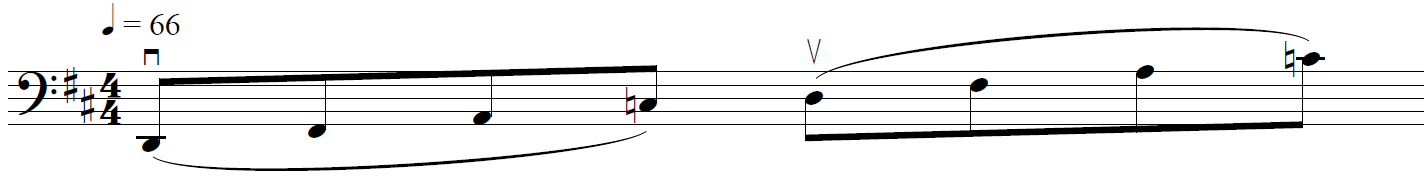 SUGGESTED REPERTOIRE – YEAR 11Abbott, K.	Autumn Song (www.reedmusic.com)Bailey, K.	Rock On The Edge from Jazzin’ Around for Strings – CelloBailey, K.	Shades Of Night from Jazzin’ Around for Strings – CelloBazelaire, P.	Bourrée d’Auvergne from Suite Française Op. 114Bazelaire, P.	Chanson de Bresse from Suite Française Op. 114Beethoven, L. van	Variations on a Russian Theme, arr. Nelson, from Keytunes Book 1 (Boosey and Hawkes)Breval, J.	Sonata in C major Op. 42, 1st movement, arr. Stutschewsky (Schott)Chinzer, G.	Sonata in G minor, 1st and 2nd movements, from Three 18th Century Sonatas (Faber)Cui, C.	Orientale from Kaleidoscope Op. 50, No. 9Gabriel-Marie, J.	La Cinquantaine, arr. Suzuki, Suzuki Cello School Book 3 Revised Edition (Summy-Birchard)Hindemith, P.	Langsam or Lebhaft from Drei leichte Stücke (Solos For Young Cellists Volume 2 – Summy-Birchard)Järnefelt, A.	Berceuse in E minorMacMillan, J.	Sabre Dance from Northern Skies (Boosey and Hawkes)Marais, M.	La Matelotte from Five Old French Dances, arr. Aldis and Mulke (Master Music Publications)Marcello, B.	Sonata in E minor, 1st and 2nd movementsMarcello, B.	Sonata in C major, 2nd movementMarcello, B.	Sonata in C major, 3rd and 4th movementsNölck, A.	Capriccietto, No 7 from Zehn Originalstücke Op. 116 (Schott)Pergolesi, G.	Nina, arr. Deri, from Solos For The Cello Player (Schirmer)Porta, B.	Sonata in B major, 3rd and 4th movements, from Three 18th Century Sonatas (Faber)Schubert, F.	Ballet Music from Rosamunde, arr. Nelson, from Keytunes Book 1 (Boosey and Hawkes)Tann, H.	Lullaby from Spectrum for Cello (ABRSM)Traditional (arr. Casals)	Song Of The Birds from Learning The Tenor Clef (Faber)Trad. (arr. Legg, Gout)	Kalinka from Learning The Tenor Clef (Faber)Wedgwood, P.	Castaway from Up-grade! Cello, Grades 3-4 (Faber)Wedgwood, P.	Just Passing By from Jazzin’ About – Fun Pieces for Cello (Faber)Wedgwood, P.	Sometime Maybe from Jazzin’ About – Fun Pieces for Cello (Faber)SUGGESTED TECHNICAL WORK – YEAR 12Major and minor scalesE major – 3 octavesE melodic minor – 3 octavesE harmonic minor – 3 octavesB♭ major – 2 octavesB♭ melodic minor – 2 octavesB♭ harmonic minor – 2 octavesNo open strings (except open C) to be played in these scales. Refer to AMEB Technical Work book for recommended fingering patterns.Bowing patternsSlurred, four notes to a bow, repeating the tonic at each octave:
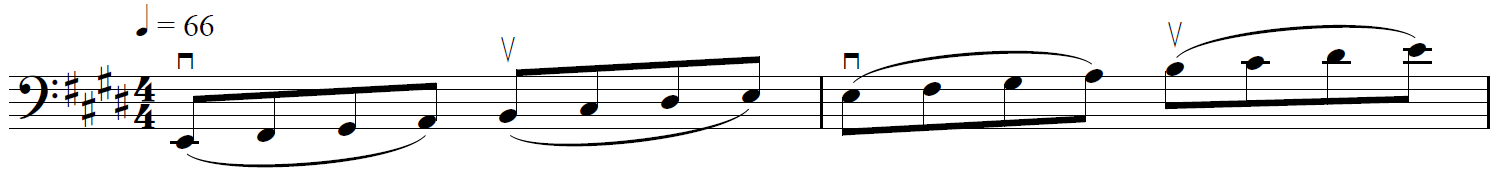 Spiccato, two quavers per note at the balance point of the bow:
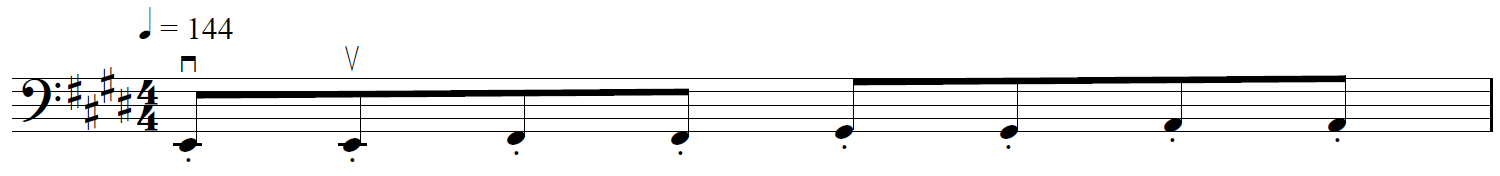 Détaché, one quaver followed by six semiquavers:
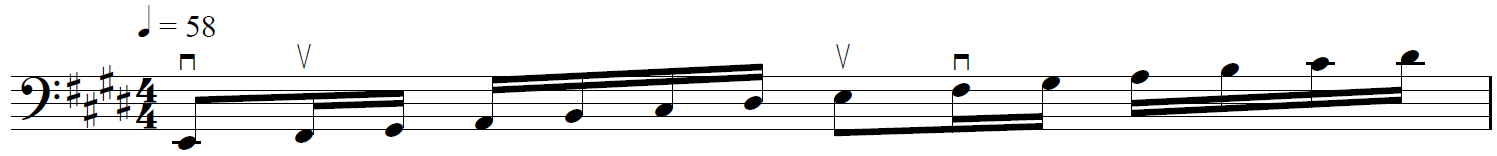 Chromatic scalesChromatic commencing on E – 3 octavesChromatic commencing on B♭ – 2 octavesSlurred, six notes to a bow: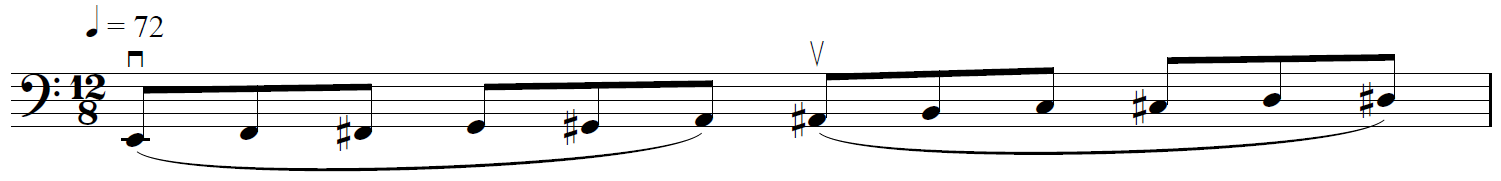 Major and minor arpeggiosE major – 3 octavesE minor – 3 octavesB♭ major – 2 octavesB♭ minor – 2 octavesBowing patternsSlurred, three notes to a bow:
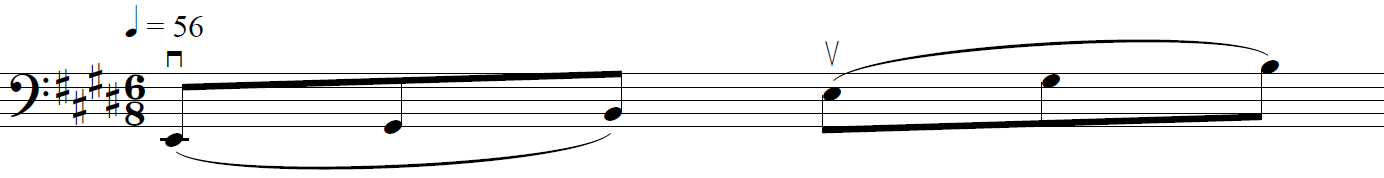 Martelé, short stroke from the middle of the bow, remaining on the string:
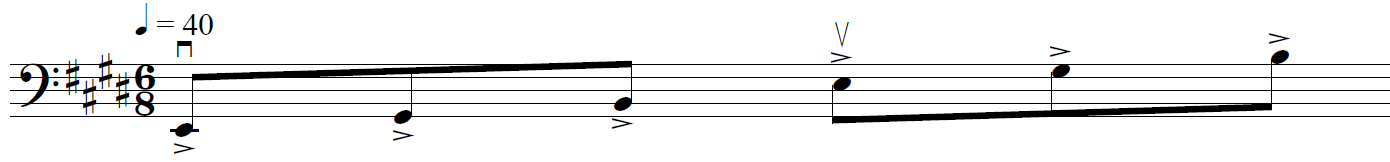 Dominant 7th and diminished 7th arpeggiosDominant 7th commencing on E – 3 octavesDiminished 7th commencing on E – 3 octavesDominant 7th commencing on B♭ – 2 octavesDiminished 7th commencing on B♭ – 2 octavesSlurred, four notes to a bow: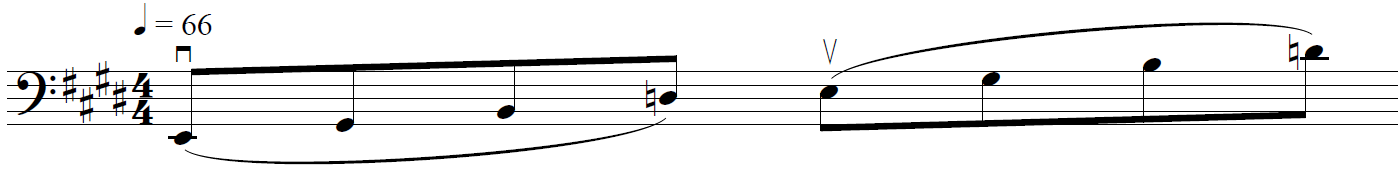 SUGGESTED REPERTOIRE – YEAR 12Bach, J.S.	Suite No 1 in G major, BWV 1007, 5th and 6th movementsBartók, B.	Gyermekeknek/Für Kinder No 1, No 4 and No 5, arr. Liebner and Halász (EMB)Cole, J.	Elegy from Spectrum for Cello (ABRSM)Dove, J.	Prayer Wheel from Spectrum for Cello (ABRSM)Elgar, E.	Chanson de Matin, arr. Legg and Gout, from Learning the Tenor Clef (Faber)Fauré, G.	Berceuse, Op. 16 (Edition Butorac)Fauré, G.	Pavane, arr. Legg and Gout, from Learning the Tenor Clef (Faber)Marcello, B.	Sonata No. 1 in F major, 1st and 2nd movementsMartinů, B.	Pastorale No. 2 (Leduc)Nicholls, S.	Cake Walk from Recital Repertoire for Cellists, Book 1 (Faber)Offenbach, J.	In the Twilight, arr. Legg and Gout, from Learning the Tenor Clef (Faber)Paradis, M.	Sicilienne, arr. Dushkin (Schott)Rimsky-Korsakov, N.	Chanson Indoue, arr. Klengel, from Sadko - 14 pieces for cello (Mayhew)Romberg, B.	Sonata in E minor, Op. 38, No. 1, 1st movement (IMC)Schubert, F.	Serenade from 14 pieces, arr. Lloyd Webber (Mayhew)Shostakovich, D.	Romance from The Gadfly, arr. Cowles (Fentone)Squire, W.	Tarantella (Stainer and Bell)Tchaikovsky, P.	Valse Sentimentale, Op. 51, No. 6, arr. Rose (IMC)Vivaldi, A.	Concerto in D major, RV 403, 1st movementVivaldi, A.	Sonata in E minor, RV 40, any two movementsDOUBLE BASSSUGGESTED TECHNICAL WORK – YEAR 11Scales and arpeggiosA♭ major – 2 octavesA♭ melodic minor – 2 octavesA♭ harmonic minor – 2 octavesC major – 2 octavesC melodic minor – 2 octavesC harmonic minor – 2 octavesBowing patterns1. 	Spiccato; four semiquavers per note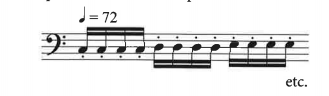 2. 	Hook stroke; one dotted quaver and one semiquaver per note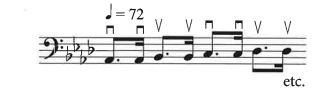 3. 	Slurred; four quavers per bow, repeating the tonic at each octave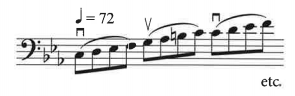 Chromatic scaleCommencing on D – 2 octaves, slurred; four quavers per bow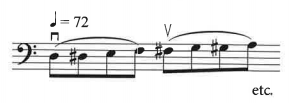 ArpeggiosA♭ major – 2 octavesA♭ minor – 2 octavesC major – 2 octavesC minor – 2 octavesBowing pattern: slurred; three quavers per bow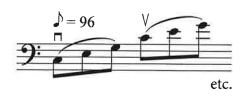 Dominant 7thCommencing on A♭ – 2 octavesCommencing on C – 2 octavesDiminished 7thCommencing on A♭ – 2 octavesCommencing on C – 2 octavesBowing pattern: slurred; two quavers per bow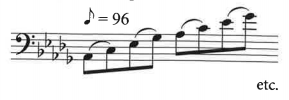 SUGGESTED TECHNICAL WORK – YEAR 12ScalesMajorA♭, A, E and F	2 octavesHarmonic and melodic minorA♭, A, E and F	2 octavesBowing: separate bows, legato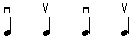 Slurred, 1 octave per bowHook stroke, playing notes twice, at the nut and at the point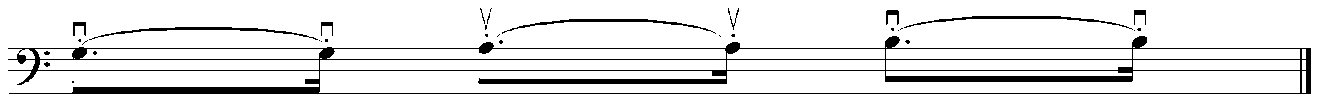 Spiccato, even quavers, playing each note twice = 100Arpeggios of the above scales. Compass as aboveBowing: separate bows, legato= 60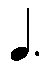 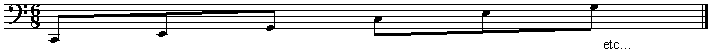 Slurred, 3 notes per bow= 60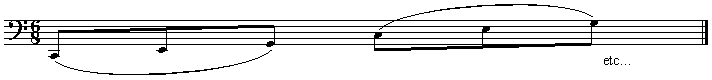 Chromatic scalesA♭ and F	2 octavesBowing: slurred in 4s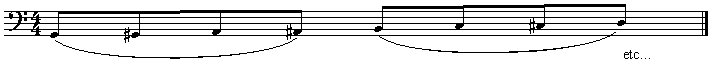  = 60Dominant 7thof A and F	2 octavesSeparate bows, legato= 60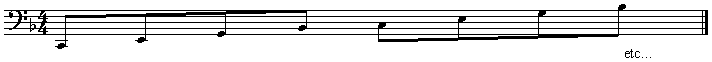 Slurred, four notes per bow, even quavers= 60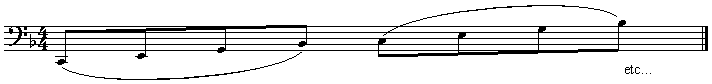 Diminished 7thof A and F	2 octavesBowing: separate bows, legato, even quavers, single notesSlurred, four notes per bow, even quavers = 60SUGGESTED TECHNICAL WORK – REPERTOIRESUGGESTED REPERTOIRE – YEAR 11Carroll, I.	Fantasia from Three Pieces for the Double BassCarroll, I.	Toccata from Three Pieces for the Double BassCarroll, I.	Bolero from Three Pieces for the Double BassFauré, G.	Après un rêveMarcello, B.	Adagio (1st movement.) and Allegro (2nd movement) from Sonata in e minorSaint-Saëns, C.	L’Élephant from Le Carnaval des AnimauxSUGGESTED REPERTOIRE – YEAR 12Bach, J.S.	Suites for Cello, any movement, PetersCapuzzi, A.	Concerto in F, 1st or last movementsCapuzzi, A.	Concerto in D, 1st or last movementsCorelli, A.	Sonata in D minor, in entirety – InternationalDragonetti, D.	Six Waltzes for double bass alone, any or all (ed. Turetsky) – McGinnis and 	Marx MusicEccles, H.	Sonata in G minor, any two contrasting movements, InternationalHandel, G.F.	Largo in G	Sarabande No.5 in G from Klassische Stucke, Book 1, PetersJacob, G.	A Little Concerto, any movement(s) – YorkeMarcello, B.	Any Sonata, any two contrasting movements Rabbath, F.	Solos for the Double Bassist any of ‘Ode d’Espagne’, ‘Poucha Dass’ – LibenHARP – pedal harpSUGGESTED TECHNICAL WORK – YEAR 11ScalesMajorA♭, A, C and F major	3 octaves, hands together, one octave apartHarmonic minorA, C♯, F and F♯	3 octaves, hands together, one octave apartArpeggiosTo major and minor scales stated above. 3 octaves, hands together, one octave apart, root position,
in 3s and in 4s.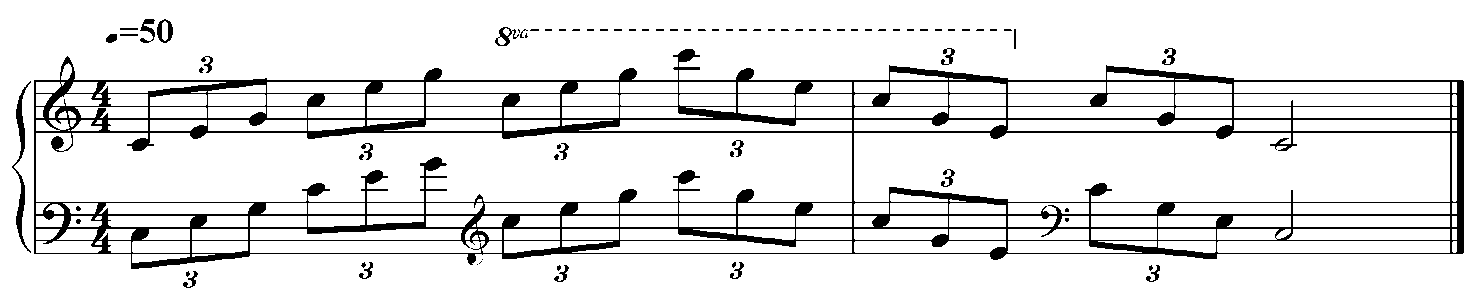 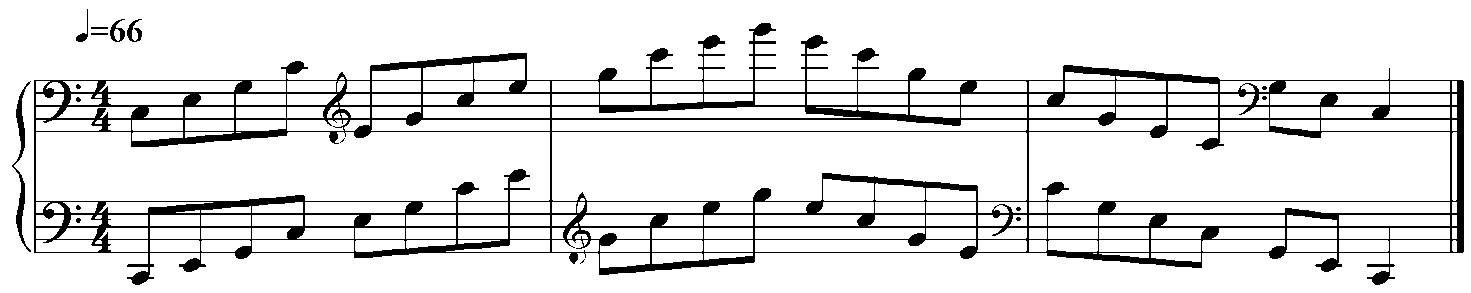 Dominant 7thof A and F	3 octaves, hands together, root positionSUGGESTED TECHNICAL WORK – REPERTOIRE – YEAR 11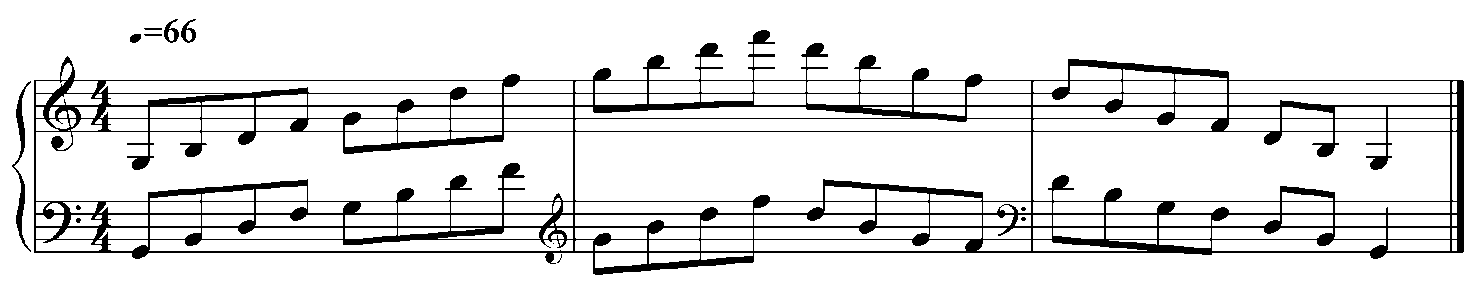 Arpeggios (ascending, descending and one handed)Naderman, F.J.	Methode de Harpe Volume 2 (Billaudot), Other study in Arpeggios, p. 17Salzedo, C.	Conditioning Exercises (Schirmer), Exercise I–VIArpeggios (crossing)Salzedo, C.	Conditioning Exercises (Schirmer), Exercise VII–IXVoicingNaderman, F.J.	Méthode de Harpe Volume 2 (Billaudot), Second Study of arpeggio with a Song
of Thumb (sic)Naderman, F.J.	Méthode de Harpe Volume 1 (Billaudot), Example with Four Parts, p. 23OrnamentationNaderman, F.J.	Méthode de Harpe Volume 1 (Billaudot), About the Trill, p. 32Salzedo, C. and Lawrence, L.	Method for the Harp (Shirmer), One-hand trill and Two-hand trill, p. 51ScalesSalzedo, C.	Conditioning Exercises (Schirmer), Exercise XSUGGESTED TECHNICAL WORK – YEAR 12ScalesMajorA♭, C♭, E♭ and G♭ major	4 octaves in semiquavers, hands together, one octave or a tenth apart= 72, four notes per beatHarmonic minorF and D	4 octaves in semiquavers, hands together, one octave or a tenth apart= 72, four notes per beatMelodic minorC and E♭	4 octaves in semiquavers, hands together, one octave apart= 66, four notes per beatArpeggiosTo major and minor scales stated above. 4 octaves, hands together, one octave apart, root position, 
in 3s and in 4s.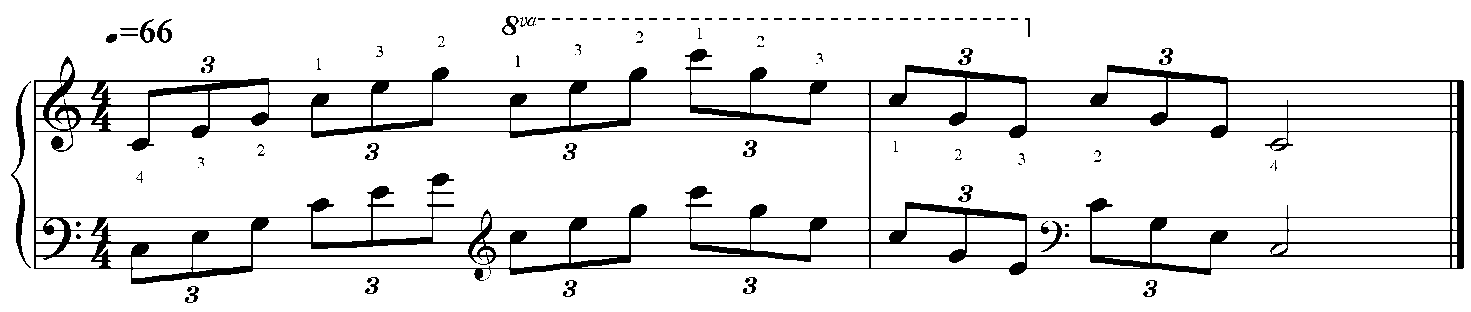 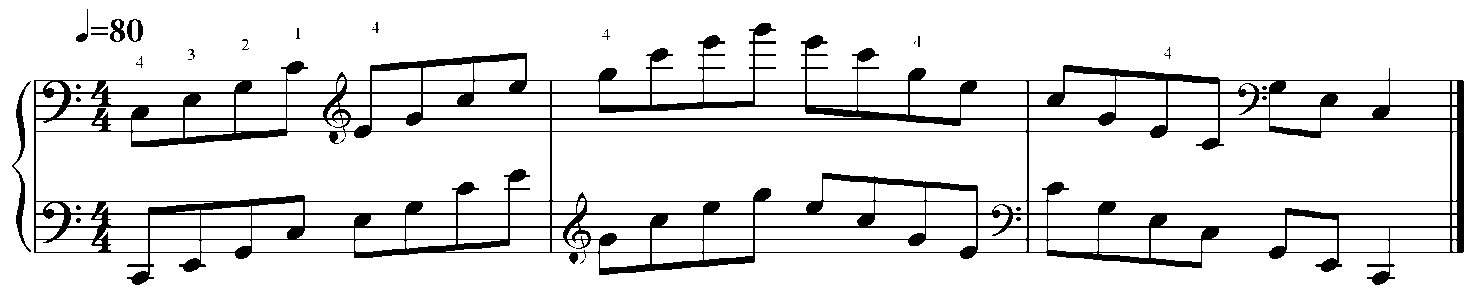 Dominant 7thof B♭ and G	3 octaves, hands together, in root position and inversions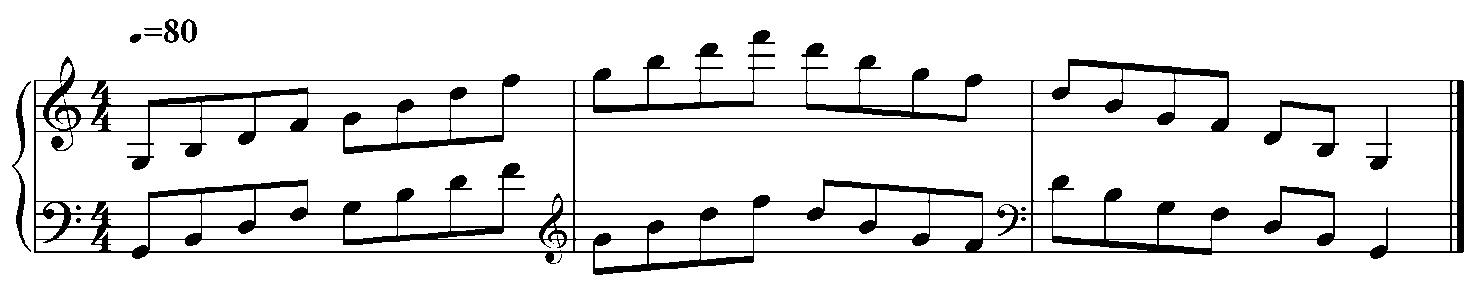 SUGGESTED TECHNICAL WORK – REPERTOIRE – YEAR 12Arpeggios (ascending, descending and one hand)Pozzoli	Nos.16, 20, 21Boscha, N.	Vingt-Cinq Exercises (Leduc), Etudes, Op.62, Nos.X, XII or XXIVArpeggios (crossing: one hand and left over right)Lariviere	Exercices et Etudes pour la Harpe, Op.9 (Leduc), Etude No.1Salzedo, C. and Lawrence, L.	Method for the Harp (Shirmer), One-hand arpeggiosOctaves (consecutive, occilating)Pozzoli	Nos.19, 19bis and 23, RicordiBoscha, N.	Vingt-Cinq Exercises (Leduc), Etudes Op.62, Nos.III, VII, XV or XSalzedo, C. and Lawrence, L.	Method for the Harp (Shirmer). Oscillating movement of the wristScalesBoscha, N.	Vingt-Cinq Exercises (Leduc), Etudes Op.62, No.VILariviere	Exercices et Etudes pour la Harpe, Op.9 (Leduc), Etude No.1VoicingBoscha, N.	Vingt-Cinq Exercises (Leduc), Etudes Op.62 No.VIII or XVIIOrnamentationBoscha, N.	Vingt-Cinq Exercises (Leduc), Etudes Op.62 No.XI or XIVRolling chordsBoscha, N.	Vingt-Cinq Exercises (Leduc), Etudes Op.62 No.XVIIIHarmonicsSalzedo, C. and Lawrence, L. Method for the Harp (Shirmer), CortegeSUGGESTED REPERTOIRE – YEAR 11Dussek, J.L.	Six Sonatinas (any 1st movement), Musica Antiqua BohemicaGrandjany, M.	PastoraleRavel, M.	Prelude (arr. Salzedo), DurandSalzedo, C.	Iridescence, Carl FisherSalzedo, C.	Quietude, Carl FisherSUGGESTED REPERTOIRE – YEAR 12Britten, B.	Interlude from Ceremony of CarolsGrandjany, M.	ArabesqueHandel, G.F.	Musique de Haendel, Passacaille (from: Suite in G minor, HWV432, arr. for harp 	solo by Tiny Beon)Salzedo, C.	Chanson dans la Nuit or La DesiradeThomas, J.	Watching the Wheat, AdlaisTournier, M.	Four Preludes (any two), LeducHARP – non-pedal harp(Must have a minimum 34 strings and be fully levered)SUGGESTED TECHNICAL WORK – YEAR 11ScalesMajorA, C, E♭ and F major	3 octaves, hands together, one octave apartHarmonic minorA and C	3 octaves, hands together, one octave apartArpeggiosTo major and minor scales stated above. 3 octaves, hands together, one octave apart, root position,
in 3s and in 4s.Dominant 7thof A and F	3 octaves, hands together, root positionSUGGESTED TECHNICAL WORK – REPERTOIRE – YEAR 11Arpeggios (ascending descending and one handed)Salzedo, C.	Conditioning Exercises (Schirmer), Exercise I–VIBochsa, R.N.Ch.	50 Lecons Progressives Volume 1 (rev. Megevand) (Billaudot), Nos.9, 19, 20Arpeggios (crossing: one hand and left over right)Salzedo, C.	Conditioning Exercises (Schirmer), Exercise VII–IXBochsa, R.N.Ch.	50 Lecons Progressives Volume 1 (rev. Megevand) (Billaudot), No.21 from 50Bochsa, R.N.Ch.	50 Lecons Progressives Volume 1 (rev. Megevand) (Billaudot), Nos.1, 3ScalesSalzedo, C.	Conditioning Exercises (Schirmer), Exercise XBochsa, R.N.Ch.	50 Lecons Progressives Volume 1 (rev. Megevand) (Billaudot), Nos.7, 8Rolling chordsBochsa, R.N.Ch.	50 Lecons Progressives Volume 1 (rev. Megevand) (Billaudot), Nos.12, 13HarmonicsBochsa, R.N.Ch.	50 Lecons Progressives Volume 1 (rev. Megevand) (Billaudot), No.14OrnamentationBochsa, R.N.Ch.	50 Lecons Progressives Volume 1 (rev. Megevand) (Billaudot), Nos.22, 23SUGGESTED TECHNICAL WORK – YEAR 12ScalesMajorA, B♭ and C major	3 octaves in semiquavers, hands together, one octave or a tenth apart= 72, four notes per beatHarmonic minorA and C	3 octaves, hands together, one octave apartArpeggiosTo major and minor scales stated above. 3 octaves, hands together, one octave apart, root position, 
in 3s and in 4s.Dominant 7thof B♭ and G	3 octaves, hands together, root positionSUGGESTED TECHNICAL WORK – REPERTOIRE – YEAR 12Arpeggios (ascending, descending and one handed)Naderman, F.J.	Méthode de Harpe Volume 2 (Billaudot), Other study in Arpeggios, p. 17Arpeggios (crossing: one hand and left over right)Naderman, F.J.	Méthode de Harpe Volume 1 (Billaudot), Exercises of Cross (sic), p. 39OctavesBochsa, R.N.Ch.	50 Lecons Progressives Volume 1 (rev. Megevand) (Billaudot), Nos.15, 16ScalesNaderman, F.J.	Méthode de Harpe Volume 1 (Billaudot), March, p. 45Rolling chordsNaderman, F.J.	Méthode de Harpe Volume 1 (Billaudot), Exercises, pp. 50–53OrnametationBochsa, R.N.Ch.	50 Lecons Progressives Volume 1 (rev. Megevand) (Billaudot), No.24SUGGESTED REPERTOIRE – YEAR 11Andres, B.	Rigaudon and Passepied from Automates, HortensiaAndres, B.	La Gimblette HortensiaBach, J.C.	Presto No.3 from Pièces Classiques pour la Harpe Celtique Volume 5,
	arr. Bouchaud, BillaudotBarber, G.	Harp of the Western Wind from Windmill Sketches, Mrs Gail Barber, TexasOrr, B.	Prelude No.2 from Three Diatonic Preludes, OUPScarlatti, D.	Sonata in C No.1 from Pièces Classiques pour la Harpe Celtique Volume 5,
	arr. Bouchaud, BillaudotSUGGESTED REPERTOIRE – YEAR 12Andres, B.	Bourree, Gigue or Tambourin (any two) from Automates, HortensiaBach, J.C.	Presto No.3, Pièces Classiques pour la Harpe Celtique Volume 5, arr. Bouchaud,	BillaudotBeethoven, L.V.	Danse Villageoise from Pièces Classiques pour la Harpe Celtique Volume 4, 	BillaudotClementi, M.	Rondo de la Sonatine Op.36 No.1 from Pièces Classiques pour la Harpe Celtique Volume 4, BillaudotGrandjany, M.	Pastorale DurandO'Carolyn, T.	Concerto No.39 from Panorama de la Hapre Celtique, arr. Bouchaud, Editions Musicales TransatlantiquesPitfield, T.B.	Second Ostinato from 11 Minautres, PetersRenie, H.	Conte de Noel from Six Pieces Breves, LeducCLASSICAL GUITARSUGGESTED TECHNICAL WORK – YEAR 11ScalesC and D major over 2 ocatvesE, F and G major over 3 octavesC sharp and D harmonic minor over 2 octavesC sharp and D melodic minor over 2 octavesChromatic scale on E and FExecution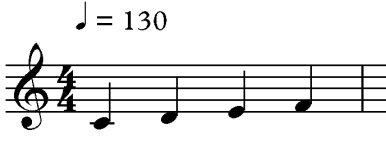 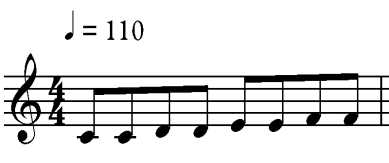 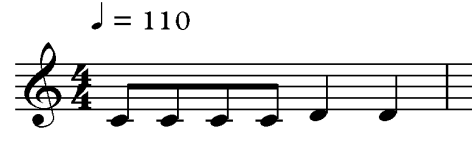 Scales in thirdsC major over one octave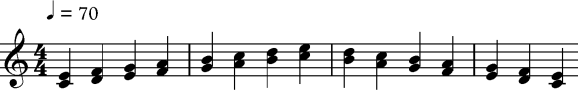 Right hand fingeringsim, mi, ia, ai, ma, or amStrokeApoyando (rest stroke)Tirando (free stroke)DynamicsPianoForteCrescendo ascending then diminuendo descendingDiminuendo ascending then crescendo descendingTechniqueTastoPonticelloEtouffee (pizzicato)Vibrato (crotchet = 60 performed in crotchets)ArpeggiosC and D major, over 2 ocatvesE, F and G major over 3 octavesC sharp and D minor over 2 octaves = 60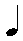 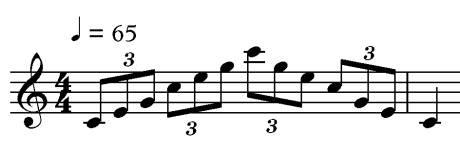 HarmonyDemonstrate block chords I, IV, V, I in the keys of D major or G major and i, iv, V, i in the key of A minor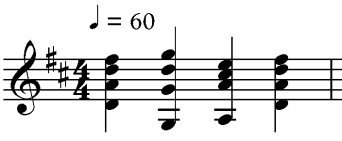 SUGGESTED TECHNICAL WORK – YEAR 12ScalesF sharp, G, A flat and A major, over 3 ocatvesE, F and G major over a 3 octave rangeE, F and F sharp harmonic minor over 2 octavesE, F and F sharp melodic minor over 2 octavesChromatic scale on GExecution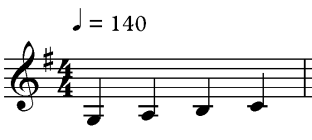 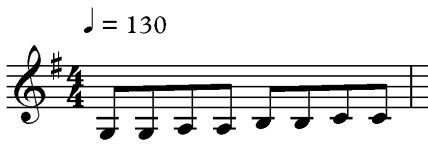 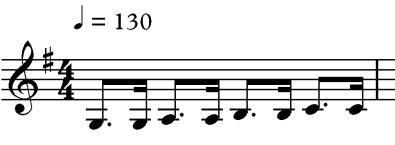 Scales in thirdsG major over 2 octaves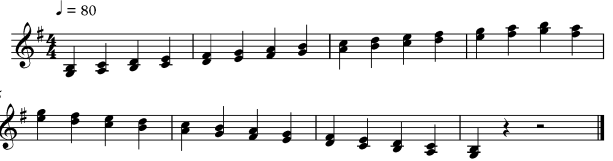 Right hand fingeringsim, mi, ia, ai, ma, or amStrokeApoyando (rest stroke)Tirando (free stroke)DynamicsPianoForteCrescendo ascending then diminuendo descendingDiminuendo ascending then crescendo descendingTechniqueTastoPonticelloEtouffee (pizzicato)Vibrato (crotchet = 75 performed in triplets)ArpeggiosF sharp, G, A flat and A major, over 3 ocatvesE, F and F sharp minor over 3 octaves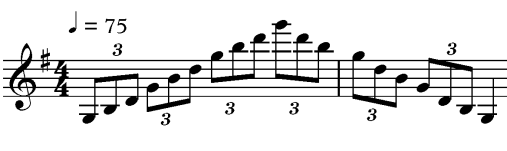 HarmonyDemonstrate block chords I, IV, V, I in the key of G major and i, iv, V, i in the key of E or F minor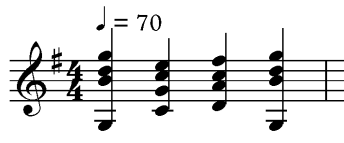 SUGGESTED TECHNICAL WORK – REPERTOIRESUGGESTED REPERTOIRE – YEAR 11Classical guitarBach, J.S.	Bourrée or Allemande from Suite in E minor for Lute BWV 996Bach, J.S.	Minuet from Cello Suite, No.1 BWV1007Bach, J.S.	Gavotte I and II from Suite, No.6 BWV 1012Barrios, A.M.	Villancico Navidad, Medallon AntiguoBrouwer, L.	Etudes Simples Series 2, Nos. 1–5Carcassi, M.	25 Etudes, Opus 60, No.2, 9, 10, 13Carolan, T.	O Carolan’s DreamCharlton, R.	Rondo from Afterthoughts, Book 1, Cakewalk from Modern Times (Volume 4, Chanterelle)Coste, N.	Etude Op.38, No.2 or 20Dowland, J.	My Lord Willoughby’s Welcome Home, Mr Dowland’s MidnightGuiliani, M.	Maestoso from Three Sonatinas Op.4Houghton, P.	Six Short Guitar Solos: No. 1, Dompe ‘Drone Dance’, No. 2, The Stream, or	No. 4, The Red Gold FishHoughton, P.		Five Exotic Studies – No. 4, PhantasyHoughton, P.		Black Rose PreludeJohnson, R.		AlmainLogy, A.		Partita in A minor, Capriccio, Gavotte and GigueLindsay-Clarke, V.	Tango esta NocheMertz, J. K.		Andante expressive, No.1 from Nachtviolin Op.2Milan, L.		Pavana from Libro de musica de Vihuela de mano intitulado El MaestroMontoya, J.H.		El RoblePujol, M.D.		Candombe en MiSagreras, J.		Maria Luisa Mazurka No.2 from Tres Piezas Faciles, Op.19Scarlatti, D.		Five pieces, Larghetto or AriaSor, F.		Minuet and Trio, No.1, Op.22, or Minuet and Trio, No.3, Op.25Sor, F.		20 Sor Studies (ed. Segovia – Albert), Nos.1–5Svoboda, P.	Solos by Svoboda, Volume 2 – Wongaling, Bossa on the Beach, Lunar SillhouetteTarrega, F.		Adelita, Lagrima, RositaVilla Lobos, H.	Cinq Preludes, Nos.3 or 4SUGGESTED REPERTOIRE – YEAR 12Classical guitarBach, J.S.	Prelude in D minor, BWV 999Bach, J.S.	Courante or Sarabande from Cello Suite, No.3 BWV 1009Bach, J.S.	Prelude from ‘Cello Suite, No.1 BWV 1006Barrios, A.M.	Aire de Zamba, Julia Florida Vals, Preludio, AconquijaBemnett, R.R.	Impromptus, Nos.1, 3 or 5Brouwer, L.	Etudes Simples Series 2, Nos.6 and 7, Elogio de la Danza, Danza CharacteristicaCarcassi, M.	25 Etudes, Opus 60, Nos.8, 18 or 20Charlton, R.	Afterthoughts, No.2 (any piece)Dowland, J.	Melancholy Galliard, Queen Elizabeth’s GalliardDyens, R.	Tango en SkaiGiuliani, M.	Six Preludes Op.83, Nos.1, 2, 3, 4 or 5Giuliani, M.	La Melonconia, No.7 from Giulianate Op.148Houghton, P.	Five Exotic Studies, No.5 – Tremolo Study (Oceana)Houghton, P.	Six Short Guitar Solos – The AncientsHoughton, P.	Kinkachoo I love YouLauro, A.	Quatro Valse Venezelano (any one)Lauro, A.	El NegritoMorel, J.	Danza BrasilieraMyers, S.	CavatinaPiazzolla, A.	Verano Portena, TanguissimoPujol, M.D.	Milonga, Preludio TristanRyan, G.	Smoke Rising from Scenes from the Wild WestSagreras	El ColibriSanz, G.	Pavanas from Five Pieces (ed. Duarte – Universal)Sanz, G.	Canarios (ed. T Santos)Sor, F.	20 Sor Studies, Nos.5–20 (ed. Segovia – AlbertSvoboda, P.	Celtic Clash, AuroraTarrega, F.	Recuerdos del Alhambra, Capriccho ArabeVilla lobos, H.	Cinq Preludes (any one)Villa Lobos, H.	Etude, No.1 or 11Walton, W.	Five Bagatelles (any one)York, A.	Faire, Sunday Morning, Overcast, Quicksilver, SunburstKEYBOARDORGANSUGGESTED TECHNICAL WORK – YEAR 11ScalesManual scales= 84, four notes per beatMajorA♭, B and E♭	2 octaves, legato, hands separately and togetherHarmonic and melodic minorA♭, B and E♭	2 octaves, legato, hands separately and togetherChromatic scalesA♭, B and E♭	2 octaves, legato, hands separately and togetherManual contrary motion scales= 60, four notes per beatMajorD and E♭	2 octaves, legato, hands separately and togetherHarmonic minorC and F	2 octaves, legato, hands separately and togetherManual arpeggiosMajor and minor = 52, four notes per beat (minimum speed)A♭, B and E♭	2 octaves, legato, hands separately and togetherPedal scalesMajorC, D and E♭	2 octaves, legatoHarmonic and melodic minorC, D and E♭	2 octaves legatoChromatic scalesC, D and E♭	2 octaves legatoMM = 75, two notes per beat (minimum speed)Pedal arpeggiosMajor and minorA, E♭ and F	1 octave, legatoMM = 65, two notes per beat (minimum speed)Left hand and pedal scales contrary motionMajorD and F	1 octave, legato = 70, two notes per beat (minimum speed)Pedal exercisesNote: Candidates must present one of the four exercises below as a component of their technical work.Bach, J.S.	Pedal Exercitum in G minorMendelssohn, F.	Pedal part of the 12/8 Variation from Sonata in D minor, Op.65, No.6Peeters, F.	Pedal Exercise, No.4 in E major (p. 49) from Little Organ Book 
(Summy-Birchard Inc. Distributed by Warner Bros.)Peeters, F.	Pedal Exercise, No.4 (p. 42) from Ars Organi Volume 2 (Schott Frères)SUGGESTED TECHNICAL WORK – YEAR 12ScalesManual scales= 92, four notes per beatMajorA, D♭ and F♯	2 octaves, legato, hands separately and togetherHarmonic and melodic minorA, D♭ and F♯	2 octaves, legato, hands separately and togetherChromatic scalesA, D♭ and F♯	2 octaves, legato, hands separately and togetherManual contrary motion scales = 72, four notes per beatMajorE and F	2 octaves, legato, hands separately and togetherHarmonic minorD♭ and E♭	2 octaves, legato, hands separately and togetherManual arpeggiosMajor and minor = 60, four notes per beatRoot positionA, D♭ and F♯	2 octaves, legato, hands separately and togetherManual dominant 7ths = 60, four notes per beatRoot positionA, D♭ and F♯	2 octaves, legato, hands separately and togetherDiminished 7ths = 60, four notes per beatRoot positionA, D♭ and F♯	2 octaves, legato, hands separately and togetherPedal scales = 85, two notes per beatMajorC♯ and E	2 octaves, legatoHarmonic and melodic minorC♯ and E	2 octaves, legatoChromatic scalesC♯ and E	2 octaves, legatoPedal arpeggios = 77, two notes per beatMajorB, B♭ and C♯	1 octave, legatoMinorB, B♭ and C♯	1 octave, legatoLeft hand and pedal scales contrary motionMajorB♭ and G	1 octave, legato = 85, two notes per beatPedal exercisesNote: Candidates must present one of the three exercises below as a component of their technical work.Bach, J.S.	Fugue in D major, BWV 532, bars 119 to the end from (pedal part only)Franck, C.	Final in B flat, Op.21, Pedal solo (Bars 1–29)Krebs, J.L.	Prelude in G major, mm. 3–25 (p. 39) from The Organists’ Manual (Roger E. Davis) (W. W. Norton & Company, New York)SUGGESTED REPERTOIRE – YEAR 11Archer, M.	Reverie from A Little Suite for Organ (Incorporated Association of Organists Publication)Bach, J.S.	Ich ruf' zu dir, BWV 693Bach, J.S.	Gelobet seiest du, BWV 604Bach, J.S.	Heut triumphiret Gottes Sohn, BWV 630Bach, J.S.	In der ist Freude, BWV 615Bach, J.S.	Meine Seele erhebt den Herren, BWV 648Bach, J.S.	Prelude and Fugue in E minor, BWV 555Bach, J.S.	Wir glauben all’ an einen Gott, BWV 680Boëllmann, L.	Menuet from Suite GothiqueBuxtehude, D.	Ciacona in E minor, Bux WV 160 (Barenreiter)Clérambault, L-N.	Dialogue sur les Grands Jeux from Suite du Premiere TonDaquin, L-C.	Noël SuisseDupré, M.	Seventy-nine Chorales, Op.28, numbers XXI, XXIV, XXX, XXXVII or XLIIEben, P.	Variation V only from Partita on ‘O Jesu all mein Leben bist du’ (Universal)Jongen, J.	Petit Prelude (OUP)Jongen, J.	Petite Piece (OUP)Krebs, J.L.	Trio in A minor (Fifteen Organ Trios, No.9, Masters Music Publications Inc.)Langlais, J.	Neuf Preludes, No.8 (Leduc)Leighton, K.	Fanfare from Easy Modern Organ Music (OUP)Leighton, K.	Ode (OUP)Mendelssohn, F.	Andante Religioso from Sonata, No.4, Op.65Mendelssohn, F.	Andante Tranquillo from Sonata, No.3, Op.65Merkel, G.	No. 3 from Choralstudien uber Wer nun den lieben Gott laBt walten, Op. 116Peeters, F.	Koraal from Suite Modale (Lemoine)Reger, M.	Herr, nun selbst den Wagen halt from Choralvorspiel zum gottesdienstlichen Gebrauch (Barenreiter BA 8249)Rheinberger, J.G.	Intermezzo from Sonata, No.8SUGGESTED REPERTOIRE – YEAR 12Bach, J.S.	Ach bleib bei uns, Herr Jesu Christ, BWV 649Bach, J.S.	Prelude in C major, BWV 547Bach, J.S.	In dir ist Freude, BWV 615Bach, J.S.	Valet will ich dir geben, BWV 736Boellmann, L.	Toccata from Suite GothiqueBonnet, J.	Romance sans paroles, Op.7, No.8 (Leduc)Brahms, J.	Chorale Prelude: ‘O Welt, ich, muss dich lassen’, Op.122, No.3Bridge, F.		No. 5 from Six Organ Pieces (Boosey & Hawkes)Buxtehude, D.	Prelude, Fugue and Chaconne, BuxWV 137	Toccata and Fugue in F major, Bux WV 157 (Barenreiter)Dubois, T.	Interlude or Postlude-Cantique or Marche-Sortie from Seven Pieces for Organ 	(Kalmus K 09767)Dupré, M.	Numbers XLVIII or LIV from Seventy-Nine Chorales, Op.28Dupré, M.	Te lucis ante terminum (No.5 from ‘Le Tombeau de Titelouze’)Eben, P.	Improvisation uber ein slowwakisches Marienlied (ProOrgano 1062)Franck, C.	Cantabile in B majorFranck, C.	Pastorale	Postlude from The Modern Organist, Volume 1 (Banks)Hindemith, P.	1st or 2nd movements from Organ Sonata No.2Homilius, G. A.	Trio in G major (No.13 from Fifteen Organ Trios, Masters Music Publications Inc.)Howells, H.	Psalm-Prelude No.2 (Set 1) (Novello)Jongen, J.	Chant de MaiKarg-Elert	Dir, dir, Jehova or Sollt ich meinem Gott nicht singen from 20 Preludes & 
Postludes, Op. 78 (Breitkopf)	8 Short Pieces, Op. 54 (any piece)Langlais, J.	Trois Meditations sur la Sainte Trinité, No.3 (Le Saint Espirit) (Editions Combre)Langlais, J.	Neuf Preludes, No.5 (Leduc)Lübeck, V.	Prelude and Fugue in EMathias, W.	Processional from Modern Organ Music (OUP)Mathias, W.	Toccata Giocosa, Op.36, No.2 (OUP reproduced by Allegro Music)Mendelssohn, F.	Prelude and Fugue in D minor; Prelude in C minorMerkel, G.A.	16 Orgelstücke, Op.179, No.15 (Musik Verlag 1878)Messiaen, O.	Les Bergers from ‘La Nativité’ (Leduc)Peeters, F.	Herr Jesus hat ein Gartchen (complete) from 10 Organ Chorales, Op.39 (Schott)	A Festival Voluntary (OUP)Reger, M.	Chorale Prelude ‘Wie schön leuchtet der Morgenstern’, Op.67, No.49Reger, M.	Jesus, meine Zuversicht from Choralvorspiel zum gottesdienstlichen Gebrauch (Barenreiter BA 8249)Reger, M.	Lobe den Herren from Choralvorspiel zum gottesdienstlichen Gebrauch (Barenreiter BA 8249)Rutter, J.	Toccata in Seven (OUP)PIANOFORTESUGGESTED TECHNICAL WORK – YEAR 11Scales – Similar motion, legato= 84, four notes per beatMajorB, E♭ and F♯	4 octaves, hands separately and together, piano or forteHarmonic and melodic minorB, E♭ and F♯	4 octaves, hands separately and together, piano or forteChromatic scalesB, E♭ and F♯	4 octaves, legato, hands separately and together, piano or forteScales – similar motion, staccato= 60, four notes per beatMajorB and E♭	4 octaves, hands separately and together, mezzo-forteHarmonic and melodic minorB and E♭	4 octaves, hands separately and together, mezzo-forteChromatic scalesB and E♭	4 octaves, hands separately and together, mezzo-forteContrary motion scales – legato= 60, four notes per beatMajorB and E♭	2 octaves, hands together, mezzo-forteHarmonic minorB and E♭	2 octaves, hands together, mezzo-forteArpeggios= 52, four notes per beatMajor and minorB, E♭ and F♯	4 octaves, hands separately and together, root position only, mezzo-	forteTECHNICAL WORK – SUGGESTED REPERTOIRE – YEAR 11The following studies may form a part of the technical work component for the pianoforte examination.Berens, H.	46 Exercises for Left hand Alone Op.89, Book 1, Nos.17, 18, 19, 20, 21, 26, 27, 28 or 45 (Schirmer 1031)Köhler, L.	Short School of Velocity, Op.242, Nos.4, 5, 6, 8 or 9 from (Alfred)Macdowell, E.	Alla Tarantella from 12 Etudes for the Development of Technique and Style, Op.39Moszkowsky, M.	20 Short Studies, Op.91, Nos.1, 3, 4, 5 (Alfred)SUGGESTED TECHNICAL WORK – YEAR 12Scales – similar motion, legato= 92, four notes per beatMajorA♭, D♭ and E	4 octaves, hands separately and together, piano or forteHarmonic and melodic minorA♭, D♭ and E	4 octaves, hands separately and together, piano or forteChromatic scalesA♭, D♭ and E	4 octaves, hands separately and together, piano or forteScales – similar motion, staccato= 72, four notes per beatMajorA♭	4 octaves, hands separately and together, mezzo-forteHarmonic and melodic minorA♭ and D♭	4 octaves, hands separately and together, mezzo-forteChromatic scalesD♭ and E	4 octaves, hands separately and together, mezzo-forteContrary motion scales – legato= 72, four notes per beatMajorA♭ and D♭	2 octaves, hands together, mezzo-forteHarmonic minorA♭ and D♭	2 octaves, hands together, mezzo-forteArpeggios= 60, four notes per beatMajor and minorA♭, D♭ and E	4 octaves, hands separately and together, root position only, mezzo-forteDominant 7ths= 60, four notes per beatof D♭ and E	4 octaves, hands separately and together, root position only, mezzo-forteDiminished 7ths= 60, four notes per beatof D♭ and E	4 octaves, hands separately and together, root position only, mezzo-forteTECHNICAL WORK – SUGGESTED REPERTOIRE YEAR 12Studies may form a part of the technical work component for the pianoforte examination.Berens, H.	Any one from 25 Studies for the Left hand Alone, Op.89, Book 2 (Schirmer 1031)Czerny, C.	Exercises for Passage Playing, Op.261, Nos.110, 114, 118 or 125 (Peters 2404)Köhler, L.	Short School of Velocity, Op.242, Nos.11, 12, 13, 17, 18, 19 or 20 (Alfred)Moszkowsky, M.	20 Short Studies, Op.91, Nos.7, 8, 10, 14, 15, 17 (Alfred)Pozzoli, E.	24 Studi de Facile Meccanismo, Nos.5, 9, 10, 13 or 21 (Ricordi 427)SUGGESTED REPERTOIRE – YEAR 11Bach, CPE	Allegro (3rd Mvt) from Sonata in C, Wq 51/1 (Selected Sonatas Vol. 3, Urtext)Bach, CPE	Allegro (3rd Mvt) from Sonata in C, Wq 65/36 (Selected Sonatas Vol. 3, Urtext)Bach, CPE	Allegro (1st Mvt) from Sonata in D, Wq 65/40 (Selected Sonatas Vol. 3, Urtext)Bach, CPE	Allegretto (3rd Mvt) from Sonata in E minor, Wq 65/30 (Selected Sonatas,Vol. 2, Urtext)Bach, CPE	Allegro (1st Mvt) from Prussian Sonata No. 1 in F major, Wq 48 (Barenreiter)Bach, J.S.	Courante from French Suite, No.6, BWV 817Bach, J.S.	Two-part Inventions, Nos.1, 8, 9, 11 or 13Bailey, K.	Melinda’s Mini March from Jazzin’ Around (Kerin Bailey Music)Bartók, B.	Mikrokosmos, Volume 5, No.124 (Staccato) or 128 (Stamping Dance)Chopin, F.	Prelude in E minor, Op.28, No.4Debussy, C.	The Little NigarDe Seixas, C.	Toccata in F minor (AMEB Piano Grade 5, Series 17)Dussek, J.L.	Sonatina, Op.20, No.1 (complete)Galuppi, B.	Allegro (2nd Mvt) from Sonata No. 1 in A major (Schott 20266)Grieg, E.	Nocturne from Lyric Pieces, Op.54, No.4Hutchens, F.	Two Little Birds or Evening (EMI)Hyde, M.	Study for Scales and Staccato or Reverie or  Sketch (Allans)Kats-Chernin, E.	Cinema (No. 12 from Twelve One-Page Piano Pieces) (Boosey & Hawkes)Khachaturian, A.	Album of Children’s Pieces, Volume 2, No.6 (Two Funny Aunties Argued)Koh, J.B.	Piano Peals for Piano with Soundtrack from Spectrum 4 (ABRSM Publications)Lindborg, P.	Búgó Resonances for Piano with Soundtrack from Spectrum 4 (ABRSM Publications)Liszt, F.	Consolation No. 1 or 2 (Peters)Lunsqui, A.	… tornando-se… from Spectrum 4 (ABRSM Publications)Mathias, W.	Dance or Finale from Little Suite for Piano (OUP)Mendelssohn, F.	Song without Words, Op.19, No.4Mozart, W. A.	Fantasia in D minor, K.397Moszkowski, M.	Inquietud, Op. 77, No. 4 (Schirmer)Norton, C.	Black Sheep of the Family from Lavender’s Kind of Blue (Boosey & Hawkes)Oliveira, J.P.	Looking into the Mirror for Piano with Soundtrack from Spectrum 4 (ABRSM Publications)Purcell, H.	Prelude from Suite No.5 in C majorReger, M.	Scherzo or Capriccio from Zehn Kleine Vortragsstucke, Op. 44 (Urtext)Russell-Smith, G.	Wistful Prelude from Jazzy Piano 2 (Universal 19363)Schumann, R.	Album for the Young, Op.68, Nos.14, 18, 19 or 30Sculthorpe, P.	Night Pieces, No.2 (Night)Tüür, E-S.	Short Meeting of Dark and Light from Spectrum 4 (ABRSM Publications)Vir, P.	Ratri from Spectrum 4 (ABRSM Publications)SUGGESTED REPERTOIRE – YEAR 12Bach, CPE.	Allegro (1st Mvt) from Prussian Sonata No. 6 in A major, Wq 48 (Barenreiter)Bach, CPE.	Presto (3rd Mvt) from Prussian Sonata No. 4 in C minor, Wq 48 (Barenreiter)Bach, CPE.	Allegro di Molto (3rd Mvt) from Sonata in C major, Wq 62/10 (Selected 
	Sonatas Vol. 2, Urtext)Bach, CPE.	Presto (3rd Mvt) from Sonata in G minor, Wq 62/18 (Selected Sonatas Vol. 2, 
	Urtext)Bach, CPE.	Allegro assai (1st Mvt) from Sonata in G major, Wq 62/19 (Selected Sonatas 
	Vol. 2, Urtext)Bach, J.S.	Gigue from English Suite, No.4 in F majorBach, J.S.	Gigue from French Suite, No.6 in E majorBach, J.S.	Three-part Sinfonias, Nos.2, 4, 6 or 7Bach, J.S.	Prelude from Partita No. 5 in G majorBach, J.S.	Capriccio from Partita No. 2, BWV 826 (Urtext)Bailey, K.	Toccatina from Six Sketches (Kerin Bailey Music)Bartók, B.	Mikrokosmos, Volume 5, No.135 (Perpetuum Mobile) or No.139 (Jack-in-the-Box)Beethoven, L, van	Rondo from Sonata in E major, Op.14, No.1Beethoven, L, van	Sonata in B flat major, Op.22 (3rd movement only); Rondo in C, Op.51 No.1Brahms, J.	Intermezzo in B flat, Op.76, No.4Bridge, F.	Rosemary from Three Sketches (Boosey & Hawkes)Chopin, F.	Preludes, Op.28, Nos.13, 15 or 22 Clementi, M.	Sonata, Op.26 No.2 (1st movement only)Clementi, M.	Presto (1st Mvt) from Sonata in B flat major, Op. 8 No. 3 (Urtext)Clementi, M.	Allegro con spirito (1st Mvt) from Sonata in A major, Op. 10, No. 1 (Urtext)Debussy, C.	Serenade of the Doll from Children’s Corner (Urtext)Glass, Philip	Piano Etude No. 16 (Chester Music Ltd)Grieg, E.	Butterfly, Op.43, No.1Haflffter, E.	Habanera (ABRSM Grade 8 Piano Pieces, 2013 & 2014)Handel, G.F.	Allegro (3rd Mvt) from Suite HWV 431) (ABRSM Publications)Haydn, F.	Finale from Sonata in G major, Hob. XVI: 27 (Peters)Haydn, F.	First or third movement from Sonata in F major, Hob. XVI: 47 (Peters)Hyde, M.	Concert Waltz for Left Hand (AMEB Piano Grade 7, Series 17)Joplin, S.	Pineapple Rag or Scott Joplin’s New Rag (Schirmer)Mendelssohn, F.	Songs without Words, Op.85, No.2 or Op.19, No.6 , or Op. 38, No. 2Mompou, F.	Jeunes Filles au Jardin from “Scenes d’Enfants” (Salabert)Mozart, W. A.	Sonata in B flat, K.570, first movement Nazareth, E.	Odeon (AMEB Piano Grade 8, Series 17)Part, A.	Allegro (1st Mvt) from Sonatina, Op. 1 No. 1 (Universal)Scarlatti, D.	Sonata in D major, K.416; Sonata in A major, K.429, Sonata in F minor, K. 239Schubert, F.	Moments Musicaux, No.5 or 6Schumann, R.	Bunte Blätter, Op.99, No.1 (Coloured Leaf)Schumann, R.	No.3 or No. 6, from Waldszenen, Op.82, No.30 from Album for the YoungSolal, M.	No. 57 or No. 58, from jazzSolal! (Boosey & Hawkes)Tchaikovsky, P.	Romance in F minor (PWM)Tcherepin, A.	Bagatelles, Op.5, Nos.1, 2 or 3 (Heugel)Whiffin, L.	The Polycat Waltz (Australian Music Centre Publications)Wieck-Schumann, C.	Romance from 4 Pieces Caracteristiques, Op. 5 (Selected Piano Works, 	Urtext)HARPSICHORDSUGGESTED TECHNICAL WORK – YEAR 11Scales – similar motion, legato= 84, four notes per beatMajorB, E♭ and E	3 octaves, hands separately and togetherHarmonic and melodic minorB, E♭ and E	3 octaves, hands separately and togetherChromatic scalesB, E♭ and E	3 octaves, hands separately and togetherScales – contrary motion, legato= 60, four notes per beatMajor and harmonic minorD, E♭	2 octaves, hands togetherArpeggios= 52, four notes per beatMajor and minorB, E♭ and E	3 octaves, hands separately and together, root position onlySUGGESTED TECHNICAL WORK – YEAR 12Scales – similar motion, legato= 108, four notes per beatMajorB♭, C♯ and F♯	3 octaves, hands separately and togetherHarmonic and melodic minorB♭, C♯ and F♯	3 octaves, hands separately and togetherChromatic scalesB♭, C♯ and F♯	3 octaves, hands separately and togetherScales – similar motion, staccatto= 72, four notes per beatMajorB♭, C♯and F♯	3 octaves, hands separately and togetherHarmonic and melodic minorB♭, C♯ and F♯	3 octaves, hands separately and togetherChromatic scalesB♭, C♯ and F♯	3 octaves, hands separately and togetherScales – Contrary motion, staccatto= 72, four notes per beatMajor and harmonic minorC♯ and E♭	2 octaves, hands togetherArpeggios= 72, four notes per beatMajor and minorC♯, E♭ and F♯	3 octaves, all inversions, legato, hands separately and together, root position onlyDominant 7ths = 72, four notes per beatof C♯ and B♭	3 octaves, legato, hands separately and together, root position onlyDiminished 7 ths= 72, four notes per beatof C♯ and B♭	3 octaves, legato, hands separately and together, root position onlySUGGESTED REPERTOIRE – YEAR 11Bach, J.S.	Allemande, BWV 837 from Baroque Keyboard Pieces, Book 2 (ABRSM Publications)Bach, J.S.	Menuet, BWV 818 a/5 (Baroque Keyboard Pieces Volume 3, ABRSM Publications)Bach, J.S.	Menuet: 5th movement from Suite in A minor, BWV 818a, No.28 from Baroque Keyboard Pieces, Book 3 (ABRSM Publishings)Bach, J.S.	Courante from French Suite No.6 in E majorBach, J.S.	Prelude in D, BWV 936: No.4 from Sechs kleine PräludienByrd, W.	The Carman’s Whistle (complete) from Early Keyboard Music, Volume 1
(Schirmer 1559)Byrd, W.	Victoria from Early Keyboard Music, Volume 1 (Schirmer 1559)Daquin, L.	La Mélodieuse (Rondeau) (from 1er livre)Gibbons, O.	The Lord of Salisbury his Pavin from Early Keyboard Music, Volume 1 (Schirmer 1559)Handel, G.F.	Courante: 2nd movement from Suite in G minor, HWV 452, No.7 from Handel Klavierwerke, Volume 3 (Bärenreiter Ba 4222) or No.2 from Handel Selected Keyboard Works, Book 3 (5 Mischellaneious Suites) (ABRSM Publishing)Mattheson, J.	Air (Baroque Keyboard Pieces Volume 3, ABRSM Public1ations)	Two-part Inventions, Nos.1, 8, 9, 11 or 13Paradies	Sonata V in F major, 1st or 2nd movementPurcell, H.	A New Ground (Z.682), No.10, from Purcell Complete Keyboard Music, Book 2 (Chester/Music Sales: special order) or No.9, from Purcell Miscellaneous Keyboard Pieces (Stainer 7 Bell K22) or No.11, from Baroque Keyboard Pieces, Book 4 (ABRSM Publishing)Purcell, H.	Prelude from Suite No.3 in G majorRameau, J-P.	Menuets 1 and 2 from Baroque Keyboard Pieces, Book 3 (ABRSM Publishing)Rameau, J-P.	Tambourin (from Pièces de Clavecin). Rameau Complete Keyboard Works,
Volume 1 (Bärenreiter BA 6581)Scarlatti, D.	Sonata in G minor, Kp. 8, from Scarlatti Sonatas, Volume 1 (Heugel LP 31/UMP)Scarlatti, D.	Sonata in A, L. 191Scarlatti, D.	Sonata in B minor, L. 263Scarlatti, D.	Sonata in D, L. 482Scarlatti, D.	Sonata in D, L. S15Scarlatti, D.	Sonata in G minor, L. 89Sweelinck, J.P.	Malle Sijmen, SwWV 323, No.15 from Sweelinck Sämtliche Werke für Tasteninstrumente, Vo. 4 (Breitkopf & Härtel EB 8744)Türk, D.G.	60 Pieces for Aspiring Players, Volume 1, No.47 (ABRSM Publications)SUGGESTED REPERTOIRE – YEAR 12Bach, J.S.	Gigue from English Suite No.4 in F majorBach, J.S.	Gigue from French Suite No.6 in E majorBach, J.S.	Three-part Sinfonia, Nos.2, 4, 6 or 7Bach, J.S.	Prelude from Partita No. 5 in G majorBenda, F.	First movement from Sonata in G (No.2 from Six Sonatas, Schott ED. 9018/MDS)Buxtehude, D.	Canzonetta (complete) in G major (p. 107) from Early Keyboard Music, Volume 1 (Schirmer 1559)Frescobaldi, G.	Fuga in G minor (p. 59) from Early Keyboard Music, Volume 1 (Schirmer 1559)Froberger, J.J.	Toccata in D minor (p. 67) from Early Keyboard Music, Volume 1 (Schirmer 1559)Krall, D.	Toccata Tutta de Salti from Early Keyboard Music, Volume 1 (Schirmer 1559)Ligeti, G.	Passacaglia Ungherese (Schott ED. 6843/MDS)Paradies, D.	Sonata X (Sonatas Volume 2), either movement (Schott 6121)Paradies, D.	Sonata III in E major, 1st movementParadies, D.	Giga (Presto) from Sonata XIIParadies, D.	Sonata VI in A major, 2nd movementRameau, J-P.	La Dauphine (Rameau Complete Keyboard Works Volume 1 (Barenreiter BA6581)Scarlatti, D.	Sonata in A major, K.429Scarlatti, D.	Sonata in A, L. 293 from Scarlatti Keyboard Pieces and Sonatas, Volume 2 (ABRSM Publications)Scarlatti, D.	Sonata in D major, K.416Scarlatti, D.	Sonata in E flat, L. 111Scarlatti, D.	Sonata in F sharp minor, L. 32Scarlatti, D.	Sonata in F sharp minor, L. 481VOICESUGGESTED TECHNICAL WORK – YEAR 11All scales/arpeggios to be sung to the octave using solfa, open vowel or scat syllables e.g. lah lah lah.The student is to sing the following scales in keys suitable for his/her vocal range.ScalesAll scales to be sung in even quavers to the octaveMajor (crotchet=120)Major pentatonic (crotchet=100)Minor pentatonic (crotchet=100)Aeolian/natural minor (crotchet=120)Harmonic minor (crotchet=120)Melodic minor (crotchet=120)Chromatic to the sharpened 5th (crotchet=60)Whole tone to the octave (crotchet=60)ArpeggiosAll arpeggios to be sung in even quavers to the octaveMajor (crotchet=80)Minor (crotchet=80)ArticulationLegato, staccatoDynamicsp, mp, mf, f, crescendo, decrescendoSUGGESTED TECHNICAL WORK – YEAR 12All scales to be sung to the octave using solfa or open vowel.The student is to sing the following scales in keys suitable for his/her vocal range.ScalesAll scales to be sung in even quavers to the 9thMajor (crotchet=120)Major pentatonic (crotchet=100)Minor pentatonic to the flat 10th (crotchet=100)Aeolian/natural minor (crotchet=120)Harmonic minor (crotchet=120)Melodic minor (crotchet=120)Chromatic to the 8ve (crotchet=60)Whole tone to the 8ve (crotchet=60)ArpeggiosAll arpeggios to be sung in even quavers to the 10thMajor (crotchet=80)Minor (crotchet=80)ArticulationLegato, staccatoDynamicsp, mp, mf, f, crescendo, decrescendoTECHNICAL WORK – SUGGESTED REPERTOIREStudies to be comparable to accredited music examination boards available within AustraliaATAR Year 11: Grade 4/5ATAR Year 12: Grade 6 or aboveRecommended texts for studiesPeri, A.	Vocalises and Exercises for BeginnersConcone, G.	Opus 9: 50 Lessons for Voice (various editions for different voice types)Melba, N.	Melba MethodVaccai, N.	Practical Method for Voice (various editions for different voice types)Diack, M.	Vocal Exercises, Song StudiesJennings, K.	Sing LegatoVocal resonance (tone colour, vowels)Diack, M.	Vocal ExercisesSong Studies 1–6: Intoning Exercises 1–11: Vowel Exercises 1–7Ear training (intervals: improvisation: phrasing: ornamentation: syncopation)Melba Method: Nos.1–3 for low voiceVaccaiCocone Opus 9, 50 Lessons for Medium Voice17–Octaves: 19–Arpeggios: 20–3 key changesSing Legato: No.6 onwardsRegistration (passagio: tilt: range)Concone: 1–range of a tenth: 19–wide range and arpeggiosVaccai: 1–diatonic scale: up and down over 8ve–VIIAmelia PeriPhonation (vowels: consonants: articulation: scat: onset: ornamentations: flexibility: arpeggios)Melba: 9–low voice, 10 high voice–flexibility: 12A high–articulation: 11 high–tripletsConcone: 16–Staccato, messa de voce, slurring: 17–articulation: 20–marcato: 10–flexibility, wide range, marcato, fastVaccai: 8–appoggiatura, accacciatura (ornamentation): 9–mordant: 10 gruppettoBreathing (phrasing: alignment: breath support: messa di voce: flexibility)Melba Method Vocalises Part 2 low and high voice e.g. No.14–AMEB Gd 4–largo: 5 high: 6 low–phrasingConcone: 13–Snatch breathAmelia Peri–phrasing and dynamicsSUGGESTED REPERTOIRE – YEAR 11SongsThe songs selected should be contrasting in mood and style. The student is encouraged to include one unaccompanied song in his or her programme. Western Art Music vocal candidates must present at least one song in a language other than English. Where a song is originally in a language other than English, it may be presented in either the original language or in an English translation. Though memorisation is not obligatory, it is desirable. The following list is not prescriptive but provides examples of songs of an appropriate standard.Typical songs for male voicesAnon.	Down Among the Dead Men, c 1700 (Boosey & Hawkes)Arlen, H.	If I Only Had A Brain (from: The Wizard of Oz). (United Artists Music)Giordani, G.	Caro Mio Ben (Schirmer)Handel, G.F.	Where'er You Walk (Schirmer)Haydn, J.	Liebes Madchen Hor Mir Zu (Schott)	Die Landlust (Peters)Quilter, R.	Over the Mountains (from: Three songs from old English popular songs, No.3.)Rodgers & Hammerstein	The Surrey with the Fringe On Top (from: Oklahoma)Schonberg, C.	Do You Hear the People Sing? (from: Les Miserables)Smith, J.C.	The Owl Is Abroad (from: The Tempest) (Boosey and Co Ltd.)Trad. Welsh	All Through the Night	A Shakespeare Song Book (ed. H.A. Chambers), Blandford Press	O Mistress Mine	When That I Was and A Little Tiny BoyTrad. Arr. Sharp	Scarborough Fair (Novello and Co)Vaughan Williams, R.	Linden Lea (Boosey & Hawkes)Typical songs for female voicesArne, T.	When Daisies Pied (New Imperial)Brahms, J.	Wiegenlied Op.49, No.4 (Peters)Franck, C.	Panis Angelicus, Basics of Singing 6th Edition (current)Harrhy, E.	An Australian Lullaby (Allan and Co)Mendelssohn, F.	On Wings of Song	Gruss Op.19 No.5 (Peters)	Volkslied Op.47, No.4 (Peters)Mozart, W. A.	Wiegenlied (Peters)	Die Kleine Spinnerin (Peters)Paisiello, G.	Nel cor piu non mi sento (Schirmer)Purcell, H.	Fairest Isle (Allan and Co)Quilter, R.	Over the Mountains (Boosey & Hawkes)Schubert, F.	Wiegenlied (Peters)Schumann, R.	Volksliedchen (Peters)	Marienwurmchen (Peters)Trad. arr. Hughes	I Know Where I'm Going (Boosey and Co)Weckerlin arr.	Par Un Matin	Que Ne Suis-Je La FougereTrad.	The Willow Song (Blandford Press)SUGGESTED REPERTOIRE – YEAR 12SongsThe songs selected should be contrasting in mood and style. The student is encouraged to include one unaccompanied song in his or her programme. Western Art Music vocal candidates must present at least one song in a language other than English. Where a song is originally in a language other than English, it may be presented in either the original language or in an English translation. Though memorisation is not obligatory, it is desirable. The following list is not prescriptive but provides examples of songs of an appropriate standard.Typical songs for male voicesBrahms, J.	Erlaube mir, feins Mädchen, PetersBrahms, J.	Sehnsucht, Volkslied, Op.14 No.8, PetersBrahms, J.	Sonntag, Boosey & HawkesCaldara, A.	Sebben Crudele, SchirmerCarissimi, G. G.	Vittoria mio core!, SchirmerHandel, G.F.	Silent Worship, arr. Somervell, CurwenHead, M.	Money, O!, Boosey & HawkesJames, W. G.	Comrades of Mine, Ricordi and CoJames, W. G.	Bush Night Song, Ricordi and CoMozart, W. A.	When You Find a Maiden Charming, Il SeraglioPergolesi, G.	Attributed to Nina, SchirmerRodgers & Hammerstein	Oh What a Beautiful Morning! from OklahomaScarlatti, D.		O Cessate, Without repeat, SchirmerSchönberg, C-M.		Stars, from Les MiserablesSchubert, F.		An Die Laute, SchottTelemann, G. P.		Die Jugend, SchottVaughan Williams, R.	The Vagabond, Boosey & HawkesFolkDown By the Sally Gardens, arr. Britten, Down By the Sally Gardens, arr. HughesThe Lark in the Clear Air, Trad. Irish, arr. Jones, Allan and CoTypical songs for female voicesBach, J S.	Bist du bei mir, SchottBennett, M.	The Birds' Lament from The Aviary, UniversalBernstein, L.	One Hand, One Heart from West Side Story, Chappell and CoBrahms, J.	Da Unten im Tale, PetersBritten, B. (arr.)	Come You Not From NewcastleBritten, B. (arr.)	Sweet Polly OliverBritten, B. (arr.)	Waly WalyDowland, J.	Come Again Sweet Love, Boosey & HawkesDvorak, A.	The Lord is my Shepherd, Alfred LengnickEriskay 	Love Lilt, TradFauré, G.	Mai, HamelleHaydn, J.	A Pastoral Song, PetersHaydn, J.	The Mermaid's SongLe Gallienne	Solveig's Song, Allans Music Aust. LtdMartini, G.	Plaisir d'amour, Allan and CoPergolesi, G.	Se tu M'ami, se sospiri, SchirmerRodgers & Hammerstein	Many a New Day from OklahomaSchönberg, C-M.	On My Own, from Les MiserablesSchubert, F.	GeheimnesSchubert, F.	Haiden-Roslein, AugenerSchubert, F.	Lachen und Weinen, PetersSondheim, S.	Green Finch and Linnet Bird, Sweeney Todd, Revelation Music PublishingTelemann, G.P.	Die Jugend, SchottTrad. Scottish	Ca the Yowes, Dorsey Bros Music LtdWeckerlin, J.B. (arr.)	Jeunes FillettesWeckerlin, J.B. (arr.)	Maman Dites-MoiBasics of Singing 6th Edition (current)Fauré, G.	L'aurore, Op.posthFranz, R.	Im FrühlingGilbert and Sullivan	The Moon and I from The MikadoGounod, C.	Ave MariaJAZZINSTRUMENTAL SPECIFICATIONSTechnical work supportGeneral techniques apply to all jazz instruments.Nomenclature (chords and scales)Knowledge of chord symbols and related Contemporary nomenclature relevant to chosen pieces. This could include dominant sevenths with altered tensions and extensions.Texts include:Haerle, Scales Jazz Improvisation and The Jazz LanguageCoker, Improvising JazzLawn, Jazz Theory and PracticeAebersold, Introductions to all VolumesLanguage of jazzii, V–I relevant to chosen repertoire, ii–V–I Progressions, The Ramon Ricker Improvisation Series (Volume 4), Aebersold, ii–V–I Progression (Volume 3 and Volume 16)knowledge of guide tones–tritonsknowledge of appropriate patterns and riffs relevant to chosen tunesTexts include:Baker, David, The Bebop EraCoker, Casale, Campbell, Greene, Patterns for JazzConventionsknowledge of formensemble etiquetteSOURCES OF REPERTOIRECommon sources of Jazz and Contemporary repertoireThe New Real Book, Volumes 1–3The Ultimate Jazz Fake BookJamey Aebersold play-a-longs, Volume 6 onwardsThe Charlie Parker OmnibookPublications by specific artists e.g. The Ari Hoenig Songbook, Avishai Cohen SongbookGENERIC REPERTOIREThe generic jazz repertoire listed below, is applicable for the jazz instruments listed in this resource package. Students can practise and perform the listed repertoire using either a recorded backing accompaniment or performing as part of an ensemble. For examination purposes, Jazz students must demonstrate an ability to solo and/or improvise appropriate to the repertoire and must demonstrate a swing feel in some of the repertoire. Note that Jazz repertoire will need to be appropriately arranged (and in most cases, scored). Refer to the Music Practical (performance and/or composition portfolio) examination requirements document for further clarification of score requirements for all instruments.YEAR 11Autumn LeavesBlue BossaBlues in Bb (Tenor Madness, Blue Monk, Freddie Freeloader)Blues in Eb (The Sidewinder)Blues in F (Now’s the Time)Blues in G (All Blues)Bye Bye BlackbirdCantaloupe IslandCaravanChameleonDon’t Get Around Much AnymoreFly Me to the MoonImpressions (So What)Little SunflowerMack the KnifePerdidoSt ThomasSatin DollSeptember in the RainSoftly as in a morning SunriseSummertimeSweet Georgia BrownS'wonderfulTake the A-TrainWatermelon ManWeaver of DreamsWhen Sunny Gets BlueWhen the Saints go Marching InYEAR 12A Child is BornAll of MeBlues in Eb (Sandu)Blues in F – ‘bebop’ blues (Birdlike, Au Privave, Barbados)Blues in F minor (Afro Blue)Blues in G (All Blues)But Not For MeDays of Wine and RosesDriftin’ – Herbie HancockDoxyEverybody's Party – John Scofield and Pat MethenyGeorgia on my MindHoneysuckle RoseI Got RhythmJitterbug WaltzKiller JoeMaiden VoyageMercy, Mercy, MercyMilestones (New)MistyMy Favorite ThingsNight and DayQuiet Nights (Corcovado)Red Barron – Billy CobhamSong for my FatherSmoke Gets In Your EyesThe Chicken – Jaco PastoriusWork SongWIND INSTRUMENTSFLUTESUGGESTED TECHNICAL WORK – YEAR 11Year 11 generic scalesScales and arpeggios are to be played over a minimum of one octave in all 12 keys.Minimum tempo: = 88 (play as straight or swung quavers/eighths).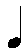 IonianAeolian/natural minorDorianMixolydianJazz (melodic) minorBluesArpeggios: Ma7, mi7, Dom7, mi7(♭5), root position onlySUGGESTED TECHNICAL WORK – YEAR 12Year 12 generic scalesScales and arpeggios are to be played over a minimum of one octave in all 12 keys.Minimum tempo: = 92 (play as straight or swung quavers/eighths).IonianDorianMixolydianAeolianLydianJazz (melodic) minorMajor pentatonicMinor pentatonicBluesArpeggios: Ma7, mi7, Dom7, mi7(♭5), mi/Ma7,  root position onlyTECHNICAL WORK – SUGGESTED REPERTOIREStudies and pieces – Year 11 and Year 12ImprovisationAebersold, J. Turnaround and Cyclic Progressions, Record and Book Kit, Studio P.R, USAThe following suggested titles are by Jamey Aebersold (Jamey Aebersold Jazz Inc.)The II–V7–I Progression (Volume 3)Salsa latin jazz (Volume 64)All Time Standards (Volume 25)Jazz Bossa Novas (Volume 31)Charlie Parker (All Bird) (Volume 6)Bergonzi, J.	Inside Improvisation, Volume 3: Jazz Line, Advance Music, USACrooke, H.	How to Improvise, Advance Music, GermanyHaerle, D.	The Jazz Language, Studio P.R, USAKane, B.	Constructing Melodic Jazz Improvisation – Concert Key Edition for 	Piano/Guitar/Flute, Published by Jazz Path PublishingSchnyder, D.	Crossing Over Essentials for Jazz and Classical Flute, Second Floor MusicTechnique and style (transcriptions)Snidero, J.	Jazz Conception Medium-Advanced, Advance Music(Author unknown)	Solos for Jazz Flute, All That Jazz, Carl FischerOsland M.	The Music of Nestor Torres: Solo Transcriptions and Performing Artist Master 	Class CD, Alfred PublishingTechnical workAdler, M.	Jazz Flute Etudes (Advanced Studies in Improvisation), Houston Publishing, Inc.Bay, W.	Mel Bay's Complete Jazz Flute Book, Mel Bay Publications, Inc.Haerle, D.	Scales for Jazz Improvisation, Alfred Publishing CompanyKeller, G.	Jazz Chord/Scale Handbook, Advance MusicRae, J.	Jazz Flute Studies, Faber Music Ltd.(Author unknown)	Jazz Scale Studies – Flute, Universal EditionSight readingKane, Brian	(2004), Creative Jazz Sightreading, Jazz Path Publishing, USAParker, Charlie	(1978), The Charlie Parker Omnibook, ‘C’ edition, Alfred Publishing CompanyAny suitable transcriptions by Herbie Mann or Hubert LawsNB All technical, tone and technique work specified in the classical syllabus is also applicable to this jazz syllabusNB: For Year 11 and Year 12 repertoire, refer to generic repertoireCLARINETSUGGESTED TECHNICAL WORK – YEAR 11Year 11 generic scalesScales and arpeggios are to be played over a minimum of one octave in all 12 keys.Minimum tempo: = 88 (play as straight or swung quavers/eighths).IonianAeolian/natural minorDorianMixolydianJazz (melodic) minorBluesArpeggios: Ma7, mi7, Dom7, mi7(♭5), root position onlySUGGESTED TECHNICAL WORK – YEAR 12Year 12 generic scalesScales and arpeggios are to be played over a minimum of one octave in all 12 keys.Minimum tempo: = 92 (play as straight or swung quavers/eighths).IonianDorianMixolydianAeolianLydianJazz (melodic) minorMajor pentatonicMinor pentatonicBluesArpeggios: Ma7, mi7, Dom7, mi7(♭5), mi/Ma7, root position onlyTECHNICAL WORK – SUGGESTED REPERTOIREStudies and pieces – Year 11 and Year 12Scale and arpeggio technical workBay, William	(1995), Mel Bay’s Jazz Clarinet Book, Mel Bay PublicationsBettoney-Baermann	Method for Clarinet, Book 3, Cundy-Bettony, Carl Fischer IncHearle, Dan	(1975), Scales for Jazz Improvisation, Alfred Publishing Co., IncKlose, H.	Complete Method, Alphonse LeducRae, James	(2006), Jazz Scale Studies, Universal EditionGeneral technical work – studiesHolcombe, Bill	(1992), 24 Jazz Studies for Clarinet, Musicians PublicationsO’Neill, John	(2007), Developing Jazz Technique for Clarinet, SchottRae, James	(1996), Progressive Jazz Studies, Faber MusicTechnique and stylistic developmentDaniels Eddie; Osland, Miles	(2005), The Music of Eddie Daniels, Warner BrothersDe Franco, Buddy	The Buddy De Franco Collection, Artists Transcriptions, Hal LeonardParker, Charlie	(1978), Charlie Parker Omnibook, Atlantic Music CorpSmith, Bill	(2009), Jazz Clarinet, Parkside PublicationsSnidero, Jim	Jazz Conceptions, Advance musicImprovisationThe following suggested titles by Jamie Aebersold, Jamie Aebersold Jazz, IncThe II–V7–I Progression (Volume 3)Turnarounds, Cycles, and II–V7s (Volume 16)Major and minor (Volume 24)Maiden Voyage (Volume 54)All-Time Standards (Volume 25)Baker, David	(1988), Jazz Improvisation, Alfred Publishing CompanyCrooke, Hal	(1991), How to Improvise, Advance MusicHearle, Dan	(1980), The Jazz Language, Alfred Publishing Co., IncNB: For Year 11 and Year 12 repertoire, refer to generic repertoireSAXOPHONESUGGESTED TECHNICAL WORK – YEAR 11Year 11 generic scalesScales and arpeggios should be played over the full range of the instrument (low B♭–High F♯) depending on the key. Scales and arpeggios are to be played over a minimum of one octave in all 12 keys.Minimum tempo: = 88 (play as straight or swung quavers/eighths).Articulation: Back tongued (every even note)IonianAeolian/natural minorDorianMixolydianJazz (melodic) minorBluesArpeggios: Ma7, mi7, Dom7, mi7(♭5), root position onlySUGGESTED TECHNICAL WORK – YEAR 12Year 12 generic scalesScales and arpeggios should be played over the full range of the instrument (low B♭–High F♯) depending on the key. Scales and arpeggios are to be played over a minimum of one octave in all 12 keys.Minimum tempo: = 92 (play as straight or swung quavers/eighths).IonianDorianMixolydianAeolian/natural minorLydianJazz (melodic) minorMajor pentatonicMinor pentatonicBluesArpeggios: Ma7, mi7, Dom7, mi7(♭5), min/Maj7, root position onlyTECHNICAL WORK – SUGGESTED REPERTOIREStudies and pieces – Year 11 and Year 12ImprovisationAebersold, Jamey	(1979), Turnaround and Cyclic Progressions, Record and Book Kit, Studio P.R, USABaker, D.	(1976), Jazz Improvisation, Music Workshop Publications, USABergonzi, J.	(1994), Inside Improvisation, Volume 1: Melodic Structures, Advance Music, USABergonzi, J.	(1998), Inside Improvisation, Volume 3: Jazz Line, Advance Music, USACrooke, H.	(1991), How to Improvise, Advance Music, GermanyHaerle, Dan	(1980), The Jazz Language, Studio P.R, USAScale and arpeggio technical workKynaston, Trent	(1984), Daily Studies for All Saxophones, Alfred Publishing, USAHaerle, Dan	(1983), Scales for Jazz Improvisation, Alfred Publishing CompanyKeller, Gary	(2002), Jazz Chord/Scale Handbook, Advance MusicSight readingKane, Brian	(2004), Creative Jazz Sightreading, Jazz Path Publishing, USAFishman, Greg	(2008), Jazz Saxophone Duets, Greg Fishman Jazz StudiosParker, Charlie	(1978), The Charlie Parker Omnibook, Alfred Publishing CompanyHunter, Randy	(2008), Level Three Jazz Etudes, Randy Hunter JazzNB: For Year 11 and Year 12 repertoire, refer to generic repertoireBRASS INSTRUMENTSTRUMPETSUGGESTED TECHNICAL WORK – YEAR 11Year 11 generic scalesScales and arpeggios are to be played over a minimum of one octave in all 12 keys.Minimum tempo: = 88 (play as straight or swung quavers/eighths).IonianAeolian/natural minorDorianMixolydianJazz (melodic) minorBluesArpeggios: Ma7, mi7, Dom7, mi7(♭5), root position onlySUGGESTED TECHNICAL WORK – YEAR 12Year 12 generic scalesScales and arpeggios are to be played over a minimum of one octave in all 12 keys.Minimum tempo: = 92 (play as straight or swung quavers/eighths).IonianDorianMixolydianAeolianLydianJazz (melodic) minorMajor pentatonicMinor pentatonicBluesArpeggios: Ma7, Mi7, Dom7, mi7(♭5), mi/Ma7, root position onlyTECHNICAL WORK – SUGGESTED REPERTOIREStudies and pieces – Year 11 and Year 12Scale and arpeggio technical workKase, Chris	Twenty-first Century TechniqueMcNiel, John	The Art of Jazz TrumpetShew, Bobby	Exercises and Etudes (Balquhidder Music)General technical workArticulationArban	Complete Method for Trumpet/Cornet (Carl Fischer ed.)Frink, Laurie and McNiel, John	Flexus (OmniTone press)McNiel, John	The Art of Jazz TrumpetIntervalsArban	Complete Method for Trumpet/CornetFrink, Laurie and McNiel, John	Flexus (OmniTone press) FlexibilityColin, Charles	Advanced Lip FlexibilitiesFrink, Laurie and McNiel, John	Flexus (OmniTone press)Schlossberg, Max	Daily DrillsRangeBrisbois, Bud	Trumpet TodayMacbeth, Carlton	Original Louis Maggio System for Brass (Charles Colin Music)ToneArban	Complete Method for Trumpet/Cornet (Carl Fischer ed.)Concone, Guiseppe (Korak, John ed.)	The Complete Solfeggi (Balquihidder Music)Stamp, James	Warm-ups and StudiesRepertoire/Stylistic developmentImprovisationAebersold, Jamey	(1979), Turnaround and Cyclic Progressions (Jamey Aebersold 	Jazz)Aebersold, Jamey	(1991), Maiden Voyage, 14 easy-to-play Jazz Songs (Jamey Aebersold Jazz)Baker, David	(1988), Jazz Improvisation (Alfred Publishing Company)Crooke, Hal	(1991), How to Improvise (Advance Music)Haerle, Dan	(1980), The Jazz Language (Studio P.R.)Herrman, Steve	Amazing Phrasing – TrumpetStyle, sight reading, and conceptual developmentCoker, Jerry	(1997), Complete Method for Improvisation (Alfred Publishing Company)Herrman, Steve	Amazing Phrasing – TrumpetParker, Charlie	The Charlie Parker OmnibookSnidero, Jim	Jazz Conceptions – TrumpetVoisin, Roger	Develop Sight ReadingNB: For Year 11 and Year 12 repertoire, refer to generic repertoireTROMBONESUGGESTED TECHNICAL WORK – YEAR 11Year 11 generic scalesScales and arpeggios are to be played over a minimum of one octave in all 12 keys.Minimum tempo: = 88 (play as straight or swung quavers/eighths).IonianAeolian/natural minorDorianMixolydianJazz (melodic) minorBluesArpeggios: Ma7, mi7, Dom7, mi7(♭5), root position onlySUGGESTED TECHNICAL WORK – YEAR 12Year 12 generic scalesScales and arpeggios are to be played over a minimum of one octave in all 12 keys.Minimum tempo: = 92 (play as straight or swung quavers/eighths).IonianDorianMixolydianAeolianLydianJazz (melodic) minorMajor pentatonicMinor pentatonicBluesArpeggios: Ma7, mi7, Dom7, mi7(♭5), mi/Ma7, root position onlyTECHNICAL WORK – SUGGESTED REPERTOIREStudies and pieces – 11 and Year 12Scale and arpeggio technical workArban	Complete Method for TromboneHaerle, Dan	(1983), Scales for Jazz Improvisation, Alfred Publishing Company (examples in 	Treble Clef)Keller, Gary	(2002), Jazz Chord/Scale Handbook, Advance Music (examples in treble Clef)Rubank	Advanced method for trombone/Baritone Volume 1General technical workArticulationArban	Complete Method for TromboneBordogni/Rochut	Melodious Etudes for TromboneKopprasch	60 Studies for TromboneTanner, Paul	Complete Practice Book for TromboneIntervalsArban	Complete Method for TromboneTanner, Paul	Complete Practice Book for TromboneFlexibilityColin, Charles	Advanced Lip FlexibilitiesTanner, Paul	Complete Practice Book for TromboneRangeTanner, Paul	Complete Practice Book for TromboneToneArban	Complete Method for TromboneBordogni/Rochut	Melodious Etudes for TromboneTanner, Paul	Complete Practice Book for TromboneRepertoire/stylistic developmentImprovisationAebersold, Jamey	(1979), Turnaround and Cyclic Progressions, Record and Book Kit, Jamey 	Aebersold Jazz, USAAebersold, Jamey	(1991), Maiden Voyage, 14 easy-to-play Jazz Songs, Record and Book Kit, 	Jamey Aebersold Jazz, USABaker, David	(1988), Jazz Improvisation, Alfred Publishing Company: Second edition, USACrooke, Hal.	(1991), How to Improvise, Advance Music, GermanyHaerle, Dan	(1980), The Jazz Language, Studio P.R., USAStyle, Sight reading, and conceptual developmentBrandao, Fernando	(2006), Brazilian and Afro-cuban Jazz Conception-trombone, Advance Music, USACoker, Jerry	(1997), Complete Method for Improvisation, Alfred Publishing Company Parker, Charlie	(1978), The Charlie Parker Omnibook, Alfred Publishing CompanySnidero, Jim	(1996), Jazz Conceptions – 21 solo etudes, Trombone, Advance Music, USASnidero, Jim	(2003), Intermediate Jazz Conception for Trombone, Advance Music, USANB: For Year 11 and Year 12 repertoire, refer to generic repertoireDRUM KITSUGGESTED TECHNICAL WORK – YEAR 11RudimentsPercussive Arts Society International Drum Rudiments documenthttp://www.pas.org/resources/education/Rudiments1.aspxRudiment Tempo Ranges documentDrum kit stylesRock:  = 708 bar passage of variations in common time. Patterns should incorporate 16th note rhythms on snare and bass drum. (Snare drum on beats 2 and 4 throughout.)Funk:  = 908 bar passage of variations in common time. Patterns should incorporate 16th note rhythms on snare and bass drum. Strong dynamic and tonal contrast between snare drum back beats and ‘ghost notes’. (Dominant hand plays quarter notes throughout on hi-hat or ride cymbal.)Jazz:  = 12516 bar passage of variations in common time. Patterns should incorporate the conventional jazz ride cymbal rhythm, with some variations. Bass and snare drum play ‘comping’ phrases using 8th note triplets. (Hi-hat foot on 2 and 4 throughout.)Supporting texts and examplesAMEB Percussion Technical work Level 2. Grade 5, p. 8 to p. 11Rock School Drums, Grade 6, pp. 38–40Corelli, R.	Phantom Groove p. 116, using the double ghosted feel from page 107 	(Charisma Publishing) (Funk)Corniola, F.	Rudiments and Motion, p.157Corniola, F.	Rhythm Section Drumming, Rhythmic Summary 3, p. 19 (Rock)Pickering, J.	Studio/Jazz Drum Cookbook, p. 54 and 55 (Mel Bay Publications) (Jazz)Wilcoxon, C.	The All-American Drummer, Solo No.123SUGGESTED TECHNICAL WORK – YEAR 12RudimentsPercussive Arts Society International Drum Rudiments document http://www.pas.org/resources/education/Rudiments1.aspxRudiment Tempo Ranges documentDrum kit stylesRock:  = 908 bar passage of variations in an odd time signature. Patterns should incorporate 16th note rhythms on snare and bass drum. (Snare drum on beats 2 and 4 throughout.)Funk:  = 858 bar passage of ‘Linear’ variations in common time. Patterns should incorporate 16th note rhythms on snare and bass drum. Strong dynamic and tonal contrast between snare drum back beats and ‘ghost notes’.Jazz:  = 10016 bar passage of variations in 68 or 128. Latin Jazz [Afro-Cuban] melodic variations on snare, bass and toms appropriate to this style. (Hi-hat foot plays dotted crotchet throughout.)Supporting texts and examplesAMEB Percussion Technical work Level 2. Grade 6, p. 18, 19, 21, 22Rock School Drums, Grade 7, pp. 41–43Garibaldi, D.	Future Sounds, Groove Study, No.1, p. 41 (Alfred) (Funk)Martinez, M.	Afro Cuban Coordination for Drumset, p. 68 (Hal Leonard) (Jazz)Roscetti, E.	Drummers Guide To Odd Meters, p. 25 and 26 (Hal Leonard) (Rock)Wilcoxon, C.	The All-American Drummer, Solo No.127 and 132NB: For Year 11 and Year 12 repertoire, refer to generic repertoire in addition to the following:Drum kit – Year 11Funk	Corniola, F.	Bon Voyage from Rhythm Section Drumming	Corniola, F.	Highway to Funk from Rhythm Section Drumming	The Meters	Cissy StrutJazz Funk	Steely Dan	JosieJazz/Fusion	Herbie Hancock	ChameleonPop	Sting/Vinnie Colaiuta	Seven Days60’s Pop rock	The Beatles	I Want YouFink, S.	Drum Set Suite, Houghton & WarringtonLa Rosa, M.	Rhapsody for Drum SetMiranda, A.	Suite for Unaccompanied Drum setDrum charts for backing tracks from top to bottom (Tom Jackson) (CD)Trinity Guild Hall Drum Kit Grade 5 and 6 (CD)JazzDrum kit – Year 12Blues	Stevie Ray Vaughan	Cold ShotFunk	Billy Cobham	Red Baron	Corniola, F.	Early Morning Mist from Rhythm Section Drumming	Corniola, F.	Oakland Drive from Rhythm Section Drumming	Corniola, F.	Complex City from Rhythm Section Drumming	DIG	The Favourie	Rock School Drum Kit Grade 7	Funkie Junkie	Rock School Drum Kit Grade 5	All Funked Up	Tower of Power	What is Hip? Jazz	Houliff, M.	Philly from Advanced Drum Kit Solos	Houliff, M.	Aint it Rich from Advanced Drum Kit SolosJazz Funk	Herbie Hancock	ChameleonJazz Fusion	Houliff, M.	Con-Fusion from Advanced Drum Kit SolosRhythm and Blues	D’Angelo	Cruisin’Rock	Steely Dan	Babylon SistersTrinity Guild Hall Grade 7 and 8 (Drum Kit) (CD)GUITARSUGGESTED TECHNICAL WORK – YEAR 11Year 11 generic scalesScales and arpeggios are to be played over 2 octaves, in all 12 keys.Minimum tempo: = 80 (play as semiquavers/sixteenths)IonianAeolian/natural minorDorianMixolydianJazz (melodic) minorBluesArpeggios: Ma7, mi7, Dom7, mi7(♭5), root position onlyTempo: = 70 (play as semiquavers/ sixteenths)SUGGESTED TECHNICAL WORK – YEAR 12Year 12 generic scalesScales and arpeggios are to be played over 2 octaves in all 12 keys.Tempo: = 90 (play as semiquavers/sixteenths)IonianDorianMixolydianAeolianLydianJazz (melodic) minorMajor pentatonicMinor pentatonicBluesArpeggios: Ma7, Mi7, Dom7, mi7(♭5), mi/Ma7, root position onlyTempo: = 80 (play as semiquaversquavers/sixteenths)TECHNICAL WORK – SUGGESTED REPERTOIREStudies and pieces – 11 and Year 12ImprovisationAebersold, Jamey	(1979), Turnaround and Cyclic Progressions, Record and Book Kit, Studio P.R, USAAebersold, Jamey	Volume 21, USABergonzi, J.	(1994), Inside Improvisation, Volume 1: Melodic Structures, Advance Music, USACrooke, H.	(1991), How to Improvise, Advance Music, GermanyHaerle, Dan	(1980), The Jazz Language, Studio P.R, USAScale and arpeggio technical workHaerle, Dan	(1983), Scales for Jazz Improvisation, Alfred Publishing CompanyJoe Pass	Guitar Chords (1986), Mel Bay Publications, Inc.	Modern method for guitar, Berklee Press USASight readingClassical Studies for Pick style Guitar, Berklee Press, USAMelodic Rhythms for Guitar, Berklee Press USAGuitar Method Book 1–2 by Gary Turner and Brenton White, Progressive PublishingSUGGESTED REPERTOIRE – YEAR 11Refer to Generic repertoireBlue BossaBlues in Bb	(Tenor Madness, Blue Monk, Freddie Freeloader)Blues in Eb	(The Sidewinder)Blues in F	(Now’s the Time)Blues in G	(All Blues)	Cantaloupe Island	Caravan	Don’t Get Around Much Anymore	Impressions (So What)	Little Sunflower	St Thomas	Softly as in a morning Sunrise	Sweet Georgia Brown	The Chicken	Watermelon ManSUGGESTED REPERTOIRE – YEAR 12Blues in F – ‘bebop’ blues (Birdlike, Au Privave, Barbados)Blues in F minor (Afro Blue)Blues in G (All Blues)Doxy on my MindHoneysuckle RoseKiller JoeMaiden VoyageMercy, Mercy, MercyMilestones (New)MistyPerdidoSatin DollSong for my FatherWhen the Saints Go Marching InWork SongBASS GUITAR AND/OR ACOUSTIC/DOUBLE BASSBASS GUITARYear 11 generic scalesScales and arpeggios are to be played to the 9th over one octave in all 12 keys.Minimum tempo: = 80 (play as straight or swung quavers/eighths).IonianAeolian/natural minorDorianMixolydianJazz (melodic) minorBluesArpeggios: Ma7, mi7, Dom7, mi7(♭5), root position onlyMinimum tempo: = 70 (play as straight or swung quavers/eighths)Year 12 generic scalesScales and arpeggios are to be played to the 9th over one octave in all 12 keys.Minimum tempo: = 90 (play as straight or swung quavers/eighths).IonianDorianMixolydianAeolianLocrianJazz (melodic) minorMajor pentatonicMinor pentatonicBluesArpeggios: Ma7, mi7, Dom7, mi7(♭5), mi/Ma7, root position onlyMinimum tempo: = 80 (play as straight or swung quavers/eighths).Studies and pieces – Year 11 and Year 12ScalesPatitucci	60 Melodic EtudesHaerle	Scales for Jazz ImprovisationArpeggios and patternsRicker	New Concepts in Linear ImprovisationReid	The Evolving BassistScale patternsCoker/Casale/Campbell/Greene (for bass clef) – Patterns for JazzWalking linesReid	The Evolving BassistTime, groove and stylistic conceptsPatitucci	Ultimate Play-along for BassDr Licks	Standing in the Shadows of MotownSight readingAppleman	Reading Contemporary Electric Bass RhythmsPatitucci	60 Melodic EtudesSee p. 116 below for suggested repertoire generic to both bass guitar and acoustic/double bassACOUSTIC/DOUBLE BASSYear 11 generic scalesScales and arpeggios are to be played to the 9th over one octave in all 12 keys.Minimum tempo: = 80 (play as straight or swung quavers/eighths).IonianAeolian/natural minorDorianMixolydianJazz (melodic) minorBluesArpeggios: Ma7, mi7, Dom7, mi7(♭5), root position onlyMinimum tempo: = 70 (play as straight or swung quavers/eighths).Year 12 generic scalesScales and arpeggios are to be played to the 9th over one octave in all 12 keys.Minimum tempo: = 90 (play as straight or swung quavers/eighths)IonianDorianMixolydianAeolianLydianJazz (melodic) minorMajor pentatonicMinor pentatonicBluesArpeggios: Ma7, mi7, Dom7, mi7(♭5), mi/Ma7, root position onlyMinimum tempo: = 80 (play as quavers/eighths).Suggested studies and pieces – Year 11 and Year 12ScalesPatitucci	60 Melodic EtudesHaerle	Scales for Jazz ImprovisationArpeggios and patternsRicker	New Concepts in Linear ImprovisationReid	The Evolving BassistScale patternsCoker/Casale/Campbell/Greene (for bass clef) – Patterns for JazzWalking linesReid	The Evolving BassistTime, groove and stylistic conceptsPatitucci	Ultimate Play-along for BassSight readingPatitucci	60 Melodic EtudesSee p. 116 below for suggested repertoire generic to both bass guitar and acoustic/double bassREPERTOIRE GENERIC TO BOTH BASS GUITAR AND ACOUSTIC/DOUBLE BASSSUGGESTED REPERTOIRE – YEAR 11See Generic repertoireBlues in F (Now’s the Time)Blues in Bb (Tenor Madness, Blue Monk, Freddie Freeloader)Blues in Eb (The Sidewinder)Blues in G (All Blues)Blue BossaCantaloupe IslandCaravanDon’t Get Around Much AnymoreImpressions (So What)Little SunflowerSoftly as in a morning SunriseSt ThomasSweet Georgia BrownThe ChickenWatermelon ManSUGGESTED REPERTOIRE – YEAR 12All of MeAutumn LeavesBlues in G (All Blues)Blues in Eb (Sandu)Blues in F minor (Afro Blue)DoxyGeorgia on my MindHoneysuckle RoseKiller JoeMaiden VoyageMercy, Mercy, MercyMilestones (New)MistyPerdidoSatin DollSong for my FatherWhen the Saints Go Marching InWork SongPIANO/KEYBOARDSUGGESTED TECHNICAL WORK – YEAR 11Year 11 generic scalesScales are to be played over 4 octaves, similar motion in all 12 keys.Minimum tempo: = 84 (play as semiquavers/sixteenth notes)Ionian AeolianDorianMixolydianJazz (melodic) minorBluesArpeggios: Ma7, mi7, Dom7, mi 7(♭5)/half diminished, root position onlyArpeggios are to be played over 4 octaves, similar motion in all 12 keys. Minimum tempo: = 60
(play as semiquavers/sixteenth notes)SUGGESTED TECHNICAL WORK – YEAR 12Year 12 generic scales
Scales are to be played over 4 octaves, similar motion in all 12 keys.
Minimum tempo: = 96 (play as semiquavers/sixteenth notes)IonianDorianMixolydianAeolianLydianJazz (melodic) minorMajor pentatonicMinor pentatonicBlues Arpeggios: Ma7, mi7, Dom7, mi7(♭5)/half diminished, mi/Ma7, dim7, root position onlyArpeggios are to be played over 4 octaves, similar motion in all 12 keys. Minimum tempo: = 72
(play as semiquavers/sixteenth notes)TECHNICAL WORK – SUGGESTED REPERTOIREStudies and pieces – Year 11 and Year 12Technical exercisesTechnical Exercises for the Intermediate to Professional Jazz Musician by Jordon RuweISBN: 0793555981Jazz Hanon by Leo AlfassyISBN 0825622239The Jazz Piano Book by Mark LevineISBN 0961470151HanonABRSMSight readingCreative Jazz Sight  by Brian J KaneISBN 0-9760977-0-2The Ultimate Jazz Fake Book by Herb WongISBN 0881889792ImprovisationHow to Improvise: An Approach to Practicing Improvisation by Hal CrookDavid N. Baker – How to Play Bebop, volumes 1, 2 and 3Jamey Abersold – ii, V7 I progressionsSUGGESTED REPERTOIRE – YEAR 11Refer to Generic repertoireAutumn Leaves	The New Real Book, Volume 1, Sher Music Co.Blue Bossa	The New Real Book, Volume 1, Sher Music Co.Blues in Bb (Blue Monk)	The Real Book, Sixth Edition (C Instruments)Blues in Bb (Freddie Freeloader)	From the Easy Jazz Combo Series for first/second year playersBlues in Bb (Tenor Madness)	Jamey Aebersold, Volume 8, Sonny RollinsBlues in Eb (The Sidewinder)	Volume 106 Published by James Aebersold JazzBlues in F (Now’s the Time)	Charlie Parker Omnibook by Charlie Parker (Paperback, Jan 1, 1978)Blues in G (All Blues)	The Real Book, Sixth Edition (C Instruments)Bye Bye Blackbird	The New Real Book, Volume 3, Sher Music Co.	Volume 11 Published by Jamey Aebersold JazzCaravan	The New Real Book, Volume 2, Sher Music Co.Chameleon	The Real Book, Volume 2, Sixth Edition (C Instruments)Don’t Get Around Much Anymore	The New Real Book, Volume 1, Sher Music Co.Fly Me to the Moon	The New Real Book, Volume 2, Sher Music Co.Impressions (So What)	The Real Book, Sixth Edition (C Instruments)Little Sunflower	The New Real Book, Volume 1, Sher Music Co.Perdido	The New Real Book, Volume 2, Sher Music Co.Satin Doll	The New Real Book, Volume 1, Sher Music Co.Softly as in a Morning Sunrise	The Real Book, Volume 2, Sixth Edition (C Instruments)St Thomas	The Real Book, Volume 2, Sixth Edition (C Instruments)Summertime	Volume 25 Published by Jamey Aebersold JazzSweet Georgia Brown	Volume 39 Published by Jamey Aebersold JazzWatermelon Man	Volume 11 Published by Jamey Aebersold JazzWeaver of Dreams	The New Real Book, Volume 1, Sher Music Co.When Sunny Gets Blue	The Real Book, Sixth Edition (C Instruments)Additional repertoire can be found in publications such as:The Bill Evans SongbookThe Giants of Jazz Piano (Keith Jarrett)Oscar Peterson: Jazz Exercises, Minuets, Etudes and Pieces for Piano (note that pieces only are acceptable for examination standards)SUGGESTED REPERTOIRE – YEAR 12A Child is Born	Volume 91 Published by Jamey Aebersold JazzAll of Me	The Real Book Volume 1, Sixth Edition (C Instruments)Au Privave, Barbados	Charlie Parker Omnibook by Charlie Parker (Paperback, Jan 1, 1978)Blues in Eb	Sandu: The New Real Book, Volume 1, Sher Music Co.Blues in F minor (Afro Blue)	The Real Book Volume 2, Sixth Edition (C Instruments)Blues in F – ‘bebop’ blues Byrdlike	The Real Book Volume 2, Sixth Edition (C Instruments)Blues in G (All Blues)	The Real Book – Sixth Edition (C Instruments)But Not For Me	The Real Book Volume 2, Sixth Edition (C Instruments)Days of Wine and Roses	The Real Book Volume 1, Sixth Edition (C Instruments)Doxy	The Real Book Volume 2, Sixth Edition (C Instruments)Driftin’	Herbie HancockEverybody’s Party	John Scofield and Pat MethenyGeorgia on my Mind	The Real Book Volume 2, Sixth Edition (C Instruments)Honeysuckle Rose	Volume 71 Published by Jamey Aebersold JazzI Got Rhythm	Volume 47 Published by Jamey Aebersold JazzJitterbug Waltz	Volume 72 Published by Jamey Aebersold JazzKiller Joe	The Real Book Volume 2, Sixth Edition (C Instruments)Maiden Voyage	The New Real Book, Volume 3, Sher Music Co.Mercy, Mercy, Mercy	The New Real Book, Volume 1, Sher Music Co.Milestones (New)	Volume 50 Published by Jamey Aebersold JazzMisty	The Real Book Volume 1, Sixth Edition (C Instruments)Night and Day	Volume 51 Published by Jamey Aebersold JazzRed Barron	Bill CobhamSmoke Gets in Your Eyes	Volume 55 Published by Jamey Aebersold JazzSong for my Father	The Real Book Volume 1, Sixth Edition (C Instruments)The Chicken	Jaco PastoriusWork Song	The Real Book, Sixth Edition (C Instruments)VOICETECHNICAL WORK – YEAR 11Technical requirementsScales should be sung unaccompanied from memory in four different keys suited to the student’s vocal range using solfa or scat syllables. The starting note will be sounded.Scales to the 8veScales to be in straight or swung 8th notes (legato) onlyto the 8ve, with the exception of the Chromatic scale which should be sung to the sharpened 5th.Major (Ionian) (=100)Major pentatonic (=80)Minor pentatonic (=80)Aeolian/natural minor (=100)Blues (=80)Dorian (=100)Mixolydian (=100)Chromatic (up to sharpened 5th) (=60)ArpeggiosThe tonic (and chord) will be sounded. Arpeggios should be sung from memory in straight or swung quavers to the 7th.Tempo: = 80Major 7thMinor 7thDominant 7thDynamics – all scales and arpeggiosp, mp, mf, f, crescendo, decrescendoImprovisation – compulsory Jazz activity as appropriate to repertoiredemonstrate improvisation skills over Blues formad-libbing over chorusmelodic improvisation in verse over song where appropriateSUGGESTED TECHNICAL WORK – YEAR 12Technical requirementsScales should be sung unaccompanied from memory in four different keys suited to the student’s vocal range using solfa or scat syllables. The starting note will be sounded.Scales to the 9thAll scales should be sung in straight or swung 8th notes (legato) only to the 9th with the exception of the Blues scale, which should be sung to the flattened 10th and the chromatic scale which is sung to the 8ve.Major (Ionian) (=120)Dorian (=120)Mixolydian ( =120)Aeolian/natural minor (=120)Jazz minor (=120)Major pentatonic (=100)Minor pentatonic (=100)Blues to flat 10th (=100)Chromatic to the 8veArpeggiosThe tonic (and chord) will be sounded. Arpeggios should be sung from memory in straight or swung quavers to the 10th. Tempo: crotchet=100.Major 7thminor 7thDominant 7thDynamics – all scales and arpeggiosp, mp, mf, f, crescendo, decrescendoImprovisation – compulsory Jazz activity as appropriate to repertoiredemonstrate improvisation skills over Blues formadlibbing over chorusmelodic improvisation in verse over song where appropriateTECHNICAL WORK – SUGGESTED REPERTOIREScat singing and vocaliseAnita WardellAl JarreauBobby McFerrinEddie JeffersonElla FitzgeraldJon HendricksKurt EllingLambert, Hendricks and RossMark MurphySarah VaughanJazz and ContemporaryJim Snidero		Jazz ConceptionsAebersold		Guide for Jazz and Scat VocalistsBob Stoloff		Rhythm EtudesSeth Riggs		Singing for the StarsAnne Peckham		Contemporary SingerMichelle Weir		Vocal ImprovisationsTrinity Exams		Rock SchoolNB: Some studies from Western Art Music are recommended for Jazz and Contemporary singers as well.Ear training: Jazz and Contemporary (improvisation)(Intervals: improvisation: phrasing: ornamentation: syncopation)Bob Stoloff: Diatonic exercises and the rest of the book!!Jim Snidero: tracks 1–6 (maybe 7):to understand chord progressionsjazz phrasingAebersold: Guide to Jazz and Scat Vocalistspractical procedures for memorising chord progressionsoloingear trainingintervalsPhonation: Jazz/Contemporary(Vowels: consonants: articulation: scat: onset: ornamentation: flexibility: arpeggios)Jazz Conception Jim Snidero: Groove Blues, Amen, A Doll–Diction, Scat – all have written scat syllablesMichele Weir Vocal Improvisation: scat syllables that pertain to particular rhythmsRegistration: Jazz/Contemporary(Passagio: tilt: range)Seth Riggs Singing for the Stars: Ex 1 – Bubbling and trilling Patterns: working through ‘the mix’ (passagio)Anne Peckham Contemporary Singer – various exercises SyllabusBreathing: Jazz/Contemporary (more phrasing)(Phrasing: alignment: breath support: messa di voce: flexibility)Jazz Singers Handbook: Sections 5 and 6 – Colouring melody and phrasingRhythm Etudes, Bob Stoloff – 1–4Counting ExercisesVocal resonance: Jazz/Contemporary(Tone colour: vowels)Listening to particular ‘styled’ singersSUGGESTED REPERTOIRE – YEAR 11Students are required to prepare six songs, with at least one from each of the four Jazz styles: Ballad, Blues, Jazz Standard and Latin.BalladBody and SoulLover ManMistyMy Funny ValentineBluesGoin’ to ChicagoNow’s the TimeStormy MondayWhy don’t cha do right?Jazz standardAll of MeAutumn LeavesBye Bye BlackbirdDon’t Get Around Much AnymoreGod Bless the ChildHoneysuckle RoseHow High the MoonI Got RhythmImpressionsIt Don’t Mean a Thing (if it ain’t got that swing)Lullaby of BirdlandSoftly As in a Morning SunriseStormy WeatherSummertimeTake the A-TrainTime after TimeWhat Is This Thing Called Love?LatinHow InsensitiveMeditationOne Note SambaQuiet Nights of Quiet StarsSlightly Out of Tune – DesifinadoAdditionalAll of MeAlright, OK You WinAMEB Contemporary and Popular Music (CPM) Step 2AMEB CPM Step 3Autumn LeavesBut Not for MeFeelin’ GoodFly Me to the MoonGeorgia on my MindHoneysuckle RoseHow InsensitiveIt Had To Be YouIt’s Only a PapermoonLove is Here to StayNice Work if You Can Get itNow’s the time (with lyrics: based on the Eddie Jefferson version)September SongStormy MondaySugar (with lyrics)Sweet Georgia BrownThe Nearness of YouSUGGESTED REPERTOIRE – YEAR 12Students are required to prepare six songs, with at least one from each of the four Jazz styles: Ballad, Blues, Jazz Standard and Latin.BalladBody and SoulLover ManMistyMy Funny ValentineBluesGoin’ to ChicagoNow’s the TimeStormy MondayWhy don’t cha do right?Jazz standardAll of MeAutumn LeavesBye Bye BlackbirdDon’t Get Around Much AnymoreGod Bless the ChildHoneysuckle RoseHow High the MoonI Got RhythmImpressionsIt Don’t Mean a Thing (if it ain’t got that swing)Softly As in a Morning SunriseStormy WeatherSummertimeTake the A-TrainTime after TimeWhat Is This Thing Called Love?LatinHow InsensitiveMeditationOne Note SambaQuiet Nights of Quiet StarsAdditionalA Nightingale Sang in Berkeley SquareAlmost Like Being in LoveBeyond the SeaBlue SkiesCorcovadoCry Me a RiverDindiEast of the Sun and West of the MoonLullaby of BirdlandMistyMoanin’ (with lyrics: refer to versions recorded by Sarah Vaughan and Anita Wardell)My Funny ValentineOn the Street Where You LiveOne Note SambaRound MidnightRoute 66So Nice (Summer Samba)Softly as in a Morning SunriseSomeone to Watch Over MeStardustTake the A-TrainYou Don’t Know What Love isCONTEMPORARYThe Contemporary repertoire listed in this document is applicable for most of the instruments listed in this resource package. Students can practise and perform the listed repertoire using either a recorded backing accompaniment, or performing as part of an ensemble. For examination purposes, Contemporary students must demonstrate an ability to solo and/or improvise appropriate to the repertoire. Demonstration of an ability to improvise is optional, as appropriate to the repertoire and the instrument, but is strongly suggested for the guitar, bass and keys. In addition, the performance must contain repertoire that demonstrates stylistic variety and versatility of technique. Note that Contemporary repertoire will need to be appropriately arranged (and in most cases, scored). Refer to the Music Practical (performance and/or composition portfolio) examination requirements document for further clarification of score requirements for all instruments.DRUM KITSUGGESTED TECHNICAL WORK – YEAR 11RudimentsPercussive Arts Society International Drum Rudiments documenthttp://www.pas.org/resources/education/Rudiments1.aspxRudiment Tempo Ranges documentDrum kit stylesRock:  = 708 bar passage of variations in common time. Patterns should incorporate 16th note rhythms on snare and bass drum. (Snare drum on beats 2 and 4 throughout.)Funk:  = 908 bar passage of variations in common time. Patterns should incorporate 16th note rhythms on snare and bass drum. Strong dynamic and tonal contrast between snare drum back beats and ‘ghost notes’. (Dominant hand plays quarter notes throughout on hi-hat or ride cymbal.)Jazz:  = 12516 bar passage of variations in common time. Patterns should incorporate the conventional jazz ride cymbal rhythm, with some variations. Bass and snare drum play ‘comping’ phrases using 8th note triplets. (Hi-hat foot on 2 and 4 throughout.)Supporting texts and examplesAMEB Percussion Technical work Level 2. Grade 5, p. 8, 9, 10 and 11Rock School Drums, Grade 6, p. 38, 39 and 40Corelli, R.	Phantom Groove p. 116, using the double ghosted feel from page 107 	(Charisma Publishing) (Funk)Corniola, F.	Rhythm Section Drumming, Rhythmic Summary 3, p. 19 (Rock)Corniola, F.	Rudiments and Motion, p.157Pickering, J.	Studio/Jazz Drum Cookbook, p. 54 and 55 (Mel Bay Publications) (Jazz)Wilcoxon, C.	The All-American Drummer, Solo No.123SUGGESTED TECHNICAL WORK – YEAR 12RudimentsPercussive Arts Society International Drum Rudiments documenthttp://www.pas.org/resources/education/Rudiments1.aspxRudiment Tempo Ranges documentDrum kit stylesRock:  = 908 bar passage of variations in an odd time signature. Patterns should incorporate 16th note rhythms on snare and bass drum. (Snare drum on beats 2 and 4 throughout.)Funk:  = 858 bar passage of ‘Linear’ variations in common time. Patterns should incorporate 16th note rhythms on snare and bass drum. Strong dynamic and tonal contrast between snare drum back beats and ‘ghost notes’.Jazz:  = 10016 bar passage of variations in 68 or 128. Latin Jazz [Afro-Cuban] melodic variations on snare, bass and toms appropriate to this style. (Hi-hat foot plays dotted crotchet throughout.)Supporting texts and examplesAMEB Percussion Technical work Level 2. Grade 6, p. 18, 19, 21, 22Rock School Drums, Grade 7 p. 41, 42, 43Garibaldi, D. 	Future Sounds, Groove Study, No.1, p. 41 (Alfred) (Funk)Martinez, M.	Afro Cuban Coordination for Drumset, p.68 (Hal Leonard) (Jazz)Roscetti, E. 	Drummers Guide To Odd Meters, p. 25 and 26 (Hal Leonard) (Rock)Wilcoxon, C.	The All-American Drummer, Solo No.127 and 132RUDIMENT TEMPO RANGESSUGGESTED REPERTOIRE – YEAR 11Contemporary drum kit repertoire covers a wide range of styles. Some styles may not be strongly represented in this list, for example Country, Latin or Django Reindhart gypsy jazz. It is recommended that a variety of styles be included in the recital, with consideration given to the need to display a variety/range of technique and appropriate skill level.Candidates should avoid using too much of the allocated recital time with a 'note for note' repetition of verse/chorus accompaniment type playing. Pieces can be edited/improvised to display a variety of technique. These edits are to be indicated on the score.Repertoire:(Solos to be played as per original recording or improvised at an appropriate technical level)Style	Composer/arranger	PieceAlternative	Muse	Super Massive Black HoleBlues	Rock School Drum Kit Grade 5	X-Blues IIIFunk	Corniola, F.	Bon Voyage from Rhythm Section Drumming	Corniola, F.	Highway to Funk from Rhythm Section Drumming	Houliff, M.	Just for the Funk of it from Advanced Drum Kit Solos	The Meters	Cissy Strut	Wild Cherry	Play That Funky MusicFunk Shuffle	Toto/Jeff Porcaro	RosannaGrunge	Nirvana/Dave Grohl	Smells Like Teen Spirit	Nirvana/Dave Grohl	Come As You AreHeavy Rock	ACDC	You Shook Me All Night LongLatin Rock	Santana	Black Magic WomanMetal	Rockschool Drum Kit Grade 5	Sidewinder	Rockschool Drum Kit Grade 5	D&A	Rockschool Drum Kit Grade 5	Bust UpModerate Tempo Rock	Jimi Hendrix	Hey JoeReggae/Punk/Rock	Police/Stewart Copland	Message in a BottleRock	Foo Fighters/Dave Grohl	Ever Long	Rolling Stones	Honky Tonk Woman	The Beatles/Ringo Starr	Come Together	The Cream/Ginger Baker	White RoomRockabilly	Rockschool Drum Kit Grade 5	Alka SetzerRock and Roll	Little Richard/Earl Palmer	Good Golly Miss Molly	Little Richard/Earl Palmer	LucilleSwing Funk	Led Zepplin	Good Times Bad Times60’s pop rock	The Shadows	Apache	The Beatles	I Want You12/8 Groove	Toto/Jeff Porcaro	Hold the Line12/8 Metal Ballad	Metallica	Nothing Else MattersFink, S.	Drum Set Suite, Houghton & WarringtonDrum charts for backing tracks from top to bottom (Tom Jackson) (CD)Trinity Guild Hall Drum Kit Grade 5 and 6 (CD)SUGGESTED REPERTOIRE – YEAR 12Contemporary drum kit repertoire covers a wide range of styles. Some styles may not be strongly represented in this list, for example Country, Latin or Django Reindhart gypsy jazz. It is recommended that a variety of styles be included in the recital, with consideration given to the need to display a variety of technique and appropriate skill level.Candidates should avoid using too much of the allocated recital time with a 'note for note' repetition of verse/chorus accompaniment type playing. Pieces can be edited/improvised to display a variety of technique. These edits are to be indicated on the score.Repertoire:(Solos to be played as per original recording or improvised at an appropriate technical level)Style	Composer/arranger	PieceDisco	Jamiroqui	Cosmic Girl	Michael Jackson	Don’t Stop Till You Get Enough	Michael Jackson	Wanna Be Startin’ Somethin’Disco Funk	Ian Dury and the Blockheads	Hit Me with Your Rhythm StickFunk	Corniola, F.	Early Morning Mist from Rhythm Section Drumming	Corniola, F.	Oakland Drive from Rhythm Section Drumming	Corniola, F.	Quiet Town from Rhythm Section Drumming	Corniola, F.	Complex City from Rhythm Section Drumming	DIG	The Favourie	Rock School Drum Kit Grade 5	All Funked UpFunk Rock	Red Hot Chili Peppers	Suck My KissJazz Fusion	Houliff, M.	Con-Fusion from Advanced Drum Kit SolosMetal	Metallica	Enter SandmanMotown	James Jamerson	For Once in My Life	Jackson Five	I Want You BackMotown/Funk	Stevie Wonder	Sir Duke Motown/Rock	James Jamerson	Heard It Through the GrapevinePop	Paul Simon	Fifty Ways to Leave Your Lover	Devo	Whip ItPop/Reggae	The Police	Walking on the MoonProgressive Metal	Rock School Drum Kit Grade 5	SidewinderProgressive Rock	Radiohead	Paranoid AndroidReggae	Stevie Wonder	Jammin’	Stevie Wonder	Stir it UpRhythm and Blues	D’Angelo	Cruisin’Rockabilly	Rock School Drum Kit Grade 5	Alka SetzerRock Boogie	Rock School Drum Kit Grade 7	Déjà vuVan Halen style Rock	Rock School Drum Kit Grade 7	Third DegreeTrinity Guild Hall Grade 7 and 8 (Drum Kit) (CD)GUITARACOUSTIC AND/OR ELECTRICSUGGESTED TECHNICAL WORK – YEAR 11Scales and arpeggios are to be played in all keys. Minimum tempo: = 90, quaver per noteScalesAeolianIonianMixolydianDorianMajor pentatonicMinor pentatonicJazz (melodic) minorBlues scaleArpeggiosTempo: = 80, quaver per noteMajorMinorDominant 7thMajor 7thMinor 7thChordsMajorMinorDominant 7Minor 7Major 7Power chordMinor 7 flat 5Dominant 9Dominant 7♯9TECHNICAL WORK – YEAR 12
Scales and arpeggios are to be played in all keys. Minimum tempo: = 90ScalesAeolianMixolydianIonianDorianMajor pentatonicMinor pentatonicJazz (melodic) minorBlues scaleArpeggiosTempo: = 80Major 9thMinor 9thDominant 9thMinor/major 9thTECHNICAL WORK – SUGGESTED REPERTOIREScales/ modesLeft hand slur exercises (play guitar with Steely Dan, Pumping Nylon)Trinity Rock and Pop Guitar Syllabus Technical exercises from Grades 4–6Scales and Exercises for Guitar and Plectrum Guitar by Trinity GuildhallTechnical Exercises as prescribed by CPM steps 1–4 and Trinity Rock School Grades Debut – Grade 8Progressive Series – Guitar Method Books 1 and 2Rock Guitar Books 1 and 2Berlee Guitar Series – Volume 1and 2 by William LeavittContemporary Guitar for Western Australian Schools by Dean BlanchardArpeggiosSweep pick/ alternate pickingMajor, minor, 7ths, min 7♭5, diminished, dominant, 9thsChordsDiatonic scales chords – chord progressions (key specific)Major and minor keysBar chords – powerchordsComping – styles with appropriate voicings: Jim Kelly, Guitar Workshop, Berklee PressAlfred’s Master Track SeriesLeft hand technical exercises – Guitar FitnessSight readingBrent Block, Sight Reading Melodies, Volume 1W.Leavitt, A Modern Method for GuitarMel Bay, Modern Guitar MethodHal Leonard, Progressive Sight Reading for Electric Guitar (Levels 1–8)ImprovisationHal Leonard, 101 must-know Rock LicksHal Leonard, 101 must-know Blues LicksHal Leonard, 101 must-know Jazz LicksSUGGESTED REPERTOIRE – YEAR 11Contemporary guitar repertoire covers a wide range of styles. Some styles may not be strongly represented in this list, for example Country, Latin or Django Reindhart gypsy jazz. It is recommended that a variety of styles be included in the recital, with consideration given to the need to display a variety of technique and appropriate skill level.Candidates should avoid using too much of the allocated recital time with a 'note for note' repetition of verse/chorus accompaniment type playing. Pieces can be edited/improvised to display a variety of technique. These edits are to be indicated on the score.Instrumental repertoire:(Solos to be played as per original recording or improvised at an appropriate technical level)Style	Piece	Composer/arranger60’s surf rock	Misirlou	Dick Dale60’s pop rock	Apache	The ShadowsProgressive Rock	Let’s Get Metaphysical	David GilmourVarious styles, rock	Theme from Local Hero	Mark KnopflerProgressive Rock Ballad	Theme from Top Gun	Joe SatrianiLatin Rock ballad	Samba Pa Ti	SantanaJazz rock ballad	There & Beck	Rockschool Grade 4Blues Ballad	Lenny	Stevie Ray VaughanBlues	X-Blues III	Rockschool Grade 5	Secret Place	Rockschool Grade 4Soul	Hold On I’m Going	Rockschool Grade 4Funk	Cissy Strut (solo to be improvised)	The Meters	Enough Said	Rockschool Grade 4Country Rock	FBI	The ShadowsCountry Boogie	Jessica	The Allman Brothers BandRockabilly	Alka Setzer	Rockschool Grade 5Metal	‘Musement Park	Rockschool Grade 6	Sidewinder	Rockschool Grade 5	D&A	Rockschool Grade 5	Bust Up	Rockschool Grade 5Progressive metal	Rage Against Everything	Rockschool Grade 4Unaccompanied repertoire:Style	Piece	Composer/arrangerBallad	Is There Anybody Out There?	Pink Floyd	Tears in the Rain	Joe SatrianiSong repertoire:(Solos to be played as per original recording or improvised at an appropriate technical level)Style	Piece	Composer/arrangerBallad	Blackbird	BeatlesMetal ballad	Nothing Else Matters	MetallicaRock	Honky Tonk Woman	Rolling Stones	Living on a Prayer	Bon Jovi60’s rock	All Along the Watch Tower	Jimi HendrixPop rock (various)	Here Comes the Sun	BeatlesLatin rock	Black Magic Woman	SantanaModerate tempo rock	Hey Joe	Jimi HendrixHeavy rock	You Shook Me All Night Long	ACDCProgressive metal	Iron Man	Black SabbathFunk	Play That Funky Music	Wild CherryCrossover repertoire (i.e. Jazz/fusion)(Solos to be improvised using techniques appropriate for a Stage 2 standard)Style	Piece	Composer/arrangerJazz/Fusion	Chameleon (solos to be improvised)	Herbie Hancock	Watermelon Man (solos to be improvised)	Herbie HancockSUGGESTED REPERTOIRE – YEAR 12Contemporary guitar repertoire covers a wide range of styles. Some styles may not be strongly represented in this list, for example Country. It is recommended that a variety of styles be included in the recital, with consideration also given to the need to display a variety of technique and appropriate skill level.Candidates should avoid using too much of the allocated recital time with a 'note for note' repetition of verse/chorus accompaniment type playing. Pieces can be edited/improvised to display a variety of technique, at an appropriate skill level. These changes are to be indicated on the score.Instrumental repertoire:(Solos to be played as per original recording or improvised at a similar technical level)Style	Piece	Composer/arrangerBlues	Secret Place	Rockschool (Grade 4)	Hideaway	Freddie King (or as performed
		by John Mayall/Eric Clapton)Texas Blues	Scuttle Buttin’	Stevie Ray Vaughan	Mud Pie	Rockschool (Grade 6)Soul	Hold On I’m Going	Rockschool (Grade 4)Jazz Rock Ballad	’Cause We Ended As Lovers	Jeff BeckRock Ballad	Crying	Joe Satriani	Little Wing	Jimi Hendrix (as performed by		Stevie Ray Vaughan)Latin rock ballad	Europa	Carlos SantanaProgressive Rock Ballad	Always With Me, Always With You	Joe Satriani	The Loner	Gary Moore	PMA	Rockschool (Grade 6)Rock	Surfing with the Alien	Joe Satriani	Bonzo	Rockschool (Grade 8)	One By One	Rockschool (Grade 6)	SRV	Eric JohnsonMedium tempo rock	Starry Night	Joe SatrianiVan Halen style Rock	Third Degree	Rockschool (Grade 7)Latin Rock	Big, Big, Big	Rockschool (Grade 6)Fast rock shuffle	Satch Boogie	Joe SatrianiRock Boogie	Déjà vu	Rockschool (Grade 7)Rockabilly	Alka Setzer	Rockschool (Grade 5)Jazz Rock (various)	East Wes	Eric JohnsonJazz Fusion (various)	Manhattan	Eric JohnsonProgressive Rock	XYZ	Rush	The Crying Machine	Steve VaiProgressive rock funk	Led Boots	Jeff BeckFunk	Funkie Junkie	Rockschool (Grade 7)	All Funked Up	Rockschool (Grade 5)Progressive metal	Transylvania	Iron Maiden	667	Rockschool (Grade 8)	‘Musement Park	Rockschool (Grade 6)	Sidewinder	Rockschool (Grade 5)Unaccompanied instrumental repertoire:Style	Piece	Composer/arrangerChord Ballad	Brother John	Joe SatrianiRock	Eruption	Edward Van HalenFlamenco inspired acoustic	Spanish Fly	Edward Van Halen
rock (various styles)Folk/Rock (various styles)	Oceans	John ButlerRock (various styles)	Classical Gas	Mason Williams	(unaccompanied version)Various styles	Midnight	Joe SatrianiSong repertoire:(Solos to be played as per original recording or improvised at a similar technical level)Style	Piece	Composer/arrangerRock	Black Dog	Led Zeppelin	Rock and Roll	Led Zeppelin	Back in Black	ACDC	Crazy Train	Ozzy Osborne	Rosanna	Toto	Hold the Line	Toto	Middle Man	Living Colour	Love in an Elevator	Aerosmith	Walk This Way	Aerosmith	(must demonstrate rhythm parts and soloing)Rock (various styles)	Money	Pink Floyd	Stairway to Heaven	Led Zeppelin	(reduced number of verses)	Sultans of Swing	Dire Straits	(reduced verses/choruses)Latin Rock	Smooth	Carlos SantanaBlues Rock	Oh Pretty Woman	Gary Moore	Mary Had a Little Lamb	Stevie Ray VaughanCountry folk rock	Why Georgia	John MayerFunk rock	Mellowship Slinky in B Maj	Red Hot Chili PeppersFunk rock	Suck My Kiss	Red Hot Chili PeppersFunk rock (various)	Couldn’t Stand the Weather	Stevie Ray VaughanRock funk (various)	Neon	John MayerRock funk (various)	Belief	John MayerJazz Funk Rock	Kid Charlemaine	Steely Dan	(reduced verses)60’s Heavy rock	Purple Haze	Jimi HendrixProgressive rock	Cult of Personality	Living ColourRock Ballad	Still Got the Blues	Gary Moore	Hotel California	EaglesRock ballad (various styles)	Under the Bridge	Red Hot Chili PeppersBlues	Walkin’ By Myself	Gary Moore	Red House	Jimi HendrixMetal	Enter Sandman	MetallicaCrossover repertoire (i.e. Jazz/fusion)(Solos to be improvised using modes/pentatonic scales appropriate to Stage 3 requirements)Style	Piece	Composer/arrangerJazz/Fusion	Revelation	Robben Ford	Affirmation	Jose Feliciano (as performed by George Benson)	Mr Stern	Jim Kelly’s Guitar Workshop	Cantaloupe Island	Herbie Hancock	So What (a la Ronny Jordan)	Miles DavisBASS GUITARSUGGESTED TECHNICAL WORK – YEAR 11ScalesTempo: = 70, quaver per noteMajor/IonianDorianAeolianMixolydianMajor pentatonicMinor pentatonicJazz (melodic) minorBlues scaleArpeggiosTempo: = 60, quaver per noteMajorMinorDominant 7thMinor 7thMajor 7thDominant 9thMinor 7b5AugmentedDiminishedSUGGESTED TECHNICAL WORK – REPERTOIRERock School Bass Syllabus Technical Exs from Grade 4–6Trinity Rock and Pop Bass Syllabus Technical Focus Pieces from Grade 5–7Sight readingHal Leonard, Bass Method books 1–3SUGGESTED TECHNICAL WORK – YEAR 12ScalesTempo: = 70IonianMajorDorianAeolianMixolydianLydianWholetoneMajor pentatonicMinor pentatonicJazz (melodic) minorBluesDominant eight note scalesHarmonic minorArpeggiosTempo: = 80Major 9thMinor 9thDominant 9thMin/Maj 9thMinor 7b5SUGGESTED REPERTOIRE – YEAR 11Contemporary bass repertoire covers a wide range of styles. Some styles may not be strongly represented in this list, for example Latin or Country. It is recommended that a variety of styles be included in the recital, with consideration given to the need to display a variety of technique and appropriate skill level.Candidates should avoid using too much of the allocated recital time with a 'note for note' repetition of verse/chorus accompaniment type playing. Pieces can be edited/improvised to display a variety of technique. These edits are to be indicated on the score.STYLE	PIECE	COMPOSER/ARRANGERMotown/Swing	Ain’t No Mountain	James Jamerson	How Sweet It Is To Be Loved By You	James JamersonJazz Funk	Josie	Steely DanFunk rock	Bling Thing	Rockschool Bass Grade 4	If You Have To Ask	Red Hot Chili Peppers	Naked in the Rain	Red Hot Chili Peppers	Walkabout	Red Hot Chili PeppersRock	John Paul Jones Style	Stuart Clayton, Giants of Bass	Smoke on the Water	Deep Purple	My Generation	The WhoHeavy Rock	Let It go	Rockschool Bass Grade 4Rock Ballad	Sweet Child O’ Mine	Guns and RosesRockabilly	Alka Sezter	Rockschool Bass Grade 5Rock Shuffle	Reeling in the Years	Steely DanPop	Paul McCartney Style	Stuart Clayton, Giants of BassTechno	Electronica	Rockschool Bass Grade 4Reggae	Is This Love	Bob MarleySoul	My Goodness	Rockschool Bass Grade 4Blues	Various blues standards	Bass lines written or improvised to a		Stage 2 standardBlues shuffle	X Blues III	Rockschool Bass Grade 5SUGGESTED REPERTOIRE – YEAR 12Contemporary bass repertoire covers a wide range of styles. Some styles may not be strongly represented in this list, for example Latin or Country. It is recommended that a variety of styles be included in the recital, with consideration given to the need to display a variety of technique and appropriate skill level.Candidates should avoid using too much of the allocated recital time with a 'note for note' repetition of verse/chorus accompaniment type playing. Pieces can be edited/improvised to display a variety of technique. These edits are to be indicated on the score.STYLE	PIECE	COMPOSER/ARRANGERMotown	For Once In My Life	James JamersonMotown/Rock	Heard It Through the Grapevine	James JamersonMotown Funk	Sir Duke	Stevie WonderJazz Funk	Dune Tune	Mark King	Funkus Regulus	Rockschool Bass Grade 6	Watermelon Man	Herbie Hancock (bass transcription		from The Beat Goes On, Published by 		Music Minus One)Blues Funk	Feel So Bad (Ray Charles)	Carol Kaye (Electric Bass Lines Bk 4)Disco Funk	Hit Me With Your Rhythm Stick	Ian Dury and the BlockheadsFunk	What is Hip	Tower of PowerFunk Rock	Aeroplane	Red Hot Chili Peppers	Coffee Shop	Red Hot Chili PeppersRock	John Entwistle Style	Stuart Clayton (Giants of Bass)	Rock of Pages	Rockschool Bass (Grade 6)Latin Jazz Rock	What Game Shall We Play	Stanley ClarkeProgressive Rock	Paranoid Android	RadioheadProgressive Metal	Anaesthesia (Pulling Teeth)	Cliff Burton (Metallica)	Cliff Burton Style	Stuart Clayton (Giants of Bass)Reggae	Master Blaster	Stevie WonderSoul	What’s Going On	James JamersonContemporary	Portrait of Tracy	Jaco PastoriusJazz Ballad	Continuum (up to bar 45)	Jaco PastoriusBlues	Various Blues standards	Bass lines written or improvised to a		Stage 3 standardBaroque	Cello Suite No. 1 BMV 1007	BachPIANO/KEYBOARDSUGGESTED TECHNICAL WORK – YEAR 11Scales are to be played over 4 octaves in 12 keys. Minimum tempo: MM 84 (16th note)MajorMixolydianAeolianMajor pentatonicMinor pentatonicDorianBluesChromatic C, F, B♭ and E♭ArpeggiosArpeggios are to be played over four octaves in twelve keys. Minimum tempo: MM 52(8th note triplet – 16th note)
Major 7th, minor 7th, Dominant 7thSUGGESTED TECHNICAL WORK – YEAR 12Scales are to be played over 4 octaves in 12 keys. Minimum tempo: MM 92 (8th note – 16th note)MajorMixolydianAeolianJazz (melodic) minorMajor pentatonicminor pentatonicDorianBluesChromaticArpeggiosArpeggios are to be played over four octaves in twelve keys. Minimum tempo: MM 60 (16th note)
Major 7th, minor 7th, Dominant 7th, minor 7th (♭5)SUGGESTED REPERTOIRE – YEAR 11Contemporary piano repertoire covers a wide range of styles. Some styles may not be strongly represented in this list, for example Country or Latin. It is recommended that a variety of styles be included in the recital, with consideration given to the need to display a variety of technique and appropriate skill level.The candidate can perform a maximum of ONE piece as an accompanist. All other repertoire must be arranged for the pianist/keyboardist as the feature instrument.Instrumental repertoire:(Solos to be played as per original recording or improvised at an appropriate technical level)Style	Piece	Composer/arrangerRock ‘n Roll	Great Balls of fire	Jerry Lee Lewis	Tutti Frutti	Little RichardProgressive Rock	Lazy	Jon Lord (Deep Purple)	Money	Richard Wright (Pink Floyd)Ballad	Baby Grand	Billy Joel	Your Song	Elton John	Beth	Kiss	Somewhere Out There	James Horne	Samson	Regina Spektor	Buy Now Pay Later	Tim Freedman (The Whitlams)Early Soul	Hit the road Jack	Ray Charles	I’ve got a women	Ray CharlesSoul	I just called to say I love you	Stevie Wonder60’s Rock	Green Onions	Booker T70’s Rock	Pretzel logic	Steely Dan80’s Rock	Georgy Porgy	David Pache (Toto)Solo repertoire:Style	Piece	Composer/arrangerBallad	Water Fountain	David Foster		(Album: Touch of David Foster)Ballad	Brick	Ben FoldsPlease note that repertoire is best learned via a combination of printed and recorded sources. Students should be mentored and encouraged to devise their own piano/keyboard arrangements of selected repertoire based on the chord progression, melody, rhythmic structures and form.SUGGESTED REPERTOIRE – YEAR 12Contemporary piano repertoire covers a wide range of styles. Some styles may not be strongly represented in this list, for example Country or Latin. It is recommended that a variety of styles be included in the recital, with consideration given to the need to display a variety of technique and appropriate skill level.The candidate can perform a maximum of ONE piece as an accompanist. All other repertoire must be arranged for the pianist/keyboardist as the feature instrumentInstrumental repertoire:(Solos to be played as per original recording or improvised at a similar technical level)Style	Piece	Composer/arrangerEarly RnB/Blues	Seventh Son	Mose AllisonBlues	Been down so long	Sting/Kenny Kirkland	Ruby, Ruby	Donald FaganEarly Soul	Unchain my heart	Ray Charles50’s Rock	In Crowd	Ramsey Lewis70’s Rock	Fire in the Hole	Steely Dan	Mr Blue Sky	Jeff Lynne (ELO)	Scenes from an Italian Restaurant	Billy Joel80’s Rock	Shadows in the Rain	Sting	That’s All	Phil Collins (Genesis)90’s Rock	One Angry Dwarf	Ben Folds five	Virtual Insanity	JamiraquaiRock	Hoedown	Emerson Lake and Palmer	Darkside	Tim Minchin	Butterflies and Hurricanes	Matthew Bellamy (Muse)	You Sound Like Lousie Burdett	Tim Freedman (The Whitlams)Progressive Rock	Money	Richard Wright (Pink Floyd)	Emotion Sickness	Daniel Johns (Silverchair)Ballad	Daniel	Elton JohnFunk	Same Like B3	Directions in GrooveFunk	The Favourite	Directions in GrooveFunk/Fusion	Cantaloupe Island	Herbie Hancock	Revelation	Yellow Jackets70’s Pop/Fusion	Deacon Blues	Steely DanSoundtrack	Winter Games	David FosterSolo repertoire:Style	Piece	Composer/arrangerBallad	Some Children See Him	Dave GrusinPlease note that repertoire is best learned via a combination of printed and recorded sources. Students should be mentored and encouraged to devise their own piano/keyboard arrangements of selected repertoire based on the chord progression, melody, rhythmic structures and form.VOICETechnical requirementsScales should be sung unaccompanied from memory in 4 different keys suited to the student’s vocal range using solfa or scat syllables. The starting note will be sounded.SUGGESTED TECHNICAL WORK – YEAR 11ScalesAll scales to be in straight or swung 8th notes to the octave, with the exception of the chromatic scale which should be sung to the sharpened 5thMajor (Ionian) (=100)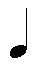 Major Pentatonic (=80)minor Pentatonic (=80)Aeolian/natural minor (=100)Blues (=80)Dorian (=100)Mixolydian (=100)Chromatic (up to sharpened 5th) (=60)ArpeggiosThe tonic will be sounded.Arpeggios should be sung in straight or swung quavers from memory up to the 7th.Tempo: =100Major 7thMinor 7thDominant 7thDynamics – all scales and arpeggiosp, mp, mf, f, crescendo, decrescendoSUGGESTED TECHNICAL WORK – YEAR 12Scales to the 8veScales should be sung unaccompanied from memory in four different keys suited to the student’s vocal range using solfa or scat syllables. The starting note will be sounded.ScalesAll scales to be in straight or swung 8th notes to the 9th, with the exception of the Blues scale which is sung to the flattened 10th and the chromatic scale which is sung to the 8ve.Major (Ionian) (=120)Dorian (=120)Mixolydian (=120)Aeolian/Natural minor (=120)Jazz ( melodic) minor (=120)Major pentatonic (=100)Minor pentatonic (=100)Blues to the flattened 10th (=100)Chromatic to 8veArpeggiosThe tonic will be sounded.Arpeggios should be sung in straight or swung quavers from memory to the 10th.Tempo: crotchet=100Major 7th Minor 7thDominant 7thDynamics – all scales and arpeggiosp, mp, mf, f, crescendo, decrescendoImprovisationdemonstrate improvisation skills over Blues formadlibbing over chorusmelodic improvisation in verse over song where appropriateTECHNICAL WORK – SUGGESTED REPERTOIREJazz and ContemporaryJim Snidero		Jazz ConceptionsAebersold		Guide for Jazz and Scat VocalistsBob Stoloff		Rhythm EtudesSeth Riggs		Singing for the Stars (Stage 2: Speech Level Singing 22–25, Stage 3: 26–30)Anne Peckham		Vocal Workouts for the Contemporary Singer (Stage 2: 13–16, Stage 3: 16–20)Michelle Weir		Vocal ImprovisationsTrinity Exams		Rock SchoolAmelia Peri		Vocalises and ExercisesNB: Some studies from Western Art Music are recommended for Jazz and Contemporary singers as well.Ear training: Jazz and Contemporary (improvisation)(Intervals: improvisation: phrasing: ornamentation: syncopation)Bob Stoloff: Diatonic exercises and the rest of the book!!Jim Snidero: tracks 1–6 (maybe 7):to understand chord progressionsjazz phrasingAebersold: Guide to Jazz and Scat Vocalistspractical procedures for memorising chord progressionsoloingear trainingintervalsPhonation: Jazz/Contemporary(Vowels: consonants: articulation: scat: onset: ornamentation: flexibility: arpeggios)Jazz Conception Jim Snidero: Groove Blues, Amen, A Doll–Diction, Scat – all have written scat syllablesMichele Weir Vocal Improvisation: scat syllables that pertain to particular rhythmsRegistration: Jazz/Contemporary(Passagio: tilt: range)Seth Riggs Singing for the Stars: Ex 1 – Bubbling and trilling Patterns: working through ‘the mix’ (passagio)Anne Peckham Contemporary Singer – various exercises SyllabusBreathing: Jazz/Contemporary (more phrasing)(Phrasing: alignment: breath support: messa di voce: flexibility)Jazz Singers Handbook: Sections 5 and 6 – Colouring melody and phrasingRhythm Etudes – Bob Stoloff – 1–4Counting ExercisesVocal resonance: Jazz/Contemporary(Tone colour: vowels)Listening to particular ‘styled’ singersListening to particular ‘styled’ singersSUGGESTED REPERTOIRE – YEAR 11Songs can be performed in key appropriate to vocal rangeStyle	Piece	Composer/arrangerPop	Someone Like You	Adele	Rolling in the Deep	Adele	Thank you	Dido	Love Song	Sara Bareilles	Soulmate	Natasha Bedinfield	Fallin’ for you	Colbie Caillat	Wrong Impression	Natalie ImbrugliaDance/Pop	Valerie	Amy Winehouse	Black & Gold (Acoustic)	Sam SparroPop Ballad	I Don’t Want to Wait	Paula Cole	Jar of Hearts	Christina Perri, Drew Lawrence,		Barrett Yeretsian	A Thousand Years	Christina Perri	Gravity	Sara Bareilles	Will you still love me	Dusty SpringfieldBallad	Skinny Love	Justin Vernon	Please don’t ask me	John Farnham	Fields of Gold	Sting	Different Worlds	Jes Hudak	Anyone who had a Heart	Burt Bacharach	Songbird	Fleetwood Mac	February Song	Josh Groban	Shelter	Birdy cover	One Less Bell to Answer	Burt BacharachRock	The Story	Phillip Hanseroth	Zombie	Dolores O’Riordan	Somebody to Love	Queen	Eleanor Rigby	The BeatlesSoft Rock	While my guitar gently weeps	The Beatles	Fall at Your Feet	Crowded HouseRock/Pop	Human	The Killers	Lion Man	Mumford and Sons	Before the Worst	The Script	Someday, Someday	Thirsty Merc	20 Good Reasons	Thirsty MercRnB	Chasing Pavements	Adele Adkins, Francis White	Mercy	Duffy, Steve Booker	Take a Bow	Rhiannah	If I ain’t got you	Alicia Keys	Put Your Records On	Corrine Bailey Rae, John Beck, 		Steve ChrisanthouRnB/Soul	Warwick Avenue	Duffy, Jimmy Hogarth, Eg White	Tell it like it is	Aaron Neville	I’d rather go Blind	Etta James	Heading in the Right Direction	Renee GeyerRnB/Pop	Stop	Sam Brown	Survivior	Beyonce KnowlesSoul	Ain’t no sunshine	Bill Withers	New York State of Mind	Billy JoelPop/Soul	Way Over Yonder	Carole KingJazz/Pop	These are the Days	Jamie CullumCountry	Mine	Taylor Swift	Mean	Taylor Swift	You Belong to Me	Taylor Swift	Today was a Fairytale	Taylor Swift	White Horse	Taylor Swift	When I Look at You	Miley Cyrus	Landslide	Stevie NicksCountry Pop	Something in the Water	Brooke FraserFolk	Both Sides Now	Joni Mitchell	A Case of You	Joni Mitchell	Shower the People	James TaylorFolk/Rock	Cannonball	Damien RicePop/Folk	Hallelujah	Jeff BuckleyIndie	The Sound of White	Missy Higgins	Scar	Missy HigginsStandard	Stormy Weather	Arlen/Koehler	Cry Me a River	Arthur Hamilton	Call me Irresponsible	James Van Huesen/Sammy CahnFilm	When She Loved Me (Toy Story 2)	Randy NewmanSUGGESTED REPERTOIRE – YEAR 12Songs can be performed in key appropriate to vocal rangeStyle	Piece	Composer/arrangerPop	Whenever, Whatever	Shakira	Survivor	Destiny’s Child	Something’s Got a Hold on Me	Christina Aguilera	I’m Still Standing	Elton John	Destination Anywhere	The Commitments	How Will I Know	Whitney HoustonAcoustic Pop	Kiss Me	Sixpence None the Richer	Folding Chair	Regina SpektorPop Ballad	Turning Tables	Adele	Don’t You Remember	Adele	One and Only	Adele	Get it Right	Glee	Thank You	Dido	I Don’t Want to Wait	Paula Cole	Against All Odds	Phil Collins	Man in the Mirror	Michael Jackson	Reminiscing	Little River BandBallad	Hero	Mariah Carey	Samson	Regina Spektor	Over the Rainbow	Eva Cassidy arrangement	She’s Out of My Life	Tom Bahler	Someone Like You	Adele	I’ll Be Seeing You	Fain/Kahal	City	Sara Bareilles	Strong Enough	Orrico	What the World Needs Now	Burt Bacharach	Jealous Guy	John Lennon	Your Song	Elton JohnFolk/Ballad	Hallelujah	Leonard CohenRock Ballad	My Immortal	EvanescenceRnB Ballad	Bound To You	Christina AguileraIndie Ballad	Breathe In Now	GeorgeSoul Ballad	Natural Woman	Carole King	Rock	Help!	The BeatlesSoft Rock	Hello	Hodges, Moody & Lee	Let It Be	Lennon/McCartney	Why Georgia	John MayerRock/Country	Me and Bobby McGee	Janis JoplinRock/Soul	Gonna Find Another You	John MayerRnB	Ordinary People	John Legend	Love You I Do	Jennifer Hudson	For Once in My Life	Stevie Wonder	Overjoyed	Stevie WonderRnB/Pop	Vegas	Sara BareillesRnB/Soul	Put Your Records On	Corrine Bailey Rae	Fallen	Alicia Keys	Listen	Beyonce	Respect	Otis Redding	Lately	Stevie Wonder	Fell in Love With a Boy	Joss Stone arrangement	Hit the Road Jack	Ray CharlesSoul	All I Could Do Was Cry	Etta James	Sunday Kind of Love	Etta James	Way Over Yonder	Carole King	Take Me to the River	Al Green	Let’s Stay Together	Al GreenJazz/Soul	Moondance	Van MorrisonCountry	Mama’s Song	Carrie Underwood	Safe and Sound	Taylor Swift	I Can’t Make You Love Me	Bonnie Rait	Let’s Give Them Something to Talk About	Bonnie RaitFolk	River	Joni MitchellIndie	The Cactus that Found the Beat	Missy Higgins80’s Dance	Everybody Wants to Rule the World	Tears for FearsStandard	Come Fly With Me	Cahn/Heusen	God Bless the Child	Billy Holliday	Nature boy	Nat King ColeMUSIC THEATREVOICETechnical requirementsScales and arpeggios should be sung from memory in four different keys suited to the student’s vocal range. The starting note will be sounded. The scale will then be sung unaccompanied, using solfa, open vowels or scat syllables.SUGGESTED TECHNICAL WORK – YEAR 11ScalesAll scales should be sung in straight or swung quavers/8th notes to the 8ve, with the exception of the chromatic scale which should be sung to the sharpened 5th.Major (crotchet=100)Major pentatonic scales (crotchet=80)Aeolian/natural minor (crotchet=100)Minor pentatonic scale (crotchet=80)Harmonic minor (crotchet=100)Melodic minor (crotchet=100)Blues (crotchet=80)Chromatic (up to sharpened 5th, crotchet=60)Arpeggios to the 7thAll arpeggios to be sung in straight or swung quavers (crotchet=60)MajorMinorDominant 7thArticulation – all scales and arpeggioslegato or staccatoDynamics – all scales and arpeggiosp, mp, mf, f, crescendo, decrescendoSUGGESTED TECHNICAL WORK – YEAR 12ScalesAll scales should be sung in straight or swung quavers/eighth notes to the 9th with the exception of the Blues scale, which should be sung to the flattened 10th and the chromatic scale which should be sung to the 8veMajor (crotchet=100)Major pentatonic scales (crotchet=80)Aeolian/natural minor (crotchet=100)Minor pentatonic scale (crotchet=80)Harmonic minor (crotchet=100)Melodic minor (crotchet=100)Blues to flattened 10th (crotchet=80)Chromatic (up to 8ve, crotchet=60)Arpeggios to the 10thAll arpeggios to be sung in straight or swung quavers to the tenth (crotchet=60)MajorMinorDominant 7thArticulation – all scales and arpeggioslegato or staccatoDynamics – all scales and arpeggiosp, mp, mf, f, crescendo, decrescendoTECHNICAL WORK – SUGGESTED REPERTOIREAs Music Theatre repertoire can include stylistic variety, refer to context-specific information appropriate to the repertoire selected under the relevant context within this document.Score extractRecitative from a Music Theatre song at the appropriate levelSongs to be comparable to accredited music examination boards available within AustraliaATAR Year 11: Grade 4/5ATAR Year 12: Grade 6 or aboveSUGGESTED REPERTOIRE – YEAR 11The Teen’s Music Theatre Collection Young Women’s Edition, Hal LeonardJacobs, J.	There Are Worse Things I Could DoLloyd Weber, A.	MemoryLloyd Weber, A.	Unexpected SongMusical Theatre Anthology for Teens (Male/Female)Rodgers and Hammerstein	Cock-Eyed Optimist (female)Loewe, F.	On the Street Where You Live (male)Basics of Singing 6th EditionLoewe, F.	If Ever I Would Leave YouLoewe, F.	Before I Gaze at You Again (Camelot)Annie Get Your GunBerlin, I.	Maybe I Got Lost in His Arms (female)Berlin, I.	My Defenses are Down (male)On the TownBernstein, L.	Lonely Town (male)Grease: Pro Vocal Edition, Hal LeonardJacobs, J. and Casey, W.	Look at Me I’m Sandra Dee (female)Summer Nights (male)There Are Worse Things I Could Do (female)You’re the One That I Want (male)SUGGESTED REPERTOIRE – YEAR 12The Teen’s Musical Theatre Collection Young Women’s Edition, Hal LeonardLloyd Weber, A.	Think of MeLoewe, F.	Just You WaitMusical Theatre Anthology for Teens (male/female)Lerch, L. (Arr.)	Disneyland (female)	I Have Confidence (female)Audition Series, Hal LeonardAndersson; B. and Ulvaeus, B.,	Someone Else’s StoryPorter, C.	You’re the TopSimons, L.	Secret Garden	How Could I Ever Know? (female)	Winters on the Wing (male)Sondheim, S.	Sweeney Todd	Green Finch and Linnet Bird (female)	By the Sea (female)	Not While I’m Around (male)	Joanna (male)Wildhorn, F.	Civil War	Tell My Father	Missing You (also in Musical Theatre Anthology for Teens)Jekyll and Hyde 	Wildhorn, F., 	Any of the female songs from the show	This is the Moment (male)DRAMATIC ACTIONThe following information provides support for teachers interpreting the Performance marking key and suitability of dramatic action for the repertoire selected.Drama is action. When you are ‘in role’ – in other words, taking on a character other than your own, as you do when you are in a play or a musical – you are enacting something. You are using action andaction is the basis of role.Action – this dramatic action – has a range of dimensions.It can be physical action, where you use the capability of your body through facial expression, posture, gesture and movement, through space and time; for example, a song in a musical might communicate a sense of happiness and this could be shown by the way the character smiles and holds his/her body in anticipation.It can also be psychological action, where you communicate to an audience the thinking and emotional actions of the role; for example, a character might be experiencing a moment of life-changing decision as they realise their long-held belief in something is crumbling. The audience need to go on that emotional journey with the character. Psychological action is often expressed through physical actions. In the example just given, this may be shown by, say, the character moving from looking at the photo of a partner to slowly tearing up the image as the moment of realisation is recognised.Drama is the symbolic representation of action, designed to communicate to an audience. Dramaticaction is the focus of creating a role or character in drama.Dramatic Action. The point of dramatic action is in how it communicates the sense of person, place and purpose of a character in a particular moment of change and transformation.When singing a song in music theatre, there is a sense of a character on a journey. Through dramatic action, this journey is made evident to the audience.Dramatic action can be subtle. It does not have to be overtly signalled (as in, say, an old-fashioned silent movie).RECOMMENDED ADDITIONAL LISTENINGThe following lists for both the Jazz and Contemporary contexts should be carefully considered as not all of the repertoire/arrangements associated with the listed artist/performer will necessarily be of an appropriate standard.SUGGESTED TEXTSJAZZ and CONTEMPORARYDRUM KITBooks/resourcesDrum Concepts and Techniques, Erskine, Peter. 21st Century Musichttp://www.pas.org/resources/rudiments/rudiments.htmlMaster Studies, Morello, Joe. Modern drummer PublicationsMusical Studies for the Intermediate Snare Drummer, Whaley, GarwoodStick Control for the Snare Drummer, Stone, George L, George B. Stone & Son IncThe All-American Drummer, 150 Rudimental Solos, Wilcoxon, Charles. Ludwig Music Publishing CoThe Art of Bop Drumming, Riley, John.  MusicThe Drummer’s Handbook, Tarr, Chris. Currently unpublishedThe New Breed, Chester, Gary. Modern Drummer PublicationsUltimate Play-along for Drums Level One, Volume One, Weckl, Dave.  MusicUltimate Play-along for Drums Level One, Volume Two, Weckl, Dave.  MusicVOICERecommended texts for studiesAnne Peckham	The Contemporary SingerAnne Peckham	Vocal Workouts for the Contemporary SingerBob Stoloff	ScatJudy Niemack	Hear it and Sing it! Exploring Modal JazzKim Chandler	Funky ‘n 4 Fun Challenging Riffs CDKim Chandler	Funky ‘n Fun 1–3 Vocal Exercise CDsMaribeth Bunch Dayme	The Performer’s VoiceMark Baxter	The Rock’N’Roll Singer’s Survival ManualSeth Riggs	Singing for the StarsAmelia Peri	Vocalises and ExercisesEar training(Intervals; phrasing; ornamentation (licks and agility exercises), syncopation, improvisation)Judy Niemack	Hear it and Sing it! (Interval exercises over the modes)Judy Niemack	Hear it and Sing it! (Call and response exercises to develop aural ability and 	improvisation skills)PhrasingListening to various artists (from early blues and roots to current artists) to develop phrasing and feel appropriate to different Contemporary styles. It is recommended that students become familiar with the vocal style and phrasing of classic blues and rhythm and blues artists such as BB King; Ray Charles etc. as a foundation for more Contemporary styles.OrnamentationAnne Peckham	The Contemporary Singer (various exercises based on minor pentatonic scales) Development of vocal agility and licks.Kim Chandler	Fun ‘n Funky CDs 1 and 2 – Agility and licks exercises. Also tracks on both CDs for creative jam/open improvisation.SyncopationBob Stoloff	Scat (designed for jazz singers but there are great exercises for developing rhythmic precision, articulation and syncopation for all contemporary vocalists. Good exercises for vocalising large intervals.Phonation(Vowels, consonants; articulation; scat; onset; flexibility; arpeggios)Anne Peckham	The Contemporary Singer – various exercises for coordinated onsetsBob Stoloff	Scat – various exercises to develop articulation skills and scat languageJudy Niemack	Hear it and Sing – various exercises to develop flexibility, articulation, vowels and scat singingKim Chandler	Funky ‘n Fun CDs 1 and 2 (vowels, consonants, articulation, flexibility and arpeggiosKim Chandler	Funky ‘n Fun CD 3 (scales and arpeggios)MaribethBunch Dayme	The Performer’s Voice – various exercisesSeth Riggs	Singing for the StarsBreathing(Phrasing; alignment; breath support; messa di voce; flexibility)Judy Niemack	Hear it and Sing – various exercises for improving flexibilityKim Chandler	Funky ‘n Fun CDs 1 and 2 – various breathing exercisesMaribethBunch Dayme	The Performer’s Voice – various exercises (alignment and breathing)Registration(Passagio: tilt, range)Anne Peckham	The Contemporary Singer – various exercisesJudy Niemack	Hear it and Sing – Track 7 (range)Kim Chandler	Funky ‘n Fun 2 Track 6 (twang)Seth Riggs	Singing for the Stars – exercises to help develop coordination through the 	vocal rangeVocal resonanceAlso refer to texts recommended for Western Art Music(Tone colour; vowels)Anne Peckham	The Contemporary Singer – various exercisesJudy Niemack	Hear it and Sing exercises 1–4Kim Chandler	Funky ‘n Fun CD 1 – Track 9Kim Chandler	Funky ‘n Fun CD 2 – Track 5MaribethBunch Dayme	The Performer’s Voice – various exercisesSuggested textsRepertoireAll Time Standards, Volume 25Autumn Leaves, Volume 44 (All Levels)Ballads, Volume 32Body and Soul – 17 Jazz Classics, Volume 41 (All Levels)It Had To Be You, Volume 107Jamey Abersold Play-along seriesJazz Bossa Novas, Volume 31Standards in Singers Keys, Volume 24Sugar, Volume 49Swing, Swing, Swing, Volume 39 (All Levels)The New Real Book Volumes 1–3 (C Version)The Standards Real Book (C Version)Styling and phrasingDr Gloria Cooper and Don Sickler Jazz PhrasingListening to various artistsMichele Weir	Jazz Singer’s Handbook – The Artistry and Mastery of Singing JazzVocal improvisationBob Stoloff	Blues ScatitudesBob Stoloff	Scat! Vocal Improvisation Techniques (CD included)Dan Haerle	Scales for Jazz Improvisation: A Practice Method for All InstrumentsDan Hearle	The Jazz LanguageDenis Diblasio	Guide for Jazz and Scat VocalistsHal Crook	READY, AIM, IMPROVISE! Exploring the Basics of Jazz ImprovisationHal Crook	How to Improvise: An Approach to Practicing ImprovisationJerry Coker	Patterns for Jazz: Treble ClefJudy Niemack	Hear it and Sing it! Exploring Modal Jazz (CD included)Michele Weir	Vocal Improvisation (CD included)Oliver Nelson	Patterns for ImprovisationVocal techniqueJudy Niemack	Hear it and Sing it! Great vocal warm ups and technique exercisesMaribeth Bunch Dayme	The Performers VoiceSeth Riggs	Singing for the Stars; A Complete Program for Training the VoiceVOCAL STYLISTIC DIFFERENCES – CONTEXTS[Used by kind permission Program Coordinator Voice, Instrumental Musical School Services]TechniqueExamples of studies/pieces/orchestral excerptsStaccatoGavotte by Gossec (Vance Volume 3)Gavotte from Mignon by A. Thomas (Vance Volume 3)Brandenburg Concerto, No.3 excerpt – allegro moderatoBille Studies, Nos.6, 13 and 47 (Book 3)Hrabe 86 Etudes (Book 1), No.3LegatoTre Giorni by Pergolesi (Vance Volume 3)Othello exerptBottessini Exercises for Double Bass, No.10Simandl Etudes, Nos.1, 2 and 3SlursRabbath Study, No.1 (Book 1) – and staccatoRabbath Study, No.3 (Book1)Andante con moto and allegro from Symphony, No.5 by Beethoven (Simandl)Marriage of Figaro overture – Presto by MozartBottesini Exercises for Double Bass, No.8Bille Studies, Nos.18, 27, 30, 31 and 32Finger dexterityHebrides overture excerpt by Mendelssohn – allegro moderatoSimplified Higher Technique by Petracchi (any)Any Rabbath StudyVade Mecum by Vance4th positionRabbath exercises, pp. 31–33 (Book2)Petracchi, p. 9Mahler symphony, No.1 solo (3rd movement)Shostakovich Symphony, No.5 (1st movement)ShiftingRabbath (Book2) p. 25Vade Mecum by Vance (any)Rabbath Study, No.16TripletsRabbath Study, No.14 (Book2) and double stoppingHrabe Study, No.16 – and slursDon Juan excerpts by StraussDouble stoppingVade Mecum by VanceSpanish Ode by RabbathRabbath (Book 2) pp. 39–40, Study, No.14Accents/marcatoRussian Sailors Dance by R GliereRabbath (Book 2), pp. 39–40, Study, No.14Bille Study, No.34Rabbath (Book 1) Studies 1 and 6Combination bowingBille Studies (anything from Book 3)Mozart Symphony, No.40 (1st movement)Rabbath Study, No.9Bruckner Symphony, No.8 (allegro moderato)Berlioz Symphonie Fantastique (March to the scaffold)ChromaticVade Mecum by Vance, p. 46Shostakovich Symphony, No.1 (allegretto)ConceptYear 11(min. AMEB Grade 4)Year 12(min. AMEB Grade 5)CommentsTuning and aural awarenessTune independent of teacherTune accurately independent of teacherAural awareness of major and minor tonality, form, harmonic structure.Posture and right hand sound productionMusicianship and Sight, Reading for Guitarists –
Oliver HuntWorld’s Favorite Solos for Classic Guitar Volume 43 – Harvey VinsonLibrary of Guitar Classics – Jerry WillardEtudes Simples (Volume 1 and 2) – Leo BrouwerSlur, Ornament and Reach Development – Aaron ShearerMicroestudios 2 Volumes, Nos.6–10 and 11–15 – 
Abel CarlevaroComplete works of H Villa-Lobos – Preludes 2 and 4Musicianship and Sight, Reading for Guitarists – 
Oliver HuntWorld’s Favorite Solos for Classic Guitar Volume 43 – Harvey VinsonLibrary of Guitar Classics – Jerry WillardEtudes Simples (Two Volumes) – Leo BrouwerSlur, Ornament and Reach Development – Aaron ShearerMicroestudios 2 Volumes, Nos.6–10 and 11–15 – 
Abel CarlevaroComplete works of H Villa-Lobos – Other Preludes and EtudesAll of the repertoire presented in these volumes have a number of suitable pieces for developing a wide range of skills and concepts necessary at these stages of Guitar Performance. Teachers can consult the minimum levels of achievement stated in the requirements at the top of this chart.ApoyandoScales – Diatonic major and minor Scales – AMEB Technical WorkbookScales – Diatonic major and minor Scales – AMEB Technical WorkbookNB. Scales can be configured with any sensible fingering.Many of the pieces contained in the volumes above (under Posture and Right hand Sound Production) have excellent works to cover Apoyando (Rest stroke)TirandoAMEB Technical Work Book ex 4D, p. 33 ArpeggiosAMEB Technical Work Book ex 5B, p. 38 ArpeggiosMany of the pieces contained in the volumes above (under Posture and Right Hand Sound Production) have excellent works to cover Tirando (Free stroke)Left handLeft handLeft handLeft handFlexibilityAMEB Technical Work Book ex 4B, p.32 Left hand slurringAMEB Technical Work Book ex 6C, p. 44 Left hand slurringAdvanced ex 7B, p.52 AMEB Technical Work Book Left hand slursArticulation and coordinationA variety of Rhythms and Styles Student Repertoire Series Volume 2 – Lawrence Ferrara Pieces from Latin America – SchwarzbergerAfterthoughts (1 and 2) – Richard Charlton5 Exotic Studies – Philip HoughtonRight hand staccato – WFS Sor Studies in A, p. 28 and Am, p. 35Alternately use Fenando Sor – The Complete Studies, Lessons and Exercises for guitar – Brian JefferyAll of the repertoire presented in these volumes have a number of suitable pieces for developing a wide range of skills and concepts necessary at these stages of Guitar Performance. Teachers can consult the minimum levels of achievement stated in the requirements at the top of this chart.Tone qualityTone Production on the Classical Guitar – John TaylorPumping Nylon – Scott Tenant (Book and DVD)The Art of Playing Classical Guitar – Charles DuncanTone Production on the Classical Guitar – John TaylorPumping Nylon – Scott Tenant (Book and DVD)The Art of Playing Classical Guitar – Charles DuncanAll of the repertoire presented in these volumes have a number of suitable pieces for developing a wide range of skills and concepts necessary at these stages of Guitar Performance. Teachers can consult the minimum levels of achievement stated in the requirements at the top of this chart.Ensemble participationPlaying with others to perform for assessments. Music from intermediate to advanced ensemble works (one player per part). Suitable works by Richard Charlton, Christopher Keane, Rory O’Donohue, or any international composers for Guitar ensemble.Duo Concertante – GiulianiDivertissement for two guitars Op.38 – F SorGuitar Classics – Jerry WillardPlaying with others to perform for assessments. Music from intermediate to advanced ensemble works (one player per part). Suitable works by Richard Charlton, Christopher Keane, Rory O’Donohue, or any international composers for Guitar Ensemble.PAS International Drum RudimentsATAR Year 11ATAR Year 121Single Stroke Roll = 60= 75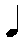 2Single Stroke Four (Four Stroke Ruff)= 90= 1203Single Stroke Seven= 132= 1404Multiple Bounce Roll= 90= 905Triple Stroke Roll= 66= 786Double Stroke Open Roll= 60= 757Five Stroke Roll= 108= 1208Six Stroke Roll= 108= 1209Seven Stroke Roll= 108= 12010Nine Stroke Roll= 108= 12011Ten Stroke Roll= 108= 12012Eleven Stroke Roll= 108= 12013Thirteen Stroke Roll= 108= 12014Fifteen Stroke Roll= 108= 12015Seventeen Stroke Roll= 108= 12016Single Paradiddle= 120= 13017Double Paradiddle= 60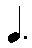 = 80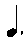 18Triple Paradiddle= 112= 12019Single Paradiddle-diddle= 70= 8220Flam= 108= 12021Flam Accent= 90= 12022Flam Tap= 54= 6023Flamacue= 86= 9624Flam Paradiddle= 82= 9025Single Flammed Mill= 82= 9026Flam Paradiddle-diddle= 54= 6027Pataflalfa= 56= 6228Swiss Army Triplet= 60= 7029Inverted Flam Tap= 55= 6530Flam Drag= 78= 8831Drag= 108= 12032Single Drag Tap= 104= 11633Double Drag Tap= 52= 6034Lesson 25= 78= 9035Single Dragadiddle= 80= 9236Drag Paradiddle # 1= 54= 6237Drag Paradiddle # 2= 74= 8238Single Ratamacue= 76= 8239Double Ratamacue= 48= 5440Triple Ratamacue= 74= 82JAZZJAZZPIANOAhmad JamalArt TatumBill EvansBud PowellChick CoreaCount BasieDuke EllingtonHank JonesHerbie HancockMcCoy TynerRed GarlandTeddy WilsonThelonius MonkTommy FlanaganVOICEBlues and early jazzBessie SmithBilly HolidayMa RaineyMainstream – Modern jazz artistsAbbey LincolnAl JarreauAnita O’DayAnita WardellBetty CarterBobby McFerrinCarmen McRaeChet BakerClaire MartinDiana KrallDianne ReevesDinah WashingtonEddie JeffersonElla FitzgeraldFrank SinatraJane MonheitJoe WilliamsJon HendricksJune ChristyKurt EllingLambert Hendricks and RossMark MurphyMel TormeNancy WilsonNat King ColeNina SimoneNorma WinstonePeggy LeeSarah VaughanShirley HornStacey KentTierney SuttonScat singingAnita WardellAl JarreauBobby McFerrinEddie JeffersonElla FitzgeraldJon HendricksKurt EllingLambert, Hendricks and RossMark MurphySarah VaughanLatinAstrud GilbertoBebel GilbertoElaine EliasElis ReginaGal CostaJoao GilbertoFusion/CrossoverFlora PurimTania MariaTROMBONEAdrian MearsAl GreyBill WatrousCarl FontanaConrad HerwigCurtis FullerFrank RosolinoJack TeagardenJames MorrisonJimmy KnepperJJ JohnsonJohn AlredJulien PriesterLawrence BrownRay AndersonRobin EubanksSlide HamptonSteve DavisSteve TurreTrummy YoungUrbie GreenWycliffe GordonCONTEMPORARYCONTEMPORARYDRUMSAlanis MorrisetteBob MarleyBonnie RaittCreamD’AngeloDonny HathawayEarth Wind and FireHerbie HancockJames BrownJames TaylorJill ScottJimmy HendrixJohn Mayer TrioLed ZepplinM’shell NdegeocelloMarvin GayeMichael JacksonPaul SimonRay CharlesRobben FordSly and the Family StoneSteely DanStevie Ray VaughanStevie WonderStingThe BeatlesThe Blues BrothersThe Doobie BrothersThe MetersThe PoliceTotoTower of PowerJagged Little PillLegendLuck of the DrawDisraeli GearsVoodooLiveGreatest HitsHeadhuntersLive at the Apollo, Volume 2LiveExperienceAre you satisfied?LiveIVPeace beyond PassionWhat’s Going OnThrillerGracelandThe Genius of Ray CharlesTalk to your DaughterFreshAjaCouldn’t Stand the WeatherSongs in the key of life10 Summoner’s TalesAbbey RoadBriefcase full of BluesThe Best of the Doobie BrothersThe Best of the MetersReggatta De BlancIVBack to OaklandPIANO/KEYBOARDBilly JoelBooker T. JonesChick CoreaDerek SherinianDr JohnEddie Van HalenElton JohnGregg GiuffriaHarry Connick JrHerbie HancockJens JohanssonJoey DeFrancescoJonathan CainJohn LordJohnnie JohnsonJon OlivaKeith EmersonKevin MooreMats OlaussonRay CharlesRay ManzarekRick WakemanRuss FeranteSascha OnnenStevie WonderTony MacAlpineCONTEMPORARY continuedCONTEMPORARY continuedVOICEClassic and contemporary Soul/Motown/Funk/R&BVOICEClassic and contemporary Soul/Motown/Funk/R&BAdeleAlicia KeysAl GreenAmy WinehouseAngie StoneAretha FranklinBeverley KnightBeyonceBill WithersBrand New HeaviesChaka KhanChrisina AguileraCorine Bailey-RaeD’AngeloDonny HathawayDuffyDusty Erykah BaduGladys KnightIndia ArieJames BrownJamiroquaiJason MrazJill ScottJocelyn BrownJoss StoneJustin TimberlakeLauren HillLisa StansfieldMaria CareyMarvin GayeMary J BligeMaxwellMichael Jackson/Jackson 5Musiq Soul ChildOleta AdamsOtis ReddingPatti LabelleRay CharlesSealStevie WonderWhitney HoustonRock and Roll/Rock/Indie/Pop RockAlanis MorrisetteBlondieBon JoviColdplayDavid BowieEric ClaptonJeff BuckleyJimi HendricksJohn LennonJohn MayerLenny KravitzOasisPrinceQueenRed Hot Chili PeppersRobbie WilliamsScissor SistersThe BeatlesThe PoliceThe Rolling StonesTom JonesPop/Folk/Acoustic/CountryBjorkCarol KingCat StevensCeline DionElton JohnEva CassidyGeorge MichaelJames TaylorJoni MitchellKatie NoonanMissy HigginsNorah JonesPaul SimonRicki Lee JonesShania TwainSimon and GarfunkelThe Bee GeesTracy ChapmanAspectWestern Art MusicMusic TheatreContemporaryJazzTextCan be: narrator, character. Essential to tell the story.Expression of personal involvement in the story through the face and eyes.Be the character. The character sings the song and tells the story.Personal connection to the story.Individual interpretation of the text. The ‘story’ is essential in successful performance delivery.Jazz singer has a conversation with the audience. Tell a personal story.ToneVocal line is paramount and vowels used to create a stream of sound. Tone colours are ‘red’ and ‘white’ appropriate to style (or dark and light, covered and open).A north-south orientation of the mouth shape.Focus on pure correct vowels (Italian or ‘RP’ in English).Lift of the soft palate importantTone varies according to whether legit or belt.Legit sound is more vowel-dominated and light – similar to WAM (but further forward in placement and brighter).Belt is darker and more spoken-voice (speech level) quality. Belt is an east-west orientation of the mouth – generally no scooping.Tone is used for effect.NB: ‘Legit’ – classical technique.Wide range of tone colour is appropriate but very important to understand the style e.g. the difference between soul and rock, pop and country is often in the tone.Speech quality – consonant driven short vowels, articulated, twang, sob, belt.An individual and unique tone is essential. Tone reflects the character of the ‘person’ in the song.The whole range of sound and colour is appropriate from growling to sweet to hard to brilliant, glottal to open onset.DictionMust be clear – but tone can’t be sacrificed for clarity. This may include gliding consonants and adjusting vowels to create a more beautiful line. Foreign accents must be authentic and diction appropriate.It is essential that every word is clear.Diction must be clear at all times. Words bright and forward.Related to style – may sing on the consonants, use American or regional accent and diction if appropriate.The words are an integral part performance delivery, therefore crisp and articulated consonants to fully communicate the text. (Consonants may be modified for microphone technique e.g. ‘p’ becomes ‘b’).Focus is on text.Words are clear, but American accent is usual. Consonants are often used expressively 
e.g. long ‘n’ and ‘m’ sounds.Articulated consonants.VowellingRounded vowels. Italian vowel shaping. Beautiful sound essential.Appropriate to genre.Legit: clear classical-like vowels but still within a speech-like delivery of the words. Belt – more contemporary-like, no rounding of vowels.Speech vowels and vowel mixes (diphthongs) Ah – fatherA – aid (diphthong)EE – SeamI – Ice (diphthong)O – show (diphthong)OO – moonVowels modified to reflect emotion and message.Vowels are modified to reflect genre and origin of composition – geographically.ConsonantsClear and crisp. All consonants must be short and not sustained (unless indicated in the music). Consonants must not compromise the vowel-to-vowel shape of the musical phrase unless explicitly marked in the music.Very articulated – focus on inflections and declamatory utterances.Legit: All consonants must be articulated clearly.Belt: slight emphasis on beginning consonants in each word.Lots of articulated consonants.Stylistically appropriate to the character.SpeechPhrasingSinger must decide which is more important – music or text phrasing?Text phrasing: breathing usually indicated by punctuation marks i.e. full-stops, commas.More driven by text, but the signer must decide which is more important – music or text phrasing?Text phrasing: breathing usually indicated by punctuation marks i.e. full-stops, commas.Can be used as personal ‘stamp’.Not always driven by punctuation points in the text.Phrasing as for normal conversation.Text driven.Ornaments/InflectionsAs indicated in the music.In Baroque music – can be improvised (in rehearsal) by the singer when rehearsing for performance.As indicated in the music.Some Jazz or Contemporary inflections if appropriate to repertoire.Contemporary inflections as appropriate. Vibrato – used as embellishment at the ends of phrases or long held notes.Rock generally uses straight tone.Belt – consonant drivenVocal licksAd libImprovisationJazz inflections as appropriateImprovisationNone. Must sing all notes on the page.May be rubato only where indicated.Some improvisation/ornamentation appropriate in Baroque works, such as da capo aria. Some rubato implied in certain genres e.g. French Impressionist music (Fauré, Debussy)None. Must sing all notes on the page.May be rubato where indicated (usually marked on score).Some Jazz or Contemporary inflections if appropriate to repertoire (Contemporary Music Theatre).Contemporary vocalists have complete freedom to express and develop own unique style and interpretation. Ad lib and improvisational elements are often incorporated.An expectation. Improvisation must be original and not a transcription.Dramatic action/performanceTell the story through the face and voice – no dramatic action.Essential. Be the character in the context of the song. May (but not necessarily) involve some physicalisation (gesture, moving within the performance space etc.)Movement appropriate to style and personal connection to the song.No movement/choreography related to telling the story. Personal telling of a story – as a conversation.AccompanimentPianoStrongly suggest pianoPiano, live band/guitarCD/backing track if no alternative available.Piano, live band/guitarCD/backing track if no alternative available.AspectWestern Art MusicMusic TheatreContemporaryJazzOther expectationsAcoustic performance onlyNo costume necessary.Acoustic – microphoneUse of microphoneUse of microphoneScore presentation for examinationFull score requiredFull score requiredAn accurate detailed performing score must be presented, clearly outlining the candidate’s part, form/structure, instrumentation and order of solos/improvisations. Minimum requirement lyrics with chords and layout of map of song e.g. chorus, bridgeSheet music preferred with map clearly markedAn accurate detailed performing score must be presented, clearly outlining the candidate’s part, form/structure, instrumentation and order of solos/improvisations. Minimum requirement Lead sheet with chords, repeatsSheet music preferred with map clearly markedAttention to notation in performanceMust sing what is indicated in the score. Some improvisation/ornamentation in Baroque works where appropriate.Must sing as indicated in the score. May use rubato as indicated, and Contemporary and Jazz inflections as appropriate to repertoire.Sheet music is used only as a guide. Vocalists need to demonstrate individuality, both in tone and presentation of repertoire.Sheet music is used only as a guide. Vocalists need to demonstrate individuality, both in tone and presentation of repertoire.